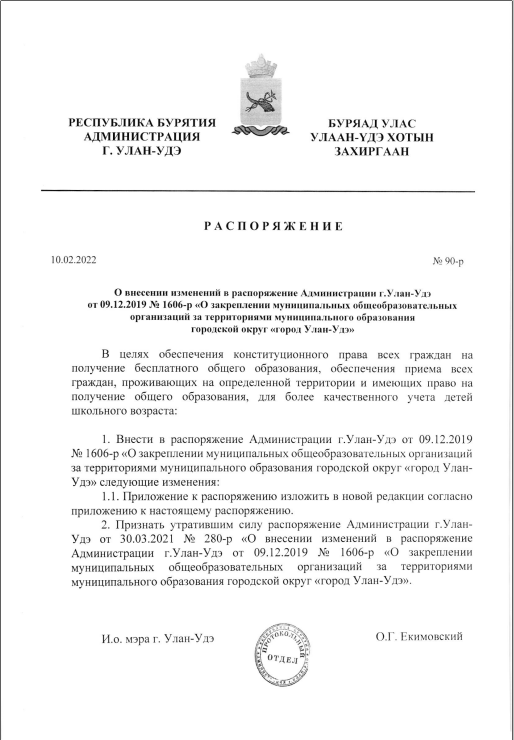 Приложение к распоряжениюАдминистрации г. Улан-Удэот 10.02.2022 № 90-р_______________ШколаНаименование улиц№ домаСоветский районСоветский районСоветский районМуниципальное автономное общеобразовательное учреждение «Средняя общеобразовательная школа № 1 г. Улан – Удэ»Проспект Победы10, 11,12,13,15,16,19 (ТЭТ)Муниципальное автономное общеобразовательное учреждение «Средняя общеобразовательная школа № 1 г. Улан – Удэ»Банзарова27,29,31,31/1,33,35,37,39,39/1,41,32/2,32/3,34,34а,34/2, 36/1, 36/2, 38Муниципальное автономное общеобразовательное учреждение «Средняя общеобразовательная школа № 1 г. Улан – Удэ»Куйбышева24 по 29, 42Муниципальное автономное общеобразовательное учреждение «Средняя общеобразовательная школа № 1 г. Улан – Удэ»Димитровавсе домаМуниципальное автономное общеобразовательное учреждение «Средняя общеобразовательная школа № 1 г. Улан – Удэ»Борсоева1,3,5,7,9Муниципальное автономное общеобразовательное учреждение «Средняя общеобразовательная школа № 1 г. Улан – Удэ»Фрунзе5, 7, 9,11,11а,13,14,16Муниципальное автономное общеобразовательное учреждение «Средняя общеобразовательная школа № 1 г. Улан – Удэ»Соборная12,12/4,12а,13/1,13/2,14,14/2,15,16,17,18,19,20,22,24Муниципальное автономное общеобразовательное учреждение «Средняя общеобразовательная школа № 1 г. Улан – Удэ»Набережная10,10/2,12,16,16/1,18,20,20аМуниципальное автономное общеобразовательное учреждение «Средняя общеобразовательная школа № 1 г. Улан – Удэ»Толстого10, 14,25, 1,2,2а,3,3а,5,7,9,11Муниципальное автономное общеобразовательное учреждение «Средняя общеобразовательная школа № 1 г. Улан – Удэ»Пер. Толстого2, 2а, 2в, 1, 3а, 17,Муниципальное автономное общеобразовательное учреждение «Средняя общеобразовательная школа № 1 г. Улан – Удэ»Свердлова23,25,27, 26,28/2,30,30/1,31,32,33,35Муниципальное автономное общеобразовательное учреждение «Средняя общеобразовательная школа № 1 г. Улан – Удэ»Ермаковского7, 7а, 7 б, 7 в,7 г, 1,12, 18,20Муниципальное автономное общеобразовательное учреждение «Средняя общеобразовательная школа № 1 г. Улан – Удэ»Энгельса1Муниципальное автономное общеобразовательное учреждение «Средняя общеобразовательная школа № 1 г. Улан – Удэ»Балтахинова36Муниципальное автономное общеобразовательное учреждение «Средняя общеобразовательная школа № 2 с углубленным изучением отдельных предметов г. Улан – Удэ»Борсоева13,15,17,19,21,23Муниципальное автономное общеобразовательное учреждение «Средняя общеобразовательная школа № 2 с углубленным изучением отдельных предметов г. Улан – Удэ»Модогоева1а,3а,3,10, 6, 6/1, 6/2,4,2Муниципальное автономное общеобразовательное учреждение «Средняя общеобразовательная школа № 2 с углубленным изучением отдельных предметов г. Улан – Удэ»Некрасова11,13Муниципальное автономное общеобразовательное учреждение «Средняя общеобразовательная школа № 2 с углубленным изучением отдельных предметов г. Улан – Удэ»Крупской2Муниципальное автономное общеобразовательное учреждение «Средняя общеобразовательная школа № 2 с углубленным изучением отдельных предметов г. Улан – Удэ»Ранжурова1,3,10,9,12Муниципальное автономное общеобразовательное учреждение «Средняя общеобразовательная школа № 2 с углубленным изучением отдельных предметов г. Улан – Удэ»Сухэ-Батора3а,3б,2,10,11Муниципальное автономное общеобразовательное учреждение «Средняя общеобразовательная школа № 2 с углубленным изучением отдельных предметов г. Улан – Удэ»Ленина31,33,63Муниципальное автономное общеобразовательное учреждение «Средняя общеобразовательная школа № 2 с углубленным изучением отдельных предметов г. Улан – Удэ»Ербанова1Муниципальное автономное общеобразовательное учреждение «Средняя общеобразовательная школа № 2 с углубленным изучением отдельных предметов г. Улан – Удэ»Профсоюзная3,12,16Муниципальное автономное общеобразовательное учреждение «Средняя общеобразовательная школа № 2 с углубленным изучением отдельных предметов г. Улан – Удэ»Шмидта23,25,27,28,29/1,29/2,29/3, 33/1,33/2,39/1,39/2,39/3Муниципальное автономное общеобразовательное учреждение «Средняя общеобразовательная школа № 2 с углубленным изучением отдельных предметов г. Улан – Удэ»Смолина42,43,44/1,44/2,46,48,49,57б/1,57а,57в,59, 63, 67,65,61Муниципальное автономное общеобразовательное учреждение «Средняя общеобразовательная школа № 2 с углубленным изучением отдельных предметов г. Улан – Удэ»Коммунистическая41,44,45,46,48Муниципальное автономное общеобразовательное учреждение «Средняя общеобразовательная школа № 2 с углубленным изучением отдельных предметов г. Улан – Удэ»Бау Ямпилова10а,10,12/1,12/2Муниципальное автономное общеобразовательное учреждение «Лингвистическая гимназия № 3»Проспект Победы5,7,8,9Муниципальное автономное общеобразовательное учреждение «Лингвистическая гимназия № 3»Фрунзе7а, 17Муниципальное автономное общеобразовательное учреждение «Лингвистическая гимназия № 3»Борсоева11Муниципальное автономное общеобразовательное учреждение «Лингвистическая гимназия № 3»Профсоюзная31,33,35,40,42,44Муниципальное автономное общеобразовательное учреждение «Лингвистическая гимназия № 3»Володарская23,25,27,30,32Муниципальное автономное общеобразовательное учреждение «Лингвистическая гимназия № 3»Советская45,47,49,68Муниципальное автономное общеобразовательное учреждение «Лингвистическая гимназия № 3»Ербанова20,20а,22,28Муниципальное автономное общеобразовательное учреждение «Средняя общеобразовательная школа № 4 г. Улан – Удэ» Каландаришвили2, 2а, 6/1,6/3,6/2,8/1,8/2,10,12/1,12/2,14,16,18,20, 22, 24, 24а, 26, 28, 28в 3,5,11,13,17,21,21/3,25, 27, 31Муниципальное автономное общеобразовательное учреждение «Средняя общеобразовательная школа № 4 г. Улан – Удэ» Кирова7,9,11,13,15,17,19,21,23,25/1,25/2,27,27 а, 29,31,33,10,12, 14,14а,16,18.20,20/1,22,26, 26/1,26/2,26/а,26а/1, 26а/2,26 б, 28а,28бМуниципальное автономное общеобразовательное учреждение «Средняя общеобразовательная школа № 4 г. Улан – Удэ» Куйбышева2,2/1,2/2,2/3,4,6,8,10, 10а, 10/1, 10/2, 12,14,16,18,201,3,5,7,9,9а, 9/2, 9/3,11,13,15,17 , 17/3.17/4,17/5Муниципальное автономное общеобразовательное учреждение «Средняя общеобразовательная школа № 4 г. Улан – Удэ» Свердлова2, 2/1,2/2,2/3, 4, 6а,6б, 6в,8,8а,10,12,12/1,12/2, 14, 16, 18,20,22, 22/1,24, 24/1, 24/2,24/3;1,3,5,7, 7а, 9, 11, 13, 13а,13а/1,15, 19,19а, 21,21аМуниципальное автономное общеобразовательное учреждение «Средняя общеобразовательная школа № 4 г. Улан – Удэ» Банзарова1,3,5,5а,5б, 5в, 7,9,15,17, 17/2,19, 21,23,23/2,254,6,8,10,12,12/1,12а/1,12б/2,14,16,16/1,18,20,20/1,20/2,20/3,22/1,22/2,24,26/1,26/2,28,30,30/2Муниципальное автономное общеобразовательное учреждение «Средняя общеобразовательная школа № 4 г. Улан – Удэ» Кузнечная2, 3, 3/2, 4, 4а, 6, 19,19вМуниципальное автономное общеобразовательное учреждение «Средняя общеобразовательная школа № 4 г. Улан – Удэ» Набережная20,22, 24, 26, 28, 30, 32, 34, 36\1, 36\2, 38Муниципальное автономное общеобразовательное учреждение «Средняя общеобразовательная школа № 4 г. Улан – Удэ» Коммунистическая3,5,7,9,11,13,15,19,,21,21а,23,23/2,23/2а,25, 25а,27,29,31,4,4/2, 4/3,4/1,6,8,10а,10/1,10,12,14,16,16а,18,20,22,22а,26Муниципальное автономное общеобразовательное учреждение «Средняя общеобразовательная школа № 4 г. Улан – Удэ» Линховоина1,3а,3б,4е,4ж,5,5/1,6,7а,7б,8,9,10.Муниципальное автономное общеобразовательное учреждение «Средняя общеобразовательная школа № 4 г. Улан – Удэ» Ленина1,3/1,3/2,5,7/2,9,11,13,14,15а,17,19,19/1,19/2,19/3,19/6,19/5,21,23,25, 27,29Муниципальное автономное общеобразовательное учреждение «Средняя общеобразовательная школа № 4 г. Улан – Удэ» Смолина1,3,5,5/1,9,11,13,15,17,19,21,23,25,31,33,35,35а,37,39,39а,39б2,2/1,6,10,10/1,12,16,20,22,24, 26,28,28/1,28/2,28/4,30,34/1,34/2,34/3,38,41,41/2Муниципальное автономное общеобразовательное учреждение «Средняя общеобразовательная школа № 4 г. Улан – Удэ» Шмидта7, 9,9/1,9б,13,13/1,15/1,15/3,17,19,212,4,4/1,6,8,10,12,14, 16,18,18а,18б,20, 30, 30/1,30/2Муниципальное автономное общеобразовательное учреждение «Средняя общеобразовательная школа № 4 г. Улан – Удэ» Свободы2, 2/3, 6, 7, 8, 28, 30, 32,34Муниципальное автономное общеобразовательное учреждение «Средняя общеобразовательная школа № 4 г. Улан – Удэ» Советская1,6/1,6/2,9,16Муниципальное автономное общеобразовательное учреждение «Средняя общеобразовательная школа № 8 г. Улан - Удэ»мкр. Заречный:мкр. Заречный:Муниципальное автономное общеобразовательное учреждение «Средняя общеобразовательная школа № 8 г. Улан - Удэ»Обручевавсе дома: 1,2а,3, 4,5,7,9,10,10а, 11,12,13,14,14/1, 14/2, 15,16,17,18,19,20,21,22,23,24,25,26,27,28,29,30,30а,30б,31,32,33,34,35,35/1,35/2,36,37,38,40,42,43,44,44а,46,46а,48,48а,50,56,58,60Муниципальное автономное общеобразовательное учреждение «Средняя общеобразовательная школа № 8 г. Улан - Удэ»Автотранспортнаявсе дома: 1,2,2а,4,4а,5,5б,6,6а,7,8,8б,9,9а,10,10а,11, 11а,11б,12,13,14,15,16,17,18,19/1,19/2,20,21,21а,22,23,24,25,26,27,28,30,32,33,34,36,38,41,42,43,44,45,46,47,48,49,50,51,52,53,54Муниципальное автономное общеобразовательное учреждение «Средняя общеобразовательная школа № 8 г. Улан - Удэ»Рукавишниковавсе дома: 1,2,3,4,5,6,7,8,9/1,9/2,10,11,12,13,14,15,17,19Муниципальное автономное общеобразовательное учреждение «Средняя общеобразовательная школа № 8 г. Улан - Удэ»Светлаявсе дома: 1,1а,2,2,2б,3,4,5,5/2,6,7,8,9, 10,11,11/1, 11/2,11а,12,13,14,14/1,15,16,16а,18,20,22,22а,24,26,26аМуниципальное автономное общеобразовательное учреждение «Средняя общеобразовательная школа № 8 г. Улан - Удэ»Строителейвсе дома :1,2,3,4,5,6,7,9,9а,9а/1,9б,11,11а,11а/1, 11б, 13,15а, 17, 17а,17б,29,30,31,32,33,33а,34,35,35а,36, 37, 38,38а,39,39а,40, 41,42а,42б,42в,43Муниципальное автономное общеобразовательное учреждение «Средняя общеобразовательная школа № 8 г. Улан - Удэ»КабанскаяНечетные номераМуниципальное автономное общеобразовательное учреждение «Средняя общеобразовательная школа № 8 г. Улан - Удэ»Мерецковавсе дома: 1,2,3,3/1,4,4а,5,6,7,8/1,8/2,9,10,11,12,13,14, 15,15а,17,19,20,21,22,23,24,25,26,27,28,29,30,30а,31,32,33,34,34б,35,36а,39,41а,44,49б,54,56Муниципальное автономное общеобразовательное учреждение «Средняя общеобразовательная школа № 8 г. Улан - Удэ»Дорожная6/1,8,10,12,12а,14,14а,16,18,20,22, 24, 24/1,26,28,30,32,34,36,38,40,42Муниципальное автономное общеобразовательное учреждение «Средняя общеобразовательная школа № 8 г. Улан - Удэ»УчебнаяВсе домаМуниципальное автономное общеобразовательное учреждение «Средняя общеобразовательная школа № 8 г. Улан - Удэ»ГурульбинскаяВсе домаМуниципальное автономное общеобразовательное учреждение «Средняя общеобразовательная школа № 8 г. Улан - Удэ»ДальнегурульбинскаяВсе домаМуниципальное автономное общеобразовательное учреждение «Средняя общеобразовательная школа № 8 г. Улан - Удэ»                                 мкр. Степной:                                 мкр. Степной:Муниципальное автономное общеобразовательное учреждение «Средняя общеобразовательная школа № 8 г. Улан - Удэ»Баргузинская1,1а,3,5,7,9,11,13,15,17,19,21,21/1,23,25,27,29,31,33,35,37,39,41,43,45,47,49,51,53,57,57б,59,61,67,6912,14.16,18,20,22,24,26,28,30,32,34,36,38,40,42,44,46,48,50,52,54,56,58,60,62,68Муниципальное автономное общеобразовательное учреждение «Средняя общеобразовательная школа № 8 г. Улан - Удэ»пер. Баргузинскийвсе домаМуниципальное автономное общеобразовательное учреждение «Средняя общеобразовательная школа № 8 г. Улан - Удэ»Проселочная1,2,3,3/1,3/2,4,5а,5,6,7,7а,8,9,10,12,13,14,16,19,20а,20б,20в,21,22,Муниципальное автономное общеобразовательное учреждение «Средняя общеобразовательная школа № 8 г. Улан - Удэ»пер. ПроселочныйДома:3ё, 9,11,13,15,17Муниципальное автономное общеобразовательное учреждение «Средняя общеобразовательная школа № 8 г. Улан - Удэ»Ольхонскаявсе дома:1,1/1,2,3,4,5/1,5а,5б,5в,6,7,8/1,8/2,9,10,11,13,14, 15, 15б,16,17,18,18а,20,21,19,21а,23,25,25а,27,27а,28,28а,30Муниципальное автономное общеобразовательное учреждение «Средняя общеобразовательная школа № 8 г. Улан - Удэ»Сельскаявсе дома: 1,1/1,1/2,1а,1в,2,3,3а,3б,6а, 4,4а,5,6,7,8а,10, 11,14Муниципальное автономное общеобразовательное учреждение «Средняя общеобразовательная школа № 8 г. Улан - Удэ»Учебнаявсе домаМуниципальное автономное общеобразовательное учреждение «Средняя общеобразовательная школа № 8 г. Улан - Удэ»мкр. Тулунжамкр. ТулунжаМуниципальное автономное общеобразовательное учреждение «Средняя общеобразовательная школа № 8 г. Улан - Удэ»Мраморнаявсе дома: 1,1а,1в,1б,3,5,7,9,11,13,15,17,19, 21,23,25, 27,29, 31,33,35,37,39,41,43,45,47,49,57,63,65,67, 2,2а,4,6,8,10,12,14,16,18,20,24,26,28,30,38,40,42,48,50,52,54,56,60,74Муниципальное автономное общеобразовательное учреждение «Средняя общеобразовательная школа № 8 г. Улан - Удэ»Державнаявсе дома:1,1а,1в,3,5,7,13,15,19,21,23,25, 27,29,31, 33, 35,37,39, 41,43,45,47,49,53,55,57,71,73 2,2а,4,8,8а,10,12,14,16,18,20,22,24,26,28,30,32,34,36,38,40,42,46,48,50,52 ,54,56,58,60,62,64,66,70,88Муниципальное автономное общеобразовательное учреждение «Средняя общеобразовательная школа № 8 г. Улан - Удэ»Пер.Державныйвсе домаМуниципальное автономное общеобразовательное учреждение «Средняя общеобразовательная школа № 8 г. Улан - Удэ»Песочнаянечетная сторона: 1 15,19,23,25а,27,27а,29,37,39,41,45,53,53а,б,в, 55,57,61,75-93, 97-103,10,111,111а,113,115Муниципальное автономное общеобразовательное учреждение «Средняя общеобразовательная школа № 8 г. Улан - Удэ»Радужнаявсе дома: 1-11,17-25,2-12,16,18,24,26Муниципальное автономное общеобразовательное учреждение «Средняя общеобразовательная школа № 8 г. Улан - Удэ»Рощинскаявсе домаМуниципальное автономное общеобразовательное учреждение «Средняя общеобразовательная школа № 8 г. Улан - Удэ»Икатскаявсе домаМуниципальное автономное общеобразовательное учреждение «Средняя общеобразовательная школа № 8 г. Улан - Удэ»Крылатаявсе дома: 2,2а-26,1,1а-21Муниципальное автономное общеобразовательное учреждение «Средняя общеобразовательная школа № 8 г. Улан - Удэ»ОбусинскаяДома: 3а,5а,11а,13-33, 4,6,6а,8,10,14,14а,12,12а,16,18,20, 20а, 24а,24б,34-36Муниципальное автономное общеобразовательное учреждение «Средняя общеобразовательная школа № 8 г. Улан - Удэ»40 лет Победывсе дома: 1,1в,1г,2,2а,3,4,5,5а,5б,6-23Муниципальное автономное общеобразовательное учреждение «Средняя общеобразовательная школа № 8 г. Улан - Удэ»Юбилейнаявсе дома: 2а,б,в,г,2/1,4,4а,6,8,10,10а,14-62,1,1а,3,3а,5-45Муниципальное автономное общеобразовательное учреждение «Средняя общеобразовательная школа № 8 г. Улан - Удэ»Акшинскаявсе дома:1,1а-17,2-6Муниципальное автономное общеобразовательное учреждение «Средняя общеобразовательная школа № 8 г. Улан - Удэ»Луговаявсе дома : 1,1а-31,75, 2-30,58,62Муниципальное автономное общеобразовательное учреждение «Средняя общеобразовательная школа № 8 г. Улан - Удэ»пер. Луговойвсе домаМуниципальное автономное общеобразовательное учреждение «Средняя общеобразовательная школа № 8 г. Улан - Удэ»Алтачейскаявсе дома: 1-19, 2-14Муниципальное автономное общеобразовательное учреждение «Средняя общеобразовательная школа № 8 г. Улан - Удэ»Можайскаявсе дома: 2-24, 1-15Муниципальное автономное общеобразовательное учреждение «Средняя общеобразовательная школа № 8 г. Улан - Удэ»пер. Можайскийвсе домаМуниципальное автономное общеобразовательное учреждение «Средняя общеобразовательная школа № 8 г. Улан - Удэ»Трудоваявсе дома: 1-41, 4-26,26аМуниципальное автономное общеобразовательное учреждение «Средняя общеобразовательная школа № 8 г. Улан - Удэ»Дамбоваявсе дома: 1-17, 2-30Муниципальное автономное общеобразовательное учреждение «Средняя общеобразовательная школа № 8 г. Улан - Удэ»Деловаявсе домаМуниципальное автономное общеобразовательное учреждение «Средняя общеобразовательная школа № 8 г. Улан - Удэ»Кооперативнаявсе домаМуниципальное автономное общеобразовательное учреждение «Средняя общеобразовательная школа № 8 г. Улан - Удэ»Орлинаявсе дома:1-21, 2-16Муниципальное автономное общеобразовательное учреждение «Средняя общеобразовательная школа № 8 г. Улан - Удэ»Осенняявсе домаМуниципальное автономное общеобразовательное учреждение «Средняя общеобразовательная школа № 8 г. Улан - Удэ»Охотскаявсе домаМуниципальное автономное общеобразовательное учреждение «Средняя общеобразовательная школа № 8 г. Улан - Удэ»Подгорнаявсе дома:1-29, 2-34Муниципальное автономное общеобразовательное учреждение «Средняя общеобразовательная школа № 8 г. Улан - Удэ»Правдывсе домаМуниципальное автономное общеобразовательное учреждение «Средняя общеобразовательная школа № 8 г. Улан - Удэ»Полянскаявсе домаМуниципальное автономное общеобразовательное учреждение «Средняя общеобразовательная школа № 8 г. Улан - Удэ»Вишневаявсе домаМуниципальное автономное общеобразовательное учреждение «Средняя общеобразовательная школа № 8 г. Улан - Удэ»Гранитнаявсе домаМуниципальное автономное общеобразовательное учреждение «Средняя общеобразовательная школа № 8 г. Улан - Удэ»Гэгэтуйскаявсе домаМуниципальное автономное общеобразовательное учреждение «Средняя общеобразовательная школа № 8 г. Улан - Удэ»Смоленскаявсе домаМуниципальное автономное общеобразовательное учреждение «Средняя общеобразовательная школа № 8 г. Улан - Удэ»Международнаявсе дома: 1-25, 2-26Муниципальное автономное общеобразовательное учреждение «Средняя общеобразовательная школа № 8 г. Улан - Удэ»Ноябрьскаявсе домаМуниципальное автономное общеобразовательное учреждение «Средняя общеобразовательная школа № 8 г. Улан - Удэ»ДНТ «Ноябрьское»все домаМуниципальное автономное общеобразовательное учреждение «Средняя общеобразовательная школа № 8 г. Улан - Удэ»ДНТ «Дорожник»все домаМуниципальное автономное общеобразовательное учреждение «Средняя общеобразовательная школа № 8 г. Улан - Удэ»СНТ «Ноябрьское»все домаМуниципальное автономное общеобразовательное учреждение «Средняя общеобразовательная школа № 8 г. Улан - Удэ»МангальнаяВсе домаМуниципальное автономное общеобразовательное учреждение «Средняя общеобразовательная школа № 8 г. Улан - Удэ»СНТ «Соверменник»Все домаМуниципальное автономное общеобразовательное учреждение «Средняя общеобразовательная школа № 8 г. Улан - Удэ»ДНТ «Современник»Все домаМуниципальное автономное общеобразовательное учреждение «Средняя общеобразовательная школа № 8 г. Улан - Удэ»НачальнаяВсе домаМуниципальное автономное общеобразовательное учреждение «Средняя общеобразовательная школа № 8 г. Улан - Удэ»СовременниковВсе домаМуниципальное автономное общеобразовательное учреждение «Средняя общеобразовательная школа № 8 г. Улан - Удэ»КняжескаяВсе домаМуниципальное автономное общеобразовательное учреждение «Средняя общеобразовательная школа № 8 г. Улан - Удэ»ТихомирскаяВсе домаМуниципальное автономное общеобразовательное учреждение «Средняя общеобразовательная школа № 8 г. Улан - Удэ»ПриозёрнаяВсе домаМуниципальное автономное общеобразовательное учреждение «Средняя общеобразовательная школа № 8 г. Улан - Удэ»ДобрынинаВсе домаМуниципальное автономное общеобразовательное учреждение «Средняя общеобразовательная школа № 8 г. Улан - Удэ»РогозинскогоВсе домаМуниципальное автономное общеобразовательное учреждение «Средняя общеобразовательная школа № 8 г. Улан - Удэ»КазачьяВсе домаМуниципальное автономное общеобразовательное учреждение «Средняя общеобразовательная школа № 8 г. Улан - Удэ»КипрейнаяВсе домаМуниципальное автономное общеобразовательное учреждение «Средняя общеобразовательная школа № 8 г. Улан - Удэ»БогатырскаяВсе домаМуниципальное автономное общеобразовательное учреждение «Средняя общеобразовательная школа № 8 г. Улан - Удэ»БоярскаяВсе домаМуниципальное автономное общеобразовательное учреждение «Средняя общеобразовательная школа № 8 г. Улан - Удэ»ИмператорскаяВсе домаМуниципальное автономное общеобразовательное учреждение «Средняя общеобразовательная школа № 8 г. Улан - Удэ»Нижняя ТулунжинскаяВсе домаМуниципальное автономное общеобразовательное учреждение «Средняя общеобразовательная школа № 8 г. Улан - Удэ»АпельсиноваяВсе домаМуниципальное автономное общеобразовательное учреждение «Средняя общеобразовательная школа № 9» г. Улан – Удэ Воровскоговсе дома: 1,2,2/1,2/2,2/3,2/4,3,3/1,3/2,4,5,6,7,8,9,10,10а,11,12,13,14,15,16,22,24,25,26,26а,26б,27,28,30,32,34,36,38,40,42,46,48/1, 48/3Муниципальное автономное общеобразовательное учреждение «Средняя общеобразовательная школа № 9» г. Улан – Удэ пер. Воровскоговсе дома: 1-5, 2-18Муниципальное автономное общеобразовательное учреждение «Средняя общеобразовательная школа № 9» г. Улан – Удэ Ермаковскаядома: 22,24,37,37а,38,39,40,41Муниципальное автономное общеобразовательное учреждение «Средняя общеобразовательная школа № 9» г. Улан – Удэ Удинскаявсе дома: №№ 1, 1в, 2, 3,4,6, 7,7а,10, 11, 11а,12, 8, 8/2, 13, 13/2, 14, 16, 16/1, 18, 19, 20, 22, 23, 24, 25, 28, 28а, 28бМуниципальное автономное общеобразовательное учреждение «Средняя общеобразовательная школа № 9» г. Улан – Удэ Асеевавсе дома: №№1,2,2а,3,4,4а,5,6,6/8,7,8,9,10,11,11а, 12, 13,13а,14,15,15/1,15/2,16, 16а,16б,17,19,20, 21,22, 23, 24/2, 24/1,24а, 24 а/1, 24/3,24/4,24/5,24/6/1,24/7,24/8,24,9,24/10/3, 24/11, 24/9/2,24/12,25,26, 27/7,27/9,29,31,33, 35,37, 37аМуниципальное автономное общеобразовательное учреждение «Средняя общеобразовательная школа № 9» г. Улан – Удэ Жанаевавсе дома №№1, 2, 3,4, 5, 6, 7, 7а, 8, 9, 10, 11, 12,14,15, 16, 17, 18, 19,20,21, 22, 23, 24, 25, 26,27,27/1, 28,29, 30,32, 32а ,33,34, 35, 36, 37,38,39,40, 41, 42,44,46,48, 50,54Муниципальное автономное общеобразовательное учреждение «Средняя общеобразовательная школа № 9» г. Улан – Удэ Дальняявсе дома: №№1,2,2а,3,4,5,6,7,7а,8,9, 10,11,12, 12ж,13, 14, 15,16,17,17/1,17/2,18, 19, 20,21,22,23, 24,26,27,28, 28а, 29, 30,31, 32, 33,36,38, 38а,39,40,41,45,46,50,52,54,54а,56,58,60,62, 64,66Муниципальное автономное общеобразовательное учреждение «Средняя общеобразовательная школа № 9» г. Улан – Удэ Малостолярнаядома: №№1б,7,9,10,11,13,14а,15,16,17,19,21,22, 22а,23, 24, 25,26,27,28,29,31,32,33,34,36,37,38,39,39а, 40,42,54,65,71а,73, 73аМуниципальное автономное общеобразовательное учреждение «Средняя общеобразовательная школа № 9» г. Улан – Удэ Гоголявсе дома: №№ 8,9,15,16,17,17а, 18,19,19а, 20,21,22, 24,25,26, 27,28,28а,29,30,31,32,35,33,33 а,34,35,36, 36а,37,38а, 38/1, 39,40,41,46,46/2,47,48,48а,48б,50,52,53,54,56,58,60,62,64,66,68,70,72,74,78,82,84,86,88,90,92,94,96,98,100,101,102,104,105, 106Муниципальное автономное общеобразовательное учреждение «Средняя общеобразовательная школа № 9» г. Улан – Удэ Пятницкоговсе дома: №№1,2, 2/6, 2/7, 3,4, 4/1, 4/3, 5,6,7/2, 8,9, 11,12, 13, 14, 16,16а,17,19,20,21,22,23,24,25,27, 31, 33, 38,38а,40Муниципальное автономное общеобразовательное учреждение «Средняя общеобразовательная школа № 9» г. Улан – Удэ Нагорная№1,2,3, 4,5,6,7,8,9,10, 11,13,15,16,18,17,19,18,21,22,23,24,25, 30,32,38Муниципальное автономное общеобразовательное учреждение «Средняя общеобразовательная школа № 9» г. Улан – Удэ Новокузнецкаядома: №1,2,4,6, 7,8,9,10, 12, 14,16,18,20,22, 24,26, 26/2, 28,30, 32,34,36Муниципальное автономное общеобразовательное учреждение «Средняя общеобразовательная школа № 9» г. Улан – Удэ Оцимикадома:1,2,2а ,3,4,4а,5,6,7,7а,8, 9,11,12,12е,12ж,13,14,14/2,15,17,17/1,17/2,17/3,19,20,21,23,25,26,27,28,29,30,31,33,35,37,39, 41, 41а,43,45Муниципальное автономное общеобразовательное учреждение «Средняя общеобразовательная школа № 9» г. Улан – Удэ Маршака№ 4,5,6,7,9,11,13,21,23,25,29,31,33,35,37,39,43,43а,45,47,51, 51аМуниципальное автономное общеобразовательное учреждение «Средняя общеобразовательная школа № 9» г. Улан – Удэ Лесопильнаявсе дома: №№1,1а,б,в, 2, 2/2,3, 3а,в, 3/1,3/2,3/3, 4,4/4, 5,7,8,9,10,11,12,13,14,15,16,17,17/1,18,19,19а, 21,22,23,24,25,26,27,28,30,31,32,33,34,35,38,40,42,46,52,56,58,60,62Муниципальное автономное общеобразовательное учреждение «Средняя общеобразовательная школа № 9» г. Улан – Удэ Дальненагорная№1,5,4,7,8,9,10,11,12,13,14,15,16,17,18,19, 21,22,23,24,25,26,27,28,30,31,32,33,34,35,36,38,38а,40,42,46,48,52,56,58,58/1, 60,62Муниципальное автономное общеобразовательное учреждение «Средняя общеобразовательная школа № 9» г. Улан – Удэ Серовавсе дома: №№1, 1а , б, 2/2, 3, 5, 5/3, 6, 7,8, 9,10,11, 12, 13,14, 15, 16,17,18,19,19/1,20,20/1,20/3,21, 22, 23,25,27, 29,31,33,35Муниципальное автономное общеобразовательное учреждение «Средняя общеобразовательная школа № 9» г. Улан – Удэ Пер. Серова1-11Муниципальное автономное общеобразовательное учреждение «Средняя общеобразовательная школа № 9» г. Улан – Удэ Береговаявсе дома: №1,1а,2,2а,3,5,11а,13,13а,15,17,17аМуниципальное автономное общеобразовательное учреждение «Средняя общеобразовательная школа № 9» г. Улан – Удэ Лазодома:1,3,5,7,9,4/1,4/2,8,10,11,12,13,14,15,16,17,18,19,20,20а,22, 22а,21,23,24а,б,26, 25,27,26,28,29,30,31,32,33,34,35,35а,36, 37, 38,39,40,41,42,43,44,47,49,46,48,50,52,51,53,54, 56, 55,57,57а, 58,59,60,61,62а,63,64,66,65,67,68,69,70,72,72/1,71,73, 73а,73б, 74,75,76,78,77,80,80а,81,82,83,84,85,85а,87,89,90,90а,б,в, 91, 92,94,93,93а, 95а,95 а/1,97,97а,99,99а,101,103,105,107,109, 111Муниципальное автономное общеобразовательное учреждение «Средняя общеобразовательная школа № 9» г. Улан – Удэ Батальоннаядома: №1,1а,3,4,6,7,7а, 8а,9,10,11,12,13,13а,14,15,17,19,21,22, 26/2, 28,30, 32, 34Муниципальное автономное общеобразовательное учреждение «Средняя общеобразовательная школа № 9» г. Улан – Удэ Ляпидевскоговсе дома: №3, 5, 7, 9, 8, 8а, 10, 12Муниципальное автономное общеобразовательное учреждение «Гимназия №33 г. Улан - Удэ»Смолина52,54,54а, 54б, 77,79, 81Муниципальное автономное общеобразовательное учреждение «Гимназия №33 г. Улан - Удэ»Партизанская21,23, 25,25а, 27,28,29,29а, 31,33,33аМуниципальное автономное общеобразовательное учреждение «Гимназия №33 г. Улан - Удэ»Водопроводная2,3,5Муниципальное автономное общеобразовательное учреждение «Гимназия №33 г. Улан - Удэ»Литейная3а,5,7,9,11,13,15,17,19,21,23,25Муниципальное автономное общеобразовательное учреждение «Гимназия №33 г. Улан - Удэ»Пристанская2, 2а, 4,4а,4е,4д,6,10,12,13Муниципальное автономное общеобразовательное учреждение «Гимназия №33 г. Улан - Удэ»пер. Пристанский2а, 3,5,7Муниципальное автономное общеобразовательное учреждение «Гимназия №33 г. Улан - Удэ»Борсоева25,27,29,31,32,33,48,69,69а,71,73,75, 77,87,97Муниципальное автономное общеобразовательное учреждение «Средняя общеобразовательная школа № 37» г. Улан – Удэмкр. Соколмкр. СоколМуниципальное автономное общеобразовательное учреждение «Средняя общеобразовательная школа № 37» г. Улан – УдэСокол1.2,3,4,5,6,7,8,9Муниципальное автономное общеобразовательное учреждение «Средняя общеобразовательная школа № 37» г. Улан – УдэЕловаяВсе домаМуниципальное автономное общеобразовательное учреждение «Средняя общеобразовательная школа № 37» г. Улан – УдэКокуйскаяВсе домаМуниципальное автономное общеобразовательное учреждение «Средняя общеобразовательная школа № 37» г. Улан – УдэЛиствянаяВсе домаМуниципальное автономное общеобразовательное учреждение «Средняя общеобразовательная школа № 37» г. Улан – УдэТорейскаяВсе домаМуниципальное автономное общеобразовательное учреждение «Средняя общеобразовательная школа № 37» г. Улан – УдэТонхойскаяВсе домаМуниципальное автономное общеобразовательное учреждение «Средняя общеобразовательная школа № 37» г. Улан – УдэФлотскаяВсе домаМуниципальное автономное общеобразовательное учреждение «Средняя общеобразовательная школа № 37» г. Улан – Удэпроезд КурумканскийВсе домаМуниципальное автономное общеобразовательное учреждение «Средняя общеобразовательная школа № 37» г. Улан – Удэмкр. Аэропортмкр. АэропортМуниципальное автономное общеобразовательное учреждение «Средняя общеобразовательная школа № 37» г. Улан – УдэАэропорт4,4,8,13,16,17,18,19,20,21,22,23,24,25,26,27,28,29,30,31,31аМуниципальное автономное общеобразовательное учреждение «Средняя общеобразовательная школа № 37» г. Улан – УдэАэрофлотскаяВсе домаМуниципальное автономное общеобразовательное учреждение «Средняя общеобразовательная школа № 37» г. Улан – УдэНоминскаяВсе домаМуниципальное автономное общеобразовательное учреждение «Средняя общеобразовательная школа № 37» г. Улан – УдэПапанинаВсе домаМуниципальное автономное общеобразовательное учреждение «Средняя общеобразовательная школа № 37» г. Улан – УдэПортовскаяВсе домаМуниципальное автономное общеобразовательное учреждение «Средняя общеобразовательная школа № 37» г. Улан – УдэСтартовая1-78Муниципальное автономное общеобразовательное учреждение «Средняя общеобразовательная школа № 37» г. Улан – УдэИзумруднаяВсе домаМуниципальное автономное общеобразовательное учреждение «Средняя общеобразовательная школа № 37» г. Улан – УдэСНТСНТМуниципальное автономное общеобразовательное учреждение «Средняя общеобразовательная школа № 37» г. Улан – УдэТСН «Авиатор»1-14 улицаМуниципальное автономное общеобразовательное учреждение «Средняя общеобразовательная школа № 43» г. Улан – Удэ ВологодскаяВсе домаМуниципальное автономное общеобразовательное учреждение «Средняя общеобразовательная школа № 43» г. Улан – Удэ пер. ВологодскийВсе домаМуниципальное автономное общеобразовательное учреждение «Средняя общеобразовательная школа № 43» г. Улан – Удэ ВоронежскаяВсе домаМуниципальное автономное общеобразовательное учреждение «Средняя общеобразовательная школа № 43» г. Улан – Удэ ГромыкоВсе домаМуниципальное автономное общеобразовательное учреждение «Средняя общеобразовательная школа № 43» г. Улан – Удэ КонституцииВсе домаМуниципальное автономное общеобразовательное учреждение «Средняя общеобразовательная школа № 43» г. Улан – Удэ КристальнаяВсе домаМуниципальное автономное общеобразовательное учреждение «Средняя общеобразовательная школа № 43» г. Улан – Удэ ПечерскаяВсе домаМуниципальное автономное общеобразовательное учреждение «Средняя общеобразовательная школа № 43» г. Улан – Удэ пер. ПечерскийВсе домаМуниципальное автономное общеобразовательное учреждение «Средняя общеобразовательная школа № 43» г. Улан – Удэ РабочаяВсе домаМуниципальное автономное общеобразовательное учреждение «Средняя общеобразовательная школа № 43» г. Улан – Удэ СоциальнаяВсе домаМуниципальное автономное общеобразовательное учреждение «Средняя общеобразовательная школа № 43» г. Улан – Удэ СтадионнаяВсе домаМуниципальное автономное общеобразовательное учреждение «Средняя общеобразовательная школа № 43» г. Улан – Удэ ХрустальнаяВсе домаМуниципальное автономное общеобразовательное учреждение «Средняя общеобразовательная школа № 43» г. Улан – Удэ БатожабаяВсе домаМуниципальное автономное общеобразовательное учреждение «Средняя общеобразовательная школа № 43» г. Улан – Удэ БроннаяВсе домаМуниципальное автономное общеобразовательное учреждение «Средняя общеобразовательная школа № 43» г. Улан – Удэ ГомельскаяВсе домаМуниципальное автономное общеобразовательное учреждение «Средняя общеобразовательная школа № 43» г. Улан – Удэ ЖелябоваВсе домаМуниципальное автономное общеобразовательное учреждение «Средняя общеобразовательная школа № 43» г. Улан – Удэ МонтажнаяВсе домаМуниципальное автономное общеобразовательное учреждение «Средняя общеобразовательная школа № 43» г. Улан – Удэ НовостройкаВсе домаМуниципальное автономное общеобразовательное учреждение «Средняя общеобразовательная школа № 43» г. Улан – Удэ ОмскаяВсе домаМуниципальное автономное общеобразовательное учреждение «Средняя общеобразовательная школа № 43» г. Улан – Удэ РадикальцеваВсе домаМуниципальное автономное общеобразовательное учреждение «Средняя общеобразовательная школа № 43» г. Улан – Удэ СлавыВсе домаМуниципальное автономное общеобразовательное учреждение «Средняя общеобразовательная школа № 43» г. Улан – Удэ СтекольнаяВсе домаМуниципальное автономное общеобразовательное учреждение «Средняя общеобразовательная школа № 43» г. Улан – Удэ пер. СтекольныйВсе домаМуниципальное автономное общеобразовательное учреждение «Средняя общеобразовательная школа № 43» г. Улан – Удэ БерезоваяВсе домаМуниципальное автономное общеобразовательное учреждение «Средняя общеобразовательная школа № 43» г. Улан – Удэ Пер. БерёзовыйВсе домаМуниципальное автономное общеобразовательное учреждение «Средняя общеобразовательная школа № 43» г. Улан – Удэ КерамическаяВсе домаМуниципальное автономное общеобразовательное учреждение «Средняя общеобразовательная школа № 43» г. Улан – Удэ КундоВсе домаМуниципальное автономное общеобразовательное учреждение «Средняя общеобразовательная школа № 43» г. Улан – Удэ МираВсе домаМуниципальное автономное общеобразовательное учреждение «Средняя общеобразовательная школа № 43» г. Улан – Удэ НовгородскаяВсе домаМуниципальное автономное общеобразовательное учреждение «Средняя общеобразовательная школа № 43» г. Улан – Удэ СиликатнаяВсе домаМуниципальное автономное общеобразовательное учреждение «Средняя общеобразовательная школа № 43» г. Улан – Удэ СиреневаяВсе домаМуниципальное автономное общеобразовательное учреждение «Средняя общеобразовательная школа № 43» г. Улан – Удэ СоставнаяВсе домаМуниципальное автономное общеобразовательное учреждение «Средняя общеобразовательная школа № 43» г. Улан – Удэ ТехнологическаяВсе домаМуниципальное автономное общеобразовательное учреждение «Средняя общеобразовательная школа № 43» г. Улан – Удэ СНТ «Стекольщик»Все домаМуниципальное автономное общеобразовательное учреждение «Средняя общеобразовательная школа № 43» г. Улан – Удэ ДНТ «Саяны»Все домаМуниципальное автономное общеобразовательное учреждение «Средняя общеобразовательная школа № 43» г. Улан – Удэ ДНТ «Северный»Все домаМуниципальное автономное общеобразовательное учреждение «Средняя общеобразовательная школа № 43» г. Улан – Удэ ст. МостовойВсе домаМуниципальное автономное общеобразовательное учреждение «Средняя общеобразовательная школа № 43» г. Улан – Удэ БисернаяВсе домаМуниципальное автономное общеобразовательное учреждение «Средняя общеобразовательная школа № 43» г. Улан – Удэ БогемскаяВсе домаМуниципальное автономное общеобразовательное учреждение «Средняя общеобразовательная школа № 43» г. Улан – Удэ ХонгодорскаяВсе домаХонгодорский переездШёлковаяВсе домаМуниципальное автономное общеобразовательное учреждение «Средняя общеобразовательная школа № 44 г. Улан - Удэ» ЗаречнаяВсе домаМуниципальное автономное общеобразовательное учреждение «Средняя общеобразовательная школа № 44 г. Улан - Удэ» НовосибирскаяВсе домаМуниципальное автономное общеобразовательное учреждение «Средняя общеобразовательная школа № 44 г. Улан - Удэ» КемеровскаяВсе домаМуниципальное автономное общеобразовательное учреждение «Средняя общеобразовательная школа № 44 г. Улан - Удэ» Пер. КемеровскийВсе домаМуниципальное автономное общеобразовательное учреждение «Средняя общеобразовательная школа № 44 г. Улан - Удэ» ГрачевскаяВсе домаМуниципальное автономное общеобразовательное учреждение «Средняя общеобразовательная школа № 44 г. Улан - Удэ» Пер. ГрачевскийВсе домаМуниципальное автономное общеобразовательное учреждение «Средняя общеобразовательная школа № 44 г. Улан - Удэ» БлюхераВсе домаМуниципальное автономное общеобразовательное учреждение «Средняя общеобразовательная школа № 44 г. Улан - Удэ» Пер. БлюхераВсе домаМуниципальное автономное общеобразовательное учреждение «Средняя общеобразовательная школа № 44 г. Улан - Удэ» ИволгинскаяВсе домаМуниципальное автономное общеобразовательное учреждение «Средняя общеобразовательная школа № 44 г. Улан - Удэ» Пер. ИволгинскийВсе домаМуниципальное автономное общеобразовательное учреждение «Средняя общеобразовательная школа № 44 г. Улан - Удэ» Пер. ШколныйВсе домаМуниципальное автономное общеобразовательное учреждение «Средняя общеобразовательная школа № 44 г. Улан - Удэ» НоваяВсе домаМуниципальное автономное общеобразовательное учреждение «Средняя общеобразовательная школа № 44 г. Улан - Удэ» Пер. НовыйВсе домаМуниципальное автономное общеобразовательное учреждение «Средняя общеобразовательная школа № 44 г. Улан - Удэ» Степная протокаВсе домаМуниципальное автономное общеобразовательное учреждение «Средняя общеобразовательная школа № 44 г. Улан - Удэ» ЧеремушкиВсе домаМуниципальное автономное общеобразовательное учреждение «Средняя общеобразовательная школа № 44 г. Улан - Удэ» ОронгойскаяВсе домаМуниципальное автономное общеобразовательное учреждение «Средняя общеобразовательная школа № 44 г. Улан - Удэ» ПривольнаяВсе домаМуниципальное автономное общеобразовательное учреждение «Средняя общеобразовательная школа № 44 г. Улан - Удэ» СудоремонтнаяВсе домаМуниципальное автономное общеобразовательное учреждение «Средняя общеобразовательная школа № 44 г. Улан - Удэ» ПилорамнаяВсе домаМуниципальное автономное общеобразовательное учреждение «Средняя общеобразовательная школа № 44 г. Улан - Удэ» ЖиткевичВсе домаМуниципальное автономное общеобразовательное учреждение «Средняя общеобразовательная школа № 44 г. Улан - Удэ» Пер. ГравинскийВсе домаМуниципальное автономное общеобразовательное учреждение «Средняя общеобразовательная школа № 44 г. Улан - Удэ» ИркутскаяВсе домаМуниципальное автономное общеобразовательное учреждение «Средняя общеобразовательная школа № 44 г. Улан - Удэ» СельскохозяйственнаяВсе домаМуниципальное автономное общеобразовательное учреждение «Средняя общеобразовательная школа № 44 г. Улан - Удэ» ДжидинскаяВсе домаМуниципальное автономное общеобразовательное учреждение «Средняя общеобразовательная школа № 44 г. Улан - Удэ» Пер. МалыйВсе домаМуниципальное автономное общеобразовательное учреждение «Средняя общеобразовательная школа № 44 г. Улан - Удэ» ОкинскаяВсе домаМуниципальное автономное общеобразовательное учреждение «Средняя общеобразовательная школа № 44 г. Улан - Удэ» Пер. ОкинскийВсе домаМуниципальное автономное общеобразовательное учреждение «Средняя общеобразовательная школа № 44 г. Улан - Удэ» СеленгинскаяВсе домаМуниципальное автономное общеобразовательное учреждение «Средняя общеобразовательная школа № 44 г. Улан - Удэ» СНТ «Сибиряк»Все домаМуниципальное автономное общеобразовательное учреждение «Средняя общеобразовательная школа № 44 г. Улан - Удэ» СНТ «Коммунальник»Все домаМуниципальное автономное общеобразовательное учреждение «Средняя общеобразовательная школа № 44 г. Улан - Удэ» СНТ «20 лет Победы»Все домаМуниципальное автономное общеобразовательное учреждение «Средняя общеобразовательная школа № 44 г. Улан - Удэ» ДНТ «Весна»Все домаМуниципальное автономное общеобразовательное учреждение «Средняя общеобразовательная школа № 44 г. Улан - Удэ» СНТ «Черемушки»Все домаМуниципальное автономное общеобразовательное учреждение «Средняя общеобразовательная школа № 44 г. Улан - Удэ» ДНТ «Дружба»Все домаСНТ «Остров Комсомольский»Все домаСНТ «Левобережное»Все домаМкр. ЗаречныйМкр. ЗаречныйКабанскаячетные номерапер.КабанскийВсе домаТолстихинавсе дома 1,2,2а,3,4,4а, 4б,5,6,6б,8,7,9,11,13,15,17,19, 10,21,23,25,27,29а,29б,31а,31бЛощенковавсе дома 1,5,7,7а,9,11,11а,13,15,15/2,17,19,19а,21,23,25,27,40Дорожнаядома 1,1а,2Республиканскаявсе домаРоссийскаявсе домапер. РеспубликанскийВсе домаДачнаявсе домаСоловьинаявсе домаСлободскаявсе домаПодстанционнаявсе домаПер. ПодстанционныйВсе домаПригороднаявсе домаУрожайнаявсе домапер. Урожайныйвсе домаТепличнаявсе домаТурецкаявсе домаБелокаменнаявсе домаГолубичнаявсе домаДалахайскаявсе домаДонскаявсе домаИзмайловскаявсе домаКарельскаявсе домаКрасночикойскаявсе домапер. Красночикойскийвсе домаКубанскаячетные номера домовКурскаявсе домаЛиговскаявсе домапер. Лиговскийвсе домаНезависимаявсе домаНурскаявсе домаПетропавловскаявсе домаСНТ «Урожай»все домаСНТ «Профсоюзник»все дома ДНТ «Заречье»все домаСНТ «Заречный»все домаМуниципальное автономное общеобразовательное учреждение «Средняя общеобразовательная школа № 54 г. Улан -Удэ»мкр. Солдатскиймкр. СолдатскийМуниципальное автономное общеобразовательное учреждение «Средняя общеобразовательная школа № 54 г. Улан -Удэ»ТалалихинаВсе домаМуниципальное автономное общеобразовательное учреждение «Средняя общеобразовательная школа № 54 г. Улан -Удэ»ВертолетнаяВсе домаМуниципальное автономное общеобразовательное учреждение «Средняя общеобразовательная школа № 54 г. Улан -Удэ»БаянгольскаяВсе домаМуниципальное автономное общеобразовательное учреждение «Средняя общеобразовательная школа № 54 г. Улан -Удэ»ВосточнаяВсе домаМуниципальное автономное общеобразовательное учреждение «Средняя общеобразовательная школа № 54 г. Улан -Удэ»ЕланскаяЧетные номераМуниципальное автономное общеобразовательное учреждение «Средняя общеобразовательная школа № 54 г. Улан -Удэ»ЗемледельческаяВсе дома: 1-31аМуниципальное автономное общеобразовательное учреждение «Средняя общеобразовательная школа № 54 г. Улан -Удэ»КрасносельскаяЧетные номера: 1-30; нечетные номера: 1-17Муниципальное автономное общеобразовательное учреждение «Средняя общеобразовательная школа № 54 г. Улан -Удэ»Одонская-1Все дома: 1-39Муниципальное автономное общеобразовательное учреждение «Средняя общеобразовательная школа № 54 г. Улан -Удэ»Одонская - 2Все дома: 1-11Муниципальное автономное общеобразовательное учреждение «Средняя общеобразовательная школа № 54 г. Улан -Удэ»МелиораторовВсе домаМуниципальное автономное общеобразовательное учреждение «Средняя общеобразовательная школа № 54 г. Улан -Удэ»ПанфиловаВсе домаМуниципальное автономное общеобразовательное учреждение «Средняя общеобразовательная школа № 54 г. Улан -Удэ»ЗакаменскаяВсе домаМуниципальное автономное общеобразовательное учреждение «Средняя общеобразовательная школа № 54 г. Улан -Удэ»ПосельскаяВсе домаМуниципальное автономное общеобразовательное учреждение «Средняя общеобразовательная школа № 54 г. Улан -Удэ»ТополинаяВсе домаМуниципальное автономное общеобразовательное учреждение «Средняя общеобразовательная школа № 54 г. Улан -Удэ»МихалеваВсе домаМуниципальное автономное общеобразовательное учреждение «Средняя общеобразовательная школа № 54 г. Улан -Удэ»ПросторнаяВсе домаМуниципальное автономное общеобразовательное учреждение «Средняя общеобразовательная школа № 54 г. Улан -Удэ»ХуторскаяВсе домаМуниципальное автономное общеобразовательное учреждение «Средняя общеобразовательная школа № 54 г. Улан -Удэ»пер. МихалеваВсе домаМуниципальное автономное общеобразовательное учреждение «Средняя общеобразовательная школа № 54 г. Улан -Удэ»пер. ПросторныйВсе домаМуниципальное автономное общеобразовательное учреждение «Средняя общеобразовательная школа № 54 г. Улан -Удэ»пер.МелиораторовВсе домаМуниципальное автономное общеобразовательное учреждение «Средняя общеобразовательная школа № 54 г. Улан -Удэ»пер. ЦентральныйВсе домаМуниципальное автономное общеобразовательное учреждение «Средняя общеобразовательная школа № 54 г. Улан -Удэ»СОНТ «Судостроитель»Все домаМуниципальное автономное общеобразовательное учреждение «Средняя общеобразовательная школа № 54 г. Улан -Удэ»мкр.Истокмкр.ИстокМуниципальное автономное общеобразовательное учреждение «Средняя общеобразовательная школа № 54 г. Улан -Удэ»АргадинскаяВсе дома: 1-9Муниципальное автономное общеобразовательное учреждение «Средняя общеобразовательная школа № 54 г. Улан -Удэ»ЕравнинскаяВсе домаМуниципальное автономное общеобразовательное учреждение «Средняя общеобразовательная школа № 54 г. Улан -Удэ»МирнаяВсе домаМуниципальное автономное общеобразовательное учреждение «Средняя общеобразовательная школа № 54 г. Улан -Удэ»пер. МирныйВсе домаМуниципальное автономное общеобразовательное учреждение «Средняя общеобразовательная школа № 54 г. Улан -Удэ»ОнежскаяВсе домаМуниципальное автономное общеобразовательное учреждение «Средняя общеобразовательная школа № 54 г. Улан -Удэ»ПолеваяВсе домаМуниципальное автономное общеобразовательное учреждение «Средняя общеобразовательная школа № 54 г. Улан -Удэ»пер. ПолевойВсе домаМуниципальное автономное общеобразовательное учреждение «Средняя общеобразовательная школа № 54 г. Улан -Удэ»СнежнаяВсе домаМуниципальное автономное общеобразовательное учреждение «Средняя общеобразовательная школа № 54 г. Улан -Удэ»ЦентральнаяВсе домаМуниципальное автономное общеобразовательное учреждение «Средняя общеобразовательная школа № 54 г. Улан -Удэ»ЦолгинскаяВсе домаМуниципальное автономное общеобразовательное учреждение «Средняя общеобразовательная школа № 54 г. Улан -Удэ»ЗемляничнаяВсе домаМуниципальное автономное общеобразовательное учреждение «Средняя общеобразовательная школа № 54 г. Улан -Удэ»ИнскаяВсе домаМуниципальное автономное общеобразовательное учреждение «Средняя общеобразовательная школа № 54 г. Улан -Удэ»КовыльнаяВсе домаМуниципальное автономное общеобразовательное учреждение «Средняя общеобразовательная школа № 54 г. Улан -Удэ»ПобедыВсе домаМуниципальное автономное общеобразовательное учреждение «Средняя общеобразовательная школа № 54 г. Улан -Удэ»ПокровскаяВсе домаМуниципальное автономное общеобразовательное учреждение «Средняя общеобразовательная школа № 54 г. Улан -Удэ»ПолыннаяВсе домаМуниципальное автономное общеобразовательное учреждение «Средняя общеобразовательная школа № 54 г. Улан -Удэ»ПрибрежнаяВсе домаМуниципальное автономное общеобразовательное учреждение «Средняя общеобразовательная школа № 54 г. Улан -Удэ»ПрироднаяВсе домаМуниципальное автономное общеобразовательное учреждение «Средняя общеобразовательная школа № 54 г. Улан -Удэ»СветлогорскаяВсе домаМуниципальное автономное общеобразовательное учреждение «Средняя общеобразовательная школа № 54 г. Улан -Удэ»пер. ЗемляничныйВсе домаМуниципальное автономное общеобразовательное учреждение «Средняя общеобразовательная школа № 54 г. Улан -Удэ»пер. ОнежскийВсе домаМуниципальное автономное общеобразовательное учреждение «Средняя общеобразовательная школа № 54 г. Улан -Удэ»пер.ПолевойВсе домаМуниципальное автономное общеобразовательное учреждение «Средняя общеобразовательная школа № 54 г. Улан -Удэ»ДНТ «Сокол»Дома на территории Советского районаМуниципальное автономное общеобразовательное учреждение г. Улан – Удэ «Средняя общеобразовательная школа   № 58»Участок № 11,4,5,5а,6,7,8,9,10,11,14,15,17,19,20,27,28,54, №№ 523, 532, 545, 975Муниципальное автономное общеобразовательное учреждение г. Улан – Удэ «Средняя общеобразовательная школа   № 58»Участок № 274, 75,79, 82,83, 86, 87, 88, 92, 106, 264, 315, 329, 402, 403, 404, 413, 463, 465, 466, 467, 468,469,470, 471,  472, 474, 477, 516,518, 519, 522, 546Муниципальное автономное общеобразовательное учреждение г. Улан – Удэ «Средняя общеобразовательная школа   № 58»Участок № 3272, 273, 274, 275, 278, 279, 280, 282, 283, 740, 741, 742, 770, 790, 835,836, 837,838, 874, 875, 891, 892, 918, 933, 937, 943Муниципальное автономное общеобразовательное учреждение г. Улан – Удэ «Средняя общеобразовательная школа   № 58»Батарейнаявсе домаМуниципальное автономное общеобразовательное учреждение г. Улан – Удэ «Средняя общеобразовательная школа   № 58»Березовскаявсе домаМуниципальное автономное общеобразовательное учреждение г. Улан – Удэ «Средняя общеобразовательная школа   № 58»Войсковаявсе домаМуниципальное автономное общеобразовательное учреждение г. Улан – Удэ «Средняя общеобразовательная школа   № 58»Гарнизоннаявсе домаМуниципальное автономное общеобразовательное учреждение г. Улан – Удэ «Средняя общеобразовательная школа   № 58»Железнодорожнаявсе домаМуниципальное автономное общеобразовательное учреждение г. Улан – Удэ «Средняя общеобразовательная школа   № 58»Ижевскаявсе домаМуниципальное автономное общеобразовательное учреждение г. Улан – Удэ «Средняя общеобразовательная школа   № 58»Интернациональнаявсе домаМуниципальное автономное общеобразовательное учреждение г. Улан – Удэ «Средняя общеобразовательная школа   № 58»Ратнаявсе домаМуниципальное автономное общеобразовательное учреждение г. Улан – Удэ «Средняя общеобразовательная школа   № 58»Черемховскаявсе домаМуниципальное автономное общеобразовательное учреждение г. Улан – Удэ «Средняя общеобразовательная школа   № 58»Школьнаявсе домаМуниципальное автономное общеобразовательное учреждение г. Улан – Удэ «Средняя общеобразовательная школа   № 58»пер. Школьныйвсе домаМуниципальное автономное общеобразовательное учреждение г. Улан – Удэ «Средняя общеобразовательная школа   № 58»Акмолинскаявсе домаМуниципальное автономное общеобразовательное учреждение г. Улан – Удэ «Средняя общеобразовательная школа   № 58»Армейскаявсе домаМуниципальное автономное общеобразовательное учреждение г. Улан – Удэ «Средняя общеобразовательная школа   № 58»Дарасунскаявсе домаМуниципальное автономное общеобразовательное учреждение г. Улан – Удэ «Средняя общеобразовательная школа   № 58»Нерчинскаявсе домаМуниципальное автономное общеобразовательное учреждение г. Улан – Удэ «Средняя общеобразовательная школа   № 58»Ногинскаявсе домаМуниципальное автономное общеобразовательное учреждение г. Улан – Удэ «Средняя общеобразовательная школа   № 58»Огневаявсе домаМуниципальное автономное общеобразовательное учреждение г. Улан – Удэ «Средняя общеобразовательная школа   № 58»Понтоннаявсе домаМуниципальное автономное общеобразовательное учреждение г. Улан – Удэ «Средняя общеобразовательная школа   № 58»Сотниковскаявсе домаМуниципальное автономное общеобразовательное учреждение г. Улан – Удэ «Средняя общеобразовательная школа   № 58»Тухачевскоговсе домаМуниципальное автономное общеобразовательное учреждение г. Улан – Удэ «Средняя общеобразовательная школа   № 58»Каменнаявсе домаМуниципальное автономное общеобразовательное учреждение г. Улан – Удэ «Средняя общеобразовательная школа   № 58»СНТ «Зенит»все домаОктябрьский районОктябрьский районОктябрьский районМуниципальное автономное общеобразовательное учреждение «Средняя общеобразовательная школа № 5 г. Улан-Удэ»Бонивура17,18,23,24,45,46,47,48,55,56,65,66, ГВС-2, общ.6Муниципальное автономное общеобразовательное учреждение «Средняя общеобразовательная школа № 5 г. Улан-Удэ»Волочаевская1-83,30,187-407Муниципальное автономное общеобразовательное учреждение «Средняя общеобразовательная школа № 5 г. Улан-Удэ»Горхонская1-10Муниципальное автономное общеобразовательное учреждение «Средняя общеобразовательная школа № 5 г. Улан-Удэ»Железнодорожная1-41Муниципальное автономное общеобразовательное учреждение «Средняя общеобразовательная школа № 5 г. Улан-Удэ»Маршала Жукова1-19,10а Муниципальное автономное общеобразовательное учреждение «Средняя общеобразовательная школа № 5 г. Улан-Удэ»СНТ «Талецкий»ул.Заветная1-308Муниципальное автономное общеобразовательное учреждение «Средняя общеобразовательная школа № 5 г. Улан-Удэ»Илькинская1-25Муниципальное автономное общеобразовательное учреждение «Средняя общеобразовательная школа № 5 г. Улан-Удэ»Маргелова20,21,22,25,26,27,171,172,173,174Муниципальное автономное общеобразовательное учреждение «Средняя общеобразовательная школа № 5 г. Улан-Удэ»Председательская (ДНТ «Солнечный»)1-100Муниципальное автономное общеобразовательное учреждение «Средняя общеобразовательная школа № 5 г. Улан-Удэ»Садоводческая (ДНТ «Солнечный»)1-110Муниципальное автономное общеобразовательное учреждение «Средняя общеобразовательная школа № 5 г. Улан-Удэ»Челутаевская3-89Муниципальное автономное общеобразовательное учреждение «Средняя общеобразовательная школа № 5 г. Улан-Удэ»70 лет Октября 49,52,53,54,63,64,147,157,164Муниципальное автономноеобщеобразовательное учреждение «Средняя общеобразовательная школа № 12 г. Улан-Удэ»Автодорожнаявсе дома: 1-45Муниципальное автономноеобщеобразовательное учреждение «Средняя общеобразовательная школа № 12 г. Улан-Удэ»Автодорожные проезды 1-8все дома: 1-18Муниципальное автономноеобщеобразовательное учреждение «Средняя общеобразовательная школа № 12 г. Улан-Удэ»Авиамоторнаявсе дома: 1-14Муниципальное автономноеобщеобразовательное учреждение «Средняя общеобразовательная школа № 12 г. Улан-Удэ»Алханайскаявсе домаМуниципальное автономноеобщеобразовательное учреждение «Средняя общеобразовательная школа № 12 г. Улан-Удэ»Байкальскаявсе дома: 1-18Муниципальное автономноеобщеобразовательное учреждение «Средняя общеобразовательная школа № 12 г. Улан-Удэ»Вандышевавсе дома: 1-42Муниципальное автономноеобщеобразовательное учреждение «Средняя общеобразовательная школа № 12 г. Улан-Удэ»Весенняявсе дома: 1-20Муниципальное автономноеобщеобразовательное учреждение «Средняя общеобразовательная школа № 12 г. Улан-Удэ»Веселаявсе дома: 1-9Муниципальное автономноеобщеобразовательное учреждение «Средняя общеобразовательная школа № 12 г. Улан-Удэ»Ветеранскаявсе дома: 1-79Муниципальное автономноеобщеобразовательное учреждение «Средняя общеобразовательная школа № 12 г. Улан-Удэ»Витимскаявсе дома: 1-65Муниципальное автономноеобщеобразовательное учреждение «Средняя общеобразовательная школа № 12 г. Улан-Удэ»Волжская все дома: 1-8Муниципальное автономноеобщеобразовательное учреждение «Средняя общеобразовательная школа № 12 г. Улан-Удэ»Второй километр СЗТвсе дома: 1-10Муниципальное автономноеобщеобразовательное учреждение «Средняя общеобразовательная школа № 12 г. Улан-Удэ»Денисова1-48Муниципальное автономноеобщеобразовательное учреждение «Средняя общеобразовательная школа № 12 г. Улан-Удэ»Зеркальная все дома: 1-49Муниципальное автономноеобщеобразовательное учреждение «Средняя общеобразовательная школа № 12 г. Улан-Удэ»Казанская все дома: 1, 2Муниципальное автономноеобщеобразовательное учреждение «Средняя общеобразовательная школа № 12 г. Улан-Удэ»Каскадная все дома: 1-16Муниципальное автономноеобщеобразовательное учреждение «Средняя общеобразовательная школа № 12 г. Улан-Удэ»Кольцова1, 3, 5, 7, 9Муниципальное автономноеобщеобразовательное учреждение «Средняя общеобразовательная школа № 12 г. Улан-Удэ»Костровый проездвсе дома: 1-24Муниципальное автономноеобщеобразовательное учреждение «Средняя общеобразовательная школа № 12 г. Улан-Удэ»Крылова1,2а/1,2Б/1,3,5,7,9,11,15,17,19,21,25,27,29,29а,31, 31а,33,35,37,39,41,43,45,47,49,51,53,55,57.Муниципальное автономноеобщеобразовательное учреждение «Средняя общеобразовательная школа № 12 г. Улан-Удэ»Лесоваявсе дома: 1-56Муниципальное автономноеобщеобразовательное учреждение «Средняя общеобразовательная школа № 12 г. Улан-Удэ»Надежды все дома: 1-24Муниципальное автономноеобщеобразовательное учреждение «Средняя общеобразовательная школа № 12 г. Улан-Удэ»Облепиховая все дома: 1-40Муниципальное автономноеобщеобразовательное учреждение «Средняя общеобразовательная школа № 12 г. Улан-Удэ»Отрадная все дома: 1-23Муниципальное автономноеобщеобразовательное учреждение «Средняя общеобразовательная школа № 12 г. Улан-Удэ»Отрадная, переезды 1-6все дома: 1-15Муниципальное автономноеобщеобразовательное учреждение «Средняя общеобразовательная школа № 12 г. Улан-Удэ»Пермская2-65, 67, 69-78, 80-84, 86-88Муниципальное автономноеобщеобразовательное учреждение «Средняя общеобразовательная школа № 12 г. Улан-Удэ»Песчанаявсе дома: 1-55Муниципальное автономноеобщеобразовательное учреждение «Средняя общеобразовательная школа № 12 г. Улан-Удэ»Пихтоваявсе дома: 1-23Муниципальное автономноеобщеобразовательное учреждение «Средняя общеобразовательная школа № 12 г. Улан-Удэ»Пищевая1,3,5,7,9,11,11а,13,13а,15,15а,17,19а,21,21а,23,23а, 23б,27,29,31,31а,35,37,39,41,41/2,41/5,43,45Муниципальное автономноеобщеобразовательное учреждение «Средняя общеобразовательная школа № 12 г. Улан-Удэ»Пищевой переулоквсе дома: 1-16Муниципальное автономноеобщеобразовательное учреждение «Средняя общеобразовательная школа № 12 г. Улан-Удэ»Пожарное депо все дома: 1-8Муниципальное автономноеобщеобразовательное учреждение «Средняя общеобразовательная школа № 12 г. Улан-Удэ»Поповавсе дома: 1-3Муниципальное автономноеобщеобразовательное учреждение «Средняя общеобразовательная школа № 12 г. Улан-Удэ»Придорожная все дома: 1-11Муниципальное автономноеобщеобразовательное учреждение «Средняя общеобразовательная школа № 12 г. Улан-Удэ»Прилеснаявсе дома: 1-15Муниципальное автономноеобщеобразовательное учреждение «Средняя общеобразовательная школа № 12 г. Улан-Удэ»Прохладная все дома: 1-20Муниципальное автономноеобщеобразовательное учреждение «Средняя общеобразовательная школа № 12 г. Улан-Удэ»Сказочная все дома: 1-16Муниципальное автономноеобщеобразовательное учреждение «Средняя общеобразовательная школа № 12 г. Улан-Удэ»Соболиная все дома: 1-20Муниципальное автономноеобщеобразовательное учреждение «Средняя общеобразовательная школа № 12 г. Улан-Удэ»Солидарностивсе дома: 1-23Муниципальное автономноеобщеобразовательное учреждение «Средняя общеобразовательная школа № 12 г. Улан-Удэ»Тигровая все дома: 1-41Муниципальное автономноеобщеобразовательное учреждение «Средняя общеобразовательная школа № 12 г. Улан-Удэ»Тулаева124,125,128,130,132,134,136,138,140,142,144,146,148, 150, 152Муниципальное автономноеобщеобразовательное учреждение «Средняя общеобразовательная школа № 12 г. Улан-Удэ»Туманная все дома: 1-40Муниципальное автономноеобщеобразовательное учреждение «Средняя общеобразовательная школа № 12 г. Улан-Удэ»Тургенева все дома: 1-26Муниципальное автономноеобщеобразовательное учреждение «Средняя общеобразовательная школа № 12 г. Улан-Удэ»Уфимскаявсе дома: 1-19, 32-59Муниципальное автономноеобщеобразовательное учреждение «Средняя общеобразовательная школа № 12 г. Улан-Удэ»Черниговская1,1а,2,2а,2б,2в,3, 4,4а,4в,6,7,7а,8,8а,9,10,11,12,13,15, 16,17,24, 26, 28, 30,32,34,36,38,40, 42,44, 46,48,50, 52Муниципальное автономноеобщеобразовательное учреждение «Средняя общеобразовательная школа № 12 г. Улан-Удэ»Энтузиастоввсе дома: 1-23Муниципальное автономноеобщеобразовательное учреждение «Средняя общеобразовательная школа № 12 г. Улан-Удэ»148 квартал8/2Муниципальное бюджетное общеобразовательное учреждение «Основная общеобразовательная школа № 15 г. Улан-Удэ»АргунскаяВсе дома: 1,2,3,4,5,6,7,7а,7б, 8,9,9а,9в,10,11,12,13,14,15,16,17, 18,19,20,21,22,23,24,25,26,26а,27,28,28а,29,29б,30,30а 31,32, 33,34,34а,35,36,37,38,39,39а,40,41,42,43,44,45,46,47,48,48а,49, 50,51,52,53,54,54а,55,56,57,58,59,60, 61, 62, 62а, 63, 64, 65,66, 67,68,69,70,71,72,73,74,74а,75,76,77,78,79,80,81,82, 83,84,85, 86,87,88,89,90,91,91а,92,93,93б,94,95,96,97,98,99,100,101,103, 131Муниципальное бюджетное общеобразовательное учреждение «Основная общеобразовательная школа № 15 г. Улан-Удэ»БоградаВсе дома:1,1а,1б,1г,1ж,2,3,3а,4,5,5а, 6,7,7а,8 9,10,11,12,13,14, 14а,15,16,17,18,19,19а,19б,20,21,22,23,24(1-4),25,25а,26(1-4), 271-2),28,29(1-2),31(1-2),32а,32б 33(1-2),34(1-16),35(1-2), 36(1-2),37,39б,39а,40,41(1-8),42а,43(1-8),43а,44а,45,46,46а, 47,48,48а,49,50,50а,50б,51,52(1-8),53,54(1-8),55,56(1-8),57,58, 59,61(1-27),62(1-27),63(1-27),64,65(1-27),66(1-27),67(1-27), 68(1-27),69,69а,70,70а,71,71а,71б,71в,72,73,73а,74,75,75а, 75г,76,77,77а,78,79,80,81,82,83Муниципальное бюджетное общеобразовательное учреждение «Основная общеобразовательная школа № 15 г. Улан-Удэ»Боргойскаявсе дома: 1,1а,3,4,5,5а,7, 9,11,13,15,17(1-4),17а,17б,19а,21(1-4), 21а,23(1-4),25,28аМуниципальное бюджетное общеобразовательное учреждение «Основная общеобразовательная школа № 15 г. Улан-Удэ»ЗейскаяВсе дома: 1,2,3,4,5,7,8,9,10,11,12,13,14,15,16,17,18, 19,20 21,22,23,23а,24,25,25а,26,27,28,29,30,31,32, 33, 34,35, 36,37, 38,39,40,40а,40б,41,42,42а,43, 44, 45, 45а, 46, 47, 48, 48а, 49,50, 51,52,53,54,55(1-4), 56,58, 60,62,64,66,68, 70,72, 74, 76, 168Муниципальное бюджетное общеобразовательное учреждение «Основная общеобразовательная школа № 15 г. Улан-Удэ»КичерскаяВсе дома: 1,1б,3, 3а, 3б, 5, 5а,6,7,7а,8,10,11,13,15,18,20,28,30, 32Муниципальное бюджетное общеобразовательное учреждение «Основная общеобразовательная школа № 15 г. Улан-Удэ»МуйскаяВсе дома: 3,4,6,7, 8, 8а, 10,13,15,16,19,20,21,23,24,25,30, 26, 30Муниципальное бюджетное общеобразовательное учреждение «Основная общеобразовательная школа № 15 г. Улан-Удэ»НижнеангарскаяВсе дома: 1б,2,3,4,5,6,7,8,9,10,11,12,13,14,15,16,17,18,19,20, 21, 23, 24, 25, 26. 28Муниципальное бюджетное общеобразовательное учреждение «Основная общеобразовательная школа № 15 г. Улан-Удэ»ПраздничнаяВсе дома: 1а,1б,2,2а,3,4,5,7,9,11,12,13,15,16,6а,17,18,19(1-2),23, 27, 31Муниципальное бюджетное общеобразовательное учреждение «Основная общеобразовательная школа № 15 г. Улан-Удэ»ПсковскаяВсе дома: 1, 3, 5, 7, 9, 11, 13, 15, 17, 19, 21, 23, 27, 29, 30, 31,33, 33а, 35, 37, 39, 41, 43, 45, 47, 49, 51, 53, 55, 57, 59, 61,63,65, 67, 69, 71, 73, 73а, 75, 75а, 77, 77б, 79, 81, 82, 83, 85, 87, 87а, 87б, 89, 89а, 91, 91а, 93, 93а, 93б, 95, 95а, 95б, 95в, 95г, 97,97а, 97б, 97в, 99, 99/1, 99/2, 99а, 99б, 99в, 101, 101а, 101б, 102,103, 103а, 103б, 105, 105а, 105б, 107, 107а,107б,109,111,113,114,115, 117, 119, 121, 123, 125, 127, 129, 131, 133,133а, 135, 137, 142,144Муниципальное бюджетное общеобразовательное учреждение «Основная общеобразовательная школа № 15 г. Улан-Удэ»Псковский переулокВсе дома: 1,2, 2а,3,4,4а,6,6а, 6б,7,8а,11(1-9),13(1-6),16(1-2), 17(1-2), 18,19,20,21,21а,22,23,24,25,26,26а,27,28,29,29а,30,30а, 30б, 31, 31а, 32(1-16), 33а, 34(1-16), 34а, 35а, 36(1-16), 38, 95, 101, 144Муниципальное бюджетное общеобразовательное учреждение «Основная общеобразовательная школа № 15 г. Улан-Удэ»СахалинскаяВсе дома: 1а, 2,2а,3,4,5,6,7,9,10,11,11а,12,13,13а,13б,14,15, 15а, 16,17,18,19,20,20а,21,21а,22,23,24,24а,25,26,27,28, 28а, 29(1-5),30,31(1-4),34(1-6),36(1-6),38,39,40,40а,41,43,46Муниципальное бюджетное общеобразовательное учреждение «Основная общеобразовательная школа № 15 г. Улан-Удэ»Сумской переулокВсе дома: 1,2,2а,3,4,5, 6,7,8,8а,9,10,11,12,13,13а,14,15,15/1, 15а, 16,17,19,21,23,25,27,29,31,33, 35, 35а, 39Муниципальное бюджетное общеобразовательное учреждение «Основная общеобразовательная школа № 15 г. Улан-Удэ»СумскаяВсе дома: 1,1б,2,2а,3,4,5,6,7,8,8а,9,10,11,12,13,14,15,16, 17,18,19, 21, 23,25,27,28,29,31,33,35, 35а,37,39,41, 41а,Муниципальное бюджетное общеобразовательное учреждение «Основная общеобразовательная школа № 15 г. Улан-Удэ»ТологойскаяВсе дома: 1,1б, 2, 3, 4, 5, 6, 7, 8, 8а, 9, 9а, 10, 11, 12, 13, 15, 16, 17, 18, 19, 20, 21, 22, 23,24, 25, 26, 27(1-2), 28, 29, 29а, 29б, 30, 31, 32, 33,34, 35, 36, 37, 38, 39, 41, 42, 43, 43а, 43 б, 45, 45а, 47Муниципальное бюджетное общеобразовательное учреждение «Основная общеобразовательная школа № 15 г. Улан-Удэ»Тологойский переулок Все дома:1,2,3,4,6, 8, 10, 12, 14, 16, 18, 20, 22, 24, 26Муниципальное бюджетное общеобразовательное учреждение «Основная общеобразовательная школа № 15 г. Улан-Удэ»УдоканскаяВсе дома: 1, 2,4,6,7, 8, 9,13, 15, 17, 19, 21, 23,25 Муниципальное бюджетное общеобразовательное учреждение «Основная общеобразовательная школа № 15 г. Улан-Удэ»ЮжнаяВсе дома: 1-13Муниципальное бюджетное общеобразовательное учреждение «Основная общеобразовательная школа № 15 г. Улан-Удэ»Южная, проезды 1,2,3Все дома: 1, 2, 3, 5, 6, 7, 8, 9, 10, 10а, 11, 12, 13, 18Муниципальное бюджетное общеобразовательное учреждение «Основная общеобразовательная школа № 15 г. Улан-Удэ»ДНТ «Академический»Все дома: 1-400Муниципальное бюджетное общеобразовательное учреждение «Основная общеобразовательная школа № 15 г. Улан-Удэ»ДНТ «Зеленый бор»Все дома: 1-100Муниципальное бюджетное общеобразовательное учреждение «Основная общеобразовательная школа № 15 г. Улан-Удэ»ДНТ «ВСГТУ»Все дома: 1-100Муниципальное бюджетное общеобразовательное учреждение «Основная общеобразовательная школа № 15 г. Улан-Удэ»ДНТ «Енисей»Все дома: 1-100Муниципальное бюджетное общеобразовательное учреждение «Основная общеобразовательная школа № 15 г. Улан-Удэ»ДНТ «Лоза»Все дома: 1-100Муниципальное бюджетное общеобразовательное учреждение «Основная общеобразовательная школа № 15 г. Улан-Удэ»ДНТ «Надежда»Все дома: 1-100Муниципальное бюджетное общеобразовательное учреждение «Основная общеобразовательная школа № 15 г. Улан-Удэ»ДНТ «Олимпийский»Все дома: 1-400Муниципальное бюджетное общеобразовательное учреждение «Основная общеобразовательная школа № 15 г. Улан-Удэ»СНТ «Строитель»Все дома: 1-200Муниципальное бюджетное общеобразовательное учреждение «Основная общеобразовательная школа № 15 г. Улан-Удэ»ДНТ «Тепловик»Все дома: 1-500Для получения среднего полного общего образования выпускники 9-х классов МАОУ «ООШ №15 г. Улан-Удэ» закрепляются за МАОУ «СОШ №12 г. Улан-Удэ»Для получения среднего полного общего образования выпускники 9-х классов МАОУ «ООШ №15 г. Улан-Удэ» закрепляются за МАОУ «СОШ №12 г. Улан-Удэ»Для получения среднего полного общего образования выпускники 9-х классов МАОУ «ООШ №15 г. Улан-Удэ» закрепляются за МАОУ «СОШ №12 г. Улан-Удэ»Муниципальное автономноеобщеобразовательное учреждение «Средняя общеобразовательная школа № 17 г. Улан-Удэ»Безымянная1-15Муниципальное автономноеобщеобразовательное учреждение «Средняя общеобразовательная школа № 17 г. Улан-Удэ»Братская1-68Муниципальное автономноеобщеобразовательное учреждение «Средняя общеобразовательная школа № 17 г. Улан-Удэ»Братский тупик1-17Муниципальное автономноеобщеобразовательное учреждение «Средняя общеобразовательная школа № 17 г. Улан-Удэ»Братский переулок1, 2, 3, 4, 5, 6, 9Муниципальное автономноеобщеобразовательное учреждение «Средняя общеобразовательная школа № 17 г. Улан-Удэ»Ганзуринская1-12Муниципальное автономноеобщеобразовательное учреждение «Средняя общеобразовательная школа № 17 г. Улан-Удэ»Жердева1,1а/2,1а/3,3а,5а,7а,7б,9б,11а,15а,17а,19,21б, 23,25а, 27/1,29,29а,29/а1,29а/2,31а,31в,31в/1,31/1,32,33б,35б,37,41, 41а,43,45,47,49,51,53,55Муниципальное автономноеобщеобразовательное учреждение «Средняя общеобразовательная школа № 17 г. Улан-Удэ»Жиримская1-16Муниципальное автономноеобщеобразовательное учреждение «Средняя общеобразовательная школа № 17 г. Улан-Удэ»Лебедева19,23,25,29,31,33,37,39,47,49,51,53,57,59,61,63,65, 67,71,73,75,77,79,81,83,89,91,93,99,101,107,109,111,113,22, 24,26,28,30а/1,32,34,36,38,40,42,44,46,46а,48,54,56,58,60,62,64,66,68,70, 72,74,76,78,80,82,84, 86Муниципальное автономноеобщеобразовательное учреждение «Средняя общеобразовательная школа № 17 г. Улан-Удэ»Лесозаводская1,1а,1а/3,2,3/5,4,5-9,10-19,20-29,28а,30,31 31/1, 31/2,33, 34, 38,40,40/2,84Муниципальное автономноеобщеобразовательное учреждение «Средняя общеобразовательная школа № 17 г. Улан-Удэ»Полярная1-7Муниципальное автономноеобщеобразовательное учреждение «Средняя общеобразовательная школа № 17 г. Улан-Удэ»Полярный переулок1-6Муниципальное автономноеобщеобразовательное учреждение «Средняя общеобразовательная школа № 17 г. Улан-Удэ»Полярной звезды 1, 10, 19, 21Муниципальное автономноеобщеобразовательное учреждение «Средняя общеобразовательная школа № 17 г. Улан-Удэ»Проспект Строителей 62,62а,62б,62 в,62г,72а,74.Муниципальное автономноеобщеобразовательное учреждение «Средняя общеобразовательная школа № 17 г. Улан-Удэ»Рейдовая1-57Муниципальное автономноеобщеобразовательное учреждение «Средняя общеобразовательная школа № 17 г. Улан-Удэ»Рижская 1-8Муниципальное автономноеобщеобразовательное учреждение «Средняя общеобразовательная школа № 17 г. Улан-Удэ»Саянская1-18Муниципальное автономноеобщеобразовательное учреждение «Средняя общеобразовательная школа № 17 г. Улан-Удэ»Саянский переулок1-8Муниципальное автономноеобщеобразовательное учреждение «Средняя общеобразовательная школа № 17 г. Улан-Удэ»Складская1-11Муниципальное автономноеобщеобразовательное учреждение «Средняя общеобразовательная школа № 17 г. Улан-Удэ»Сплавная1-6Муниципальное автономноеобщеобразовательное учреждение «Средняя общеобразовательная школа № 17 г. Улан-Удэ»Степная1-19Муниципальное автономноеобщеобразовательное учреждение «Средняя общеобразовательная школа № 17 г. Улан-Удэ»Таежная1-112Муниципальное автономноеобщеобразовательное учреждение «Средняя общеобразовательная школа № 17 г. Улан-Удэ»Таежный переулок2-4Муниципальное автономноеобщеобразовательное учреждение «Средняя общеобразовательная школа № 17 г. Улан-Удэ»Талецкая1-15Муниципальное автономноеобщеобразовательное учреждение «Средняя общеобразовательная школа № 17 г. Улан-Удэ»Тобольская1,2,2а,3,4,6,7,9,10,11,12,13,14,15,16,17,18,19,21,24,26,28,30,32,34,36,38,
42,42а,44,46,48,48а,52,58,60,62,64,68,13а,15а,17а,23,25,27,29,31,35,37Муниципальное автономноеобщеобразовательное учреждение «Средняя общеобразовательная школа № 17 г. Улан-Удэ»Тобольский переулок1-18Муниципальное автономноеобщеобразовательное учреждение «Средняя общеобразовательная школа № 17 г. Улан-Удэ»Томский переулоквсе дома: 1,2Муниципальное автономноеобщеобразовательное учреждение «Средняя общеобразовательная школа № 17 г. Улан-Удэ»Тулаева1-71,73,75,77,78,79, 85Муниципальное автономноеобщеобразовательное учреждение «Средняя общеобразовательная школа № 17 г. Улан-Удэ»Успенского1-52Муниципальное автономноеобщеобразовательное учреждение «Средняя общеобразовательная школа № 17 г. Улан-Удэ»Ялтинская1-8Муниципальное автономноеобщеобразовательное учреждение «Средняя общеобразовательная школа № 17 г. Улан-Удэ»Ялтинский переулок все дома: 1,2,3,4,5,6,9Муниципальное автономноеобщеобразовательное учреждение «Средняя общеобразовательная школа № 17 г. Улан-Удэ»Ключевская 34-42,42а (четные); 33-61 (нечетные),60а, 60б/1, 60б/2, 60б/3; 44-72 (четные)Муниципальное автономноеобщеобразовательное учреждение «Средняя общеобразовательная школа № 18 г. Улан-Удэ»Тобольская 23,25,27, 29,.31,35,37,39, 43,41, 45, 47,49, 55,57,59,61, 63,63а, 65, 66, 67, 70, 71, 72, 73, 74, 75, 76, 77, 77а,77/2, 78, 79, 81а, 82/1, 82/2, 83, 83б, 85, 87, 89, 91а, 93,93а, 95, 97, 99, 103, 105, 109, 110, 111, 113, 114,119, 121, 123,124, 126, 151,153,153а,153б, 155, 157, 157-1, 157-2, 157-3, 161,163Муниципальное автономноеобщеобразовательное учреждение «Средняя общеобразовательная школа № 18 г. Улан-Удэ»Ключевская 76,76а,78, 80,82,84,86,88,90,90а, 90 б, 90 г корпус 1-2., 92, 92а, 92б, 94,96,98,100,102,104, 106, 142, 142а,144,144/2, 148,148А,150,152Муниципальное автономноеобщеобразовательное учреждение «Средняя общеобразовательная школа № 18 г. Улан-Удэ»Проспект Строителей5А, 64, 66,68, 70,70 А,70 Б, 78, 78 аМуниципальное автономноеобщеобразовательное учреждение «Средняя общеобразовательная школа № 18 г. Улан-Удэ»Жердева75,77,79,83,85,97Муниципальное автономноеобщеобразовательное учреждение «Средняя общеобразовательная школа № 18 г. Улан-Удэ»Тулаева№ 72, 72а, 74, 74а, 74б, 2п, 76, 76а, 76б, 90б, 80-119Муниципальное автономноеобщеобразовательное учреждение «Средняя общеобразовательная школа № 19 г. Улан-Удэ»Ключевская2, 2А, 4, 4А,4В, 6, 8,10,11,12,13,14,15, 16, 17,17А, 18,19,20,21,22,22-А,23,24,25,26,28,29,29б,29в,30,31, 31А, 32, 6д, 6вМуниципальное автономноеобщеобразовательное учреждение «Средняя общеобразовательная школа № 19 г. Улан-Удэ»Лебедева3А, 3Б, 5, 5А, 7, 7а, 8, 9А, 11А, 13А.Муниципальное автономноеобщеобразовательное учреждение «Средняя общеобразовательная школа № 19 г. Улан-Удэ»Приречная2,2в,3,5,7,8,8а,8б,21,25Муниципальное автономноеобщеобразовательное учреждение «Средняя общеобразовательная школа № 19 г. Улан-Удэ»Жердева2,3,5,7,9,11,13,15,17,21,21А,25,27,29,31,33,33А,35,35АМуниципальное автономноеобщеобразовательное учреждение «Средняя общеобразовательная школа № 19 г. Улан-Удэ»Сахьяновой 9,21Муниципальное автономное общеобразовательное учреждение «Средняя общеобразовательная школа № 20 г. Улан-Удэ» Бабушкина 5,7,9, 9а,11,15,17,19,20,21,22-32 (четные)Муниципальное автономное общеобразовательное учреждение «Средняя общеобразовательная школа № 20 г. Улан-Удэ» Бийская 29,31,33,35,37,39,41,42,43,44,44а,45, 46,47, 48,49,50, 50/3,51,52,53,54,55,56,57,57а,58,59,59а,60,61,62,63,64,65,66,67, 68,68а,69,7,70,71,72,73,73а,73Б,74, 74А,74б, 75,76,77,78,79,80Муниципальное автономное общеобразовательное учреждение «Средняя общеобразовательная школа № 20 г. Улан-Удэ» Бийский переулок7,18,19,1А,21,23,25,25А,27,29,31,33,35,37,39,41Муниципальное автономное общеобразовательное учреждение «Средняя общеобразовательная школа № 20 г. Улан-Удэ» Бульвар Карла Маркса2,4,6,8Муниципальное автономное общеобразовательное учреждение «Средняя общеобразовательная школа № 20 г. Улан-Удэ» Геологическая 12,14,16,16а, 18,20,22,24,26,28,30 23,23а, 15,17, 19, 21Муниципальное автономное общеобразовательное учреждение «Средняя общеобразовательная школа № 20 г. Улан-Удэ» Загородная47,49,51,52,53,56,61,68,67,63,70,72,75,76,80,84,86Муниципальное автономное общеобразовательное учреждение «Средняя общеобразовательная школа № 20 г. Улан-Удэ» Загородный переулокВсе дома: 3, 3а, 5,7Муниципальное автономное общеобразовательное учреждение «Средняя общеобразовательная школа № 20 г. Улан-Удэ» ЗаудинскаяВсе дома: 1,2,3,4,5,6,7,8,9,10,11,12,13,14,15,16Муниципальное автономное общеобразовательное учреждение «Средняя общеобразовательная школа № 20 г. Улан-Удэ» Карьерная3,11,12Муниципальное автономное общеобразовательное учреждение «Средняя общеобразовательная школа № 20 г. Улан-Удэ» Карьерный переулок4,6,16Муниципальное автономное общеобразовательное учреждение «Средняя общеобразовательная школа № 20 г. Улан-Удэ» Красногвардейская Все дома: 1,2,3,4,5,6,7,8,9,10,11,12,13,14,15,16,17, 18, 19,20,21, 22,23,24,25,26,27,28,29,30,31,32,33,34,35,36,37,38,39,40,41,42Муниципальное автономное общеобразовательное учреждение «Средняя общеобразовательная школа № 20 г. Улан-Удэ» Подкаменская36,38,4,40,46,48,48А,5,50,52,54, 56,58,59, 60, 62, 63,69,66,70,64,75,67Муниципальное автономное общеобразовательное учреждение «Средняя общеобразовательная школа № 20 г. Улан-Удэ» Подкаменский переулок20,22, 29,48,50,50б,52, 53,54,54а, 55, 56,57, 59,61,70, 71,73,74,75,76,77, 80,82,83,84, 86,89,90,92, 93,95,95а, 97,99, 99аМуниципальное автономное общеобразовательное учреждение «Средняя общеобразовательная школа № 20 г. Улан-Удэ» Таллиннская Все дома: 1,2,2а,3,4,5,6,7,8,9,10Муниципальное автономное общеобразовательное учреждение «Средняя общеобразовательная школа № 20 г. Улан-Удэ» Терешковой 2, 4, 6,8,8/1, 8/2, 10, 12, 14,16,18,20Муниципальное автономное общеобразовательное учреждение «Средняя общеобразовательная школа № 20 г. Улан-Удэ» Трубачеева2,3,7,10,11,12,13,14,15,17,18,19,20,21,22, 23,26,27, 31, 33,35,37,37/2,39,39А,39Б, 41,43,43/1,45, 47,49,49А, 51,53,53А, 55,57,61А,62,64,66,67,68,70,72, 74,76,78,80, 90,94,96, 98,100,102Муниципальное автономное общеобразовательное учреждение «Средняя общеобразовательная школа № 20 г. Улан-Удэ» Широких-ПолянскогоВсе дома: 1,2,3,4,5,6,7,8,9,10,11,12,13,14,15,16,17,18, 19,20,21, 22, 23,24,25,26,27,28,29Муниципальное автономное общеобразовательное учреждение «Средняя общеобразовательная школа № 20 г. Улан-Удэ» Гражданская46,48,50,51,51а,52,53,54,55,55а,56,57Муниципальное автономное общеобразовательное учреждение «Средняя общеобразовательная школа № 24 г. Улан-Удэ»мкрн. Звездный – ул. ЯснаяДома №№ 1,2,3,4,5,6,7,8,9,10,11,12,13,14,15,16,17,18,19,20,21,22,23,24,25,26,27,28Муниципальное автономноеобщеобразовательное учреждение «Средняя общеобразовательная школа № 25 г. Улан-Удэ»Бийская87,90Муниципальное автономноеобщеобразовательное учреждение «Средняя общеобразовательная школа № 25 г. Улан-Удэ»Бульвар Карла Маркса1,3,5,7,7а,9,11,13Муниципальное автономноеобщеобразовательное учреждение «Средняя общеобразовательная школа № 25 г. Улан-Удэ»Загородная83,84,86,86а,86в,88,94,96,98,100/1, 100/2, 102Муниципальное автономноеобщеобразовательное учреждение «Средняя общеобразовательная школа № 25 г. Улан-Удэ»Сахьяновой10,23,23а,23б,23в Муниципальное автономноеобщеобразовательное учреждение «Средняя общеобразовательная школа № 25 г. Улан-Удэ»Солнечная2,4,5,6,6а,8,10,11,12,13,15,16,17,18,19,20,21, 23,24,25,26,27,28,29, 31,33, 35, 37, 39Муниципальное автономноеобщеобразовательное учреждение «Средняя общеобразовательная школа № 25 г. Улан-Удэ»Терешковой22,24,26,26а,28,28а,30,30а,32,32а,34,34а,36,36а, 38, 40,56а,58Муниципальное автономноеобщеобразовательное учреждение «Средняя общеобразовательная школа № 25 г. Улан-Удэ»Трубачеева59,61,63,65,69,71,108,112,114,116а,118,118а,120,120а,122,124, 126,126а,128,130,132,134, 136,138,140/1,140/2,140/3,140/4,142а, 142б,142а/1,144,144а,146,146а блок в,146 б –блок б, 146б/1,146б/2,150,152а/1, 152а/2,152а/3,156  Муниципальное автономноеобщеобразовательное учреждение «Средняя общеобразовательная школа № 25 г. Улан-Удэ»Цыбикова1,1а,4,6,7,9,11,13Муниципальное автономное общеобразовательное учреждение «Бурятская гимназия № 29 г. Улан-Удэ»Гражданская1,3,5,7,9,11а,11б,13,19, 2,4,6,8,10,12,14,16,18,20Муниципальное автономное общеобразовательное учреждение «Бурятская гимназия № 29 г. Улан-Удэ»Городская1-49 (нечетные), 2-62 (четные)Муниципальное автономное общеобразовательное учреждение «Бурятская гимназия № 29 г. Улан-Удэ»Городской переулок12,14,16,16а,18,20,22,24,24а,26,15,17,19,21,23,25, 31Муниципальное автономное общеобразовательное учреждение «Бурятская гимназия № 29 г. Улан-Удэ»Загородная2Муниципальное автономное общеобразовательное учреждение «Бурятская гимназия № 29 г. Улан-Удэ»МостоваяВсе дома: 1а,2,22,4,6,8,10,12,14,16,18,20,22а,24,26,28,30, 32,34Муниципальное автономное общеобразовательное учреждение «Бурятская гимназия № 29 г. Улан-Удэ»Подкаменская1-35 (нечетные), 2-24 (четные)Муниципальное автономное общеобразовательное учреждение «Бурятская гимназия № 29 г. Улан-Удэ»Подкаменский переулок1,2,4,6,8,10,12,14,18Муниципальное автономное общеобразовательное учреждение «Бурятская гимназия № 29 г. Улан-Удэ»Производственная 2,4,6,8,8а,10,12,14,16,18,20,22,24,26,28,30,32,34,3а,5,7, 11,13,15,17,19,19а,21,23,25,27/2,27/1,29,31,33а,33,35,35к1Муниципальное автономное общеобразовательное учреждение «Бурятская гимназия № 29 г. Улан-Удэ»Производственный переулокВсе дома: 1, 2,4,6, 7, 8, 9,9аМуниципальное автономное общеобразовательное учреждение «Бурятская гимназия № 29 г. Улан-Удэ»Проточная все дома, кроме 1а/1, 2а/1, 3а/1, 4а, 5а, 7а.Муниципальное автономное общеобразовательное учреждение «Бурятская гимназия № 29 г. Улан-Удэ»СНТ «Ранет»Все дома: 1 квартал: 1а,1б,1в,1г,1/1,1/2,34а,34в,34д,1-34, 17а;1А квартал: 1-24,24/1;2 квартал: 1-19,19/1,20/2,20/3,20/4,20/5;3 квартал: 1-20,20а,20/1;4 квартал: 1-28; 5 квартал: 1-30; 6 квартал: 1-33;7 квартал: 1-30; 8 квартал: 1-36;9 квартал: 1-34;10 квартал: 1-31; 11 квартал: 1-34;12 квартал: 1-23;13 квартал: 1-7,18-27; 14 квартал: 1-27;15 квартал: 1-32;16 квартал: 1-36;17 квартал: 1-38;18 квартал: 1-30;19 квартал: 1-21;19А квартал: 1-25;20 квартал: 1-20;20А квартал: 1-19;21 квартал: 1-14Муниципальное автономное общеобразовательное учреждение «Средняя общеобразовательная школа № 31 г. Улан-Удэ»Гармаева7,13,15,17,29а,37,39,39б,41,46,51,53,55,57,59Муниципальное автономное общеобразовательное учреждение «Средняя общеобразовательная школа № 31 г. Улан-Удэ»СНТ «Металлист»Золотая: пр. 1(дома 1-13), 2 (дома1-72) ,3 (дома 1-72), 4 (дома 1-64) ,5 (дома 1-56)Медная: пр.1 (1-13); пр.2(1-17); пр.3 (1-16); пр.4 (1-21); пр.4 (1-21); пр.5 (1-26); пр.6 (1-31а): пр.7 (1- 17, 17 а, 18,18а, 19, 20,21,22,23,24,25,26,27); пр.8 (1-28); пр.9 (1-28): пр.10 (1-34); пр.11 (1-34); пр.12 (1-24в); пр.13 (1-24); пр.14 (1-16); пр.15 (1-14а); пр.16 (2-10)Муниципальное автономное общеобразовательное учреждение «Средняя общеобразовательная школа № 31 г. Улан-Удэ»Онохойскаявсе дома: 1а,2,4,6,9,11,13,15,17,10,12,14,16,18Муниципальное автономное общеобразовательное учреждение «Средняя общеобразовательная школа № 31 г. Улан-Удэ»Пугачева все дома: 2,4,6,10,12,16,17,17б,17в,17г,18,19,20,21,22,23,25, 27,31,33,29,37,37а,39а,39б,41,55,55а, 55б,57,57а,57б,89,90Муниципальное автономное общеобразовательное учреждение «Средняя общеобразовательная школа № 31 г. Улан-Удэ»Ростовский переулок1,3,5,7,9,22,24,26,28,32,34,36а,36б,40,42,56а,58Муниципальное автономное общеобразовательное учреждение «Средняя общеобразовательная школа № 31 г. Улан-Удэ»СНТ  «Пищевик»все дома: Проезд 1-28 (1-728)Муниципальное автономное общеобразовательное учреждение «Средняя общеобразовательная школа № 31 г. Улан-Удэ»ДНТ «Пищевик»все дома: Проезд 1-28 (1-728)Муниципальное автономное образовательное учреждение «Средняя общеобразовательная школа № 32 г. Улан-Удэ»Ул. Жердева42, 42б, 80, 82, 84, 86, 88, 90, 90аА, 90аБ, 90аВ, 92, 94, 96, 98, 100, 102, 108, 110, 112, 114, 116, 118, 120, 124, 126, 128, 130, 132, 134, 136, 138, 140, 140а, 142Муниципальное автономное образовательное учреждение г. Улан-Удэ «Средняя общеобразовательная школа № 35»Бульвар Карла Марксаот № 10, 15а, 17, 18,18а, 19, 20, 21, 22, 23а, 24, 25, 25а, 27, 29, 29а, 31, 33.Муниципальное автономное образовательное учреждение г. Улан-Удэ «Средняя общеобразовательная школа № 35»ул. Бабушкина, ЭкогородНечетная сторона от № 23,25,27, 29,31А, 37, 53,55,57,59,61, 63,65, 67, 69,73,75, 155, 157, 159, 161, 163, 165, 167, 169,173, 175,177.  Муниципальное автономное образовательное учреждение г. Улан-Удэ «Средняя общеобразовательная школа № 35»Четная сторона с № 84, 84а, 86,86Б, 88,90,92, 94,96, 96А, 98,100, 100а, 102, 102А, 104, 104А, 106, 106А, 108, 108А, 110, 110А ,112, 112А,114, 114А,116,118, 120,122, 122А/1, 128А, 130, 132, 134,134А, 134Г,136,136Г, 138,138Г,140, 140А, 140Г,142, 142Г, 144, 144А,144Г,146, 148Б, 148В,150,150Б,152, 156А,156А/1, 156/3,164,164А,166,166А,178, 180, 180 а, 182 (блоки №№1.2,3,4,5),184.Муниципальное автономное образовательное учреждение г. Улан-Удэ «Средняя общеобразовательная школа № 35»ул.Больничная№ 1,3,5.Муниципальное автономное образовательное учреждение г. Улан-Удэ «Средняя общеобразовательная школа № 35»ул.В.Терешковойнечетная сторона: дома № 3,5,5Б,7,7А,11, 15, 17,19.Муниципальное автономное образовательное учреждение г. Улан-Удэ «Средняя общеобразовательная школа № 35»ул.Павлова№ 3,4,5,7,9,10,10А,11,13,15,16,18,19,20,21, 22, 23,24,25,26,27, 28, 29,30,31,32,33,34,35,36,37,38,39,40,41,42,43,44,45,46,47,4,48А,49,50,51,52,52А-блоки 1,2,3,53,54,55, 56,57, 57Б,58,59,59А,60,61,62, 63,63А,63Б,64,65А, 65Б, 65В,66,70,72, 74,76,78,80. Муниципальное автономное образовательное учреждение г. Улан-Удэ «Средняя общеобразовательная школа № 35»переулок Павлова№ 1,2,3,4,5,5А,7,9,10,11,13.Муниципальное автономное образовательное учреждение г. Улан-Удэ «Средняя общеобразовательная школа № 35»ул. Пирогова№ 2,5,7,9,9Б,10,10А,11,13,15,17, 19,20/1, 21, 22,23,24,25, 26,27, 28,29,30,34,35,37,39,41,43.Муниципальное автономное образовательное учреждение г. Улан-Удэ «Средняя общеобразовательная школа № 35»ул.Ткацкая№ 1,3,5,7,8,9,10,11,13,15,16,17,18,19,20,22.Муниципальное автономное образовательное учреждение г. Улан-Удэ «Средняя общеобразовательная школа № 35»ул. Красной Звезды№ 1, 2, 3, 4, 5, 6, 7, 9, 10, 11, 12, 13, 14, 15, 16, 18, 19, 20, 22, 24, 26, 28, 30Муниципальное автономное образовательное учреждение г. Улан-Удэ «Средняя общеобразовательная школа № 35»ул. Медицинская№ 1,2,3,4,4А, 4Б, 5,6,7,8,9,10,11,12,13,14, 15, 16,17, 18, 19,20,21,22, 23,24, 25, 26, 27,27А, 27Б, 28, 29,30,31,32,33,34,35,37,39,41,43,46, 47, 48, 49, 50,51,52,53,53А,54, 55,56,57,58,59, 60, 61, 63,65.Муниципальное автономное образовательное учреждение г. Улан-Удэ «Средняя общеобразовательная школа № 35»ул. Техническаядома № 1,2,3,4,5,6,7,8, 9.10,12,14,16,18,20.Муниципальное автономное образовательное учреждение г. Улан-Удэ «Средняя общеобразовательная школа № 35»ул.Красноярская№ 1,2,3,4,5,5А,6,7,7А,8, 9,10,11,12,13,14,15, 17,19. Муниципальное автономное образовательное учреждение г. Улан-Удэ «Средняя общеобразовательная школа № 35»ул. Суворова№ 1,2,3,4,6,7,9,11,13,14,14А,16, 16А, 18, 18А, 20, 22,24,26,28.Муниципальное автономное образовательное учреждение г. Улан-Удэ «Средняя общеобразовательная школа № 35»переулок Суворова№ 1,1А,1Б,2,3,4,5,5А,6.Муниципальное автономное образовательное учреждение г. Улан-Удэ «Средняя общеобразовательная школа № 35»ул. Студенческая14,16.Муниципальное автономное образовательное учреждение г. Улан-Удэ «Средняя общеобразовательная школа № 35»ул.Зеленая№ 1,2,3,4,5,6,7,8,9,10,11,12,13, 14,15,16, 17, 18,19,20, 21,22,23,24,25,26,27,28,29, 30,31,32, 33, 34,35,36,37,38,39,40, 41,42,44Муниципальное автономное образовательное учреждение г. Улан-Удэ «Средняя общеобразовательная школа № 35»ул. Наушкинскаячетная сторона № 2,4,6,8,10,12,14,16,18,20, 21,22,24,26,26А,28, 28А,30, 32,34,36,38, 40А, 42, 44,44А,46, 48,50,52,54,56,56А,58, 60,62, 64, 66,68,70.Муниципальное автономное образовательное учреждение г. Улан-Удэ «Средняя общеобразовательная школа № 35»ул. Телецентр № 1.Муниципальное автономное образовательное учреждение г. Улан-Удэ «Средняя общеобразовательная школа № 35»ул.Богдана Хмельницкого№ 2,4,6,8,10,10А,12,14,16,17,18,19,20,21,22, 23,24, 25,25А, 26,27,27А,28,30.Муниципальное автономное образовательное учреждение г. Улан-Удэ «Средняя общеобразовательная школа № 35» ул.Зои    Космодемьянской  № 1,3,5,6,7,8,9,10,11.  Муниципальное автономное образовательное учреждение г. Улан-Удэ «Средняя общеобразовательная школа № 35»ул.Спартака № 1,4,6,8,10,12.Муниципальное автономное образовательное учреждение г. Улан-Удэ «Средняя общеобразовательная школа № 35»ул.М. Сахьяновойнечетная сторона от дома № 11А, 13,15,17,19. Муниципальное автономное образовательное учреждение г. Улан-Удэ «Средняя общеобразовательная школа № 35»ул.Овражная № 2,4,6,8,10,12,14,15,15А,16,18,24,26.Муниципальное автономное образовательное учреждение г. Улан-Удэ «Средняя общеобразовательная школа № 35»ул. Бичурская № 1,2,3,4,5,6,7,8,9,10,11,12,12А, 13,14,15,16, 17,18,19,21,23.Муниципальное автономное образовательное учреждение г. Улан-Удэ «Средняя общеобразовательная школа № 35»ул.Переездная№ 1,2,3,4,5,6,7,8,9,10,11.12,13,14,15,16,18,33.Муниципальное автономное общеобразовательное учреждение «Средняя общеобразовательная школа № 47 г. Улан-Удэ»БоеваяВсе дома, кроме д. № 7, 7а, 7б, 7 вМуниципальное автономное общеобразовательное учреждение «Средняя общеобразовательная школа № 47 г. Улан-Удэ»Военная все домаМуниципальное автономное общеобразовательное учреждение «Средняя общеобразовательная школа № 47 г. Улан-Удэ»Военный проезд все домаМуниципальное автономное общеобразовательное учреждение «Средняя общеобразовательная школа № 47 г. Улан-Удэ»Жердева40/1-40/5,40,40а,44,44а,44в,46,48, 50,52, 54, 56, 56а,58, 60,62, 64,66,68,70,72,74,74б, 76, 76А, 78Муниципальное автономное общеобразовательное учреждение «Средняя общеобразовательная школа № 47 г. Улан-Удэ»Калашникова8,10,11, 11б, 14,16,17,18 Муниципальное автономное общеобразовательное учреждение «Средняя общеобразовательная школа № 47 г. Улан-Удэ»Мокрова19,19а, 21,23,24,25,27,28,28а,29,30,31,32,34,40,42, 44,46Муниципальное автономное общеобразовательное учреждение «Средняя общеобразовательная школа № 47 г. Улан-Удэ»Мечты  3,5,6,12,13,14,18, 19,20,22,24,25,27, 28,29,31,80,82,86(все дома)Муниципальное автономное общеобразовательное учреждение «Средняя общеобразовательная школа № 47 г. Улан-Удэ»Миллениум 1,2,2а,3,4,5,7,8,9,10,11,12,13,14,15,16,17,19,20,21,22,24 Муниципальное автономное общеобразовательное учреждение «Средняя общеобразовательная школа № 47 г. Улан-Удэ»Нежности 3,5,6,12,13,14,18,19,20,22,23,24,27,28,29,31,80,82,86Муниципальное автономное общеобразовательное учреждение «Средняя общеобразовательная школа № 47 г. Улан-Удэ»Нефритовая 10,12,14,18,19,20,21,22,23,24,25,26,27,28,29,30,31,32, 33,34,35,36,37,38, 39,71,77,88,92,94Муниципальное автономное общеобразовательное учреждение «Средняя общеобразовательная школа № 47 г. Улан-Удэ»Павлова 64а,64а/1Муниципальное автономное общеобразовательное учреждение «Средняя общеобразовательная школа № 47 г. Улан-Удэ»Победителей все домаМуниципальное автономное общеобразовательное учреждение «Средняя общеобразовательная школа № 47 г. Улан-Удэ»Позитивная 1,1а,3, 5,7,9,10,11,12,13,14,15,17,19,20, 21,23,24, 25, 26,27,28,29,31,33,37,89Муниципальное автономное общеобразовательное учреждение «Средняя общеобразовательная школа № 47 г. Улан-Удэ»Полковая10,12,14,18,19,20,21,22,23,24,25,26,27,28,29,30,31,32,33, 34,35,36,37,38,39,71,77,88,92,94 (все дома)Муниципальное автономное общеобразовательное учреждение «Средняя общеобразовательная школа № 47 г. Улан-Удэ»Полковая – проезды 1,264аМуниципальное автономное общеобразовательное учреждение «Средняя общеобразовательная школа № 47 г. Улан-Удэ»Столбовая4,5,6,9,10,14,14а,16,18,20,22,23,25,26,27,28,28а,29,30,31, 32,33,34,35,36,37,38,39,40,41,42,43,43а, 43б, 43в,44,45,46, 47,48, 49,50,50а,51,52,53,54,56,58,60,62,64,66,68,68а,70,72,72а,73, 74,75,76,77,78,79,80,81,82,83,85,89,90,91,94,94а,96,98,98б,100-109,111, 112, 113,115,117,119,121,122,123,124,125,126,128, 129,130,131,139,141,143,145,147,149,151,151а,153,155,157,161,163,165,167, 54АМуниципальное автономное общеобразовательное учреждение «Средняя общеобразовательная школа № 47 г. Улан-Удэ»Царская все дома: 1,2,3,4,5,6,10,14,16,17,18,19,20,22, 26,29, 30, 31,32, 33,36,37,38,41,42,44,43Муниципальное автономное общеобразовательное учреждение «Средняя общеобразовательная школа № 47 г. Улан-Удэ»Юностивсе дома: 3,4,5,6,8,10,11,13,14,17,18,19,20,24, 25,26, 28,29, 32, 33, 35,36,39,38а,40,42,43,44,45,46,47,48, 52,53,54, 55,56,60, 61, 62,63,66,68Муниципальное автономное общеобразовательное учреждение «Средняя общеобразовательная школа № 47 г. Улан-Удэ»Яблоневая1,2,2а,2б,3,4,5,6,7,8,9,10,11,12,14,16,19Муниципальное автономное общеобразовательное учреждение «Средняя общеобразовательная школа № 47 г. Улан-Удэ»Яблоневый переулок все домаМуниципальное автономное общеобразовательное учреждение «Средняя общеобразовательная школа № 47 г. Улан-Удэ»ДНТ «Перспектива»все дома Муниципальное автономное общеобразовательное учреждение «Средняя общеобразовательная школа № 49 г. Улан-Удэ»ул. Боевая7, 7а, 7б, 7вМуниципальное автономное общеобразовательное учреждение «Средняя общеобразовательная школа № 49 г. Улан-Удэ»Конечная все домаМуниципальное автономное общеобразовательное учреждение «Средняя общеобразовательная школа № 49 г. Улан-Удэ»проспект Строителей 2-60 (четные дома)Муниципальное автономное общеобразовательное учреждение «Средняя общеобразовательная школа № 50 г. Улан-Удэ»Армавирскаявсе домаМуниципальное автономное общеобразовательное учреждение «Средняя общеобразовательная школа № 50 г. Улан-Удэ»Байдоновскаявсе домаМуниципальное автономное общеобразовательное учреждение «Средняя общеобразовательная школа № 50 г. Улан-Удэ»Балтийскаявсе домаМуниципальное автономное общеобразовательное учреждение «Средняя общеобразовательная школа № 50 г. Улан-Удэ»Барнаульскаявсе домаМуниципальное автономное общеобразовательное учреждение «Средняя общеобразовательная школа № 50 г. Улан-Удэ»Витебскаявсе домаМуниципальное автономное общеобразовательное учреждение «Средняя общеобразовательная школа № 50 г. Улан-Удэ»Волховскаявсе домаМуниципальное автономное общеобразовательное учреждение «Средняя общеобразовательная школа № 50 г. Улан-Удэ»Горького все домаМуниципальное автономное общеобразовательное учреждение «Средняя общеобразовательная школа № 50 г. Улан-Удэ»Груздевавсе домаМуниципальное автономное общеобразовательное учреждение «Средняя общеобразовательная школа № 50 г. Улан-Удэ»Гусиноозерскаявсе домаМуниципальное автономное общеобразовательное учреждение «Средняя общеобразовательная школа № 50 г. Улан-Удэ»Гутайскаявсе домаМуниципальное автономное общеобразовательное учреждение «Средняя общеобразовательная школа № 50 г. Улан-Удэ»Дальневосточнаявсе домаМуниципальное автономное общеобразовательное учреждение «Средняя общеобразовательная школа № 50 г. Улан-Удэ»Догойскаявсе домаМуниципальное автономное общеобразовательное учреждение «Средняя общеобразовательная школа № 50 г. Улан-Удэ»Дружбывсе домаМуниципальное автономное общеобразовательное учреждение «Средняя общеобразовательная школа № 50 г. Улан-Удэ»Енисейская все домаМуниципальное автономное общеобразовательное учреждение «Средняя общеобразовательная школа № 50 г. Улан-Удэ»Запорожскаявсе домаМуниципальное автономное общеобразовательное учреждение «Средняя общеобразовательная школа № 50 г. Улан-Удэ»Звенигородскаявсе домаМуниципальное автономное общеобразовательное учреждение «Средняя общеобразовательная школа № 50 г. Улан-Удэ»Зугалайскаявсе домаМуниципальное автономное общеобразовательное учреждение «Средняя общеобразовательная школа № 50 г. Улан-Удэ»Зугалайский переулок все дома  Муниципальное автономное общеобразовательное учреждение «Средняя общеобразовательная школа № 50 г. Улан-Удэ»Иртышская все домаМуниципальное автономное общеобразовательное учреждение «Средняя общеобразовательная школа № 50 г. Улан-Удэ»Карская все домаМуниципальное автономное общеобразовательное учреждение «Средняя общеобразовательная школа № 50 г. Улан-Удэ»Каховская все домаМуниципальное автономное общеобразовательное учреждение «Средняя общеобразовательная школа № 50 г. Улан-Удэ»Комсомольский проездвсе домаМуниципальное автономное общеобразовательное учреждение «Средняя общеобразовательная школа № 50 г. Улан-Удэ»Костромская все домаМуниципальное автономное общеобразовательное учреждение «Средняя общеобразовательная школа № 50 г. Улан-Удэ»Красиваявсе домаМуниципальное автономное общеобразовательное учреждение «Средняя общеобразовательная школа № 50 г. Улан-Удэ»Красной звезды 31-38Муниципальное автономное общеобразовательное учреждение «Средняя общеобразовательная школа № 50 г. Улан-Удэ»Купеческая все домаМуниципальное автономное общеобразовательное учреждение «Средняя общеобразовательная школа № 50 г. Улан-Удэ»Кузнецкаявсе домаМуниципальное автономное общеобразовательное учреждение «Средняя общеобразовательная школа № 50 г. Улан-Удэ»К.Цеткинвсе домаМуниципальное автономное общеобразовательное учреждение «Средняя общеобразовательная школа № 50 г. Улан-Удэ»Ладожскаявсе домаМуниципальное автономное общеобразовательное учреждение «Средняя общеобразовательная школа № 50 г. Улан-Удэ»Ладожский переулок все домаМуниципальное автономное общеобразовательное учреждение «Средняя общеобразовательная школа № 50 г. Улан-Удэ»Лесничествовсе домаМуниципальное автономное общеобразовательное учреждение «Средняя общеобразовательная школа № 50 г. Улан-Удэ»Лесогорнаявсе домаМуниципальное автономное общеобразовательное учреждение «Средняя общеобразовательная школа № 50 г. Улан-Удэ»Листвянкавсе домаМуниципальное автономное общеобразовательное учреждение «Средняя общеобразовательная школа № 50 г. Улан-Удэ»Львовская все домаМуниципальное автономное общеобразовательное учреждение «Средняя общеобразовательная школа № 50 г. Улан-Удэ»Манскаявсе домаМуниципальное автономное общеобразовательное учреждение «Средняя общеобразовательная школа № 50 г. Улан-Удэ»Марийскаявсе домаМуниципальное автономное общеобразовательное учреждение «Средняя общеобразовательная школа № 50 г. Улан-Удэ»Наушкинскаявсе дома (нечетные номера)Муниципальное автономное общеобразовательное учреждение «Средняя общеобразовательная школа № 50 г. Улан-Удэ»Новоононскаявсе домаМуниципальное автономное общеобразовательное учреждение «Средняя общеобразовательная школа № 50 г. Улан-Удэ»Овражнаявсе дома (нечетные номера)Муниципальное автономное общеобразовательное учреждение «Средняя общеобразовательная школа № 50 г. Улан-Удэ»Одонскаявсе домаМуниципальное автономное общеобразовательное учреждение «Средняя общеобразовательная школа № 50 г. Улан-Удэ»Окинский переулок все домаМуниципальное автономное общеобразовательное учреждение «Средняя общеобразовательная школа № 50 г. Улан-Удэ»Ольховская все домаМуниципальное автономное общеобразовательное учреждение «Средняя общеобразовательная школа № 50 г. Улан-Удэ»Орловскаявсе домаМуниципальное автономное общеобразовательное учреждение «Средняя общеобразовательная школа № 50 г. Улан-Удэ»Орловский переулоквсе дома Муниципальное автономное общеобразовательное учреждение «Средняя общеобразовательная школа № 50 г. Улан-Удэ»Островского все домаМуниципальное автономное общеобразовательное учреждение «Средняя общеобразовательная школа № 50 г. Улан-Удэ»Парковая все домаМуниципальное автономное общеобразовательное учреждение «Средняя общеобразовательная школа № 50 г. Улан-Удэ»Р.Люксембургвсе домаМуниципальное автономное общеобразовательное учреждение «Средняя общеобразовательная школа № 50 г. Улан-Удэ»Раздольнаявсе домаМуниципальное автономное общеобразовательное учреждение «Средняя общеобразовательная школа № 50 г. Улан-Удэ»Севернаявсе домаМуниципальное автономное общеобразовательное учреждение «Средняя общеобразовательная школа № 50 г. Улан-Удэ»Студенческаявсе дома, кроме №14,16Муниципальное автономное общеобразовательное учреждение «Средняя общеобразовательная школа № 50 г. Улан-Удэ»Татхальскаявсе домаМуниципальное автономное общеобразовательное учреждение «Средняя общеобразовательная школа № 50 г. Улан-Удэ»Тверская все домаМуниципальное автономное общеобразовательное учреждение «Средняя общеобразовательная школа № 50 г. Улан-Удэ»Тугнуйскаявсе домаМуниципальное автономное общеобразовательное учреждение «Средняя общеобразовательная школа № 50 г. Улан-Удэ»Уронайскаявсе домаМуниципальное автономное общеобразовательное учреждение «Средняя общеобразовательная школа № 50 г. Улан-Удэ»Харьковскаявсе домаМуниципальное автономное общеобразовательное учреждение «Средняя общеобразовательная школа № 50 г. Улан-Удэ»Хилокскаявсе домаМуниципальное автономное общеобразовательное учреждение «Средняя общеобразовательная школа № 50 г. Улан-Удэ»Челябинская все домаМуниципальное автономное общеобразовательное учреждение «Средняя общеобразовательная школа № 50 г. Улан-Удэ»Челябинский переулок все домаМуниципальное автономное общеобразовательное учреждение «Средняя общеобразовательная школа № 50 г. Улан-Удэ»Черкасскаявсе домаМуниципальное автономное общеобразовательное учреждение «Средняя общеобразовательная школа № 50 г. Улан-Удэ»Черкасский переулок все домаМуниципальное автономное общеобразовательное учреждение «Средняя общеобразовательная школа № 50 г. Улан-Удэ»Чулымскаявсе домаМуниципальное автономное общеобразовательное учреждение «Средняя общеобразовательная школа № 50 г. Улан-Удэ»Чиндалейскаявсе домаМуниципальное автономное общеобразовательное учреждение «Средняя общеобразовательная школа № 50 г. Улан-Удэ»СНТ «Карнед»все домаМуниципальное автономное общеобразовательное учреждение «Средняя общеобразовательная школа № 50 г. Улан-Удэ»ДНТ «Ключи»все домаМуниципальное автономное общеобразовательное учреждение «Средняя общеобразовательная школа № 50 г. Улан-Удэ»ДНТ «Листвянка»все домаМуниципальное автономное общеобразовательное учреждение «Средняя общеобразовательная школа № 50 г. Улан-Удэ»ДНТ «Радужный»все домаМуниципальное автономное общеобразовательное учреждение «Средняя общеобразовательная школа № 50 г. Улан-Удэ»ДНТ «Серебряный бор»все домаМуниципальное автономное общеобразовательное учреждение «Средняя общеобразовательная школа № 50 г. Улан-Удэ»СНТ «Сибиряк»все домаМуниципальное автономное общеобразовательное учреждение «Средняя общеобразовательная школа № 50 г. Улан-Удэ»СНТ «Сэсэг»все домаМуниципальное автономное общеобразовательное учреждение «Средняя общеобразовательная школа № 50 г. Улан-Удэ»СТН «Тамир»все дома Муниципальное автономное общеобразовательное учреждение «Средняя общеобразовательная школа № 50 г. Улан-Удэ»ДНТ «Толон»все домаМуниципальное автономное общеобразовательное учреждение «Средняя общеобразовательная школа № 50 г. Улан-Удэ»ДНТ «Лесная»все домаМуниципальное автономное общеобразовательное учреждение «Средняя общеобразовательная школа № 52 г. Улан-Удэ»Агатоваявсе домаМуниципальное автономное общеобразовательное учреждение «Средняя общеобразовательная школа № 52 г. Улан-Удэ»Аквамариноваявсе домаМуниципальное автономное общеобразовательное учреждение «Средняя общеобразовательная школа № 52 г. Улан-Удэ»Алтанскаявсе домаМуниципальное автономное общеобразовательное учреждение «Средняя общеобразовательная школа № 52 г. Улан-Удэ»Алтайская все дома: 64-76, 9-15Муниципальное автономное общеобразовательное учреждение «Средняя общеобразовательная школа № 52 г. Улан-Удэ»Ангабаева все дома: 8-274, 7-271Муниципальное автономное общеобразовательное учреждение «Средняя общеобразовательная школа № 52 г. Улан-Удэ»Алмазнаявсе домаМуниципальное автономное общеобразовательное учреждение «Средняя общеобразовательная школа № 52 г. Улан-Удэ»Ангарскаявсе домаМуниципальное автономное общеобразовательное учреждение «Средняя общеобразовательная школа № 52 г. Улан-Удэ»Аметистоваячетная сторона - 2; нечетная сторона: 1-25Муниципальное автономное общеобразовательное учреждение «Средняя общеобразовательная школа № 52 г. Улан-Удэ»Ачинский переулоквсе домаМуниципальное автономное общеобразовательное учреждение «Средняя общеобразовательная школа № 52 г. Улан-Удэ»Бархатнаявсе дома: 2-26, 1-27Муниципальное автономное общеобразовательное учреждение «Средняя общеобразовательная школа № 52 г. Улан-Удэ»Брянская все дома: 22-36, 15-35Муниципальное автономное общеобразовательное учреждение «Средняя общеобразовательная школа № 52 г. Улан-Удэ»Гранатоваявсе домаМуниципальное автономное общеобразовательное учреждение «Средняя общеобразовательная школа № 52 г. Улан-Удэ»Даурскаявсе домаМуниципальное автономное общеобразовательное учреждение «Средняя общеобразовательная школа № 52 г. Улан-Удэ»Днепровскаявсе дома: 4-16, 3-23Муниципальное автономное общеобразовательное учреждение «Средняя общеобразовательная школа № 52 г. Улан-Удэ»Днепровский переулоквсе домаМуниципальное автономное общеобразовательное учреждение «Средняя общеобразовательная школа № 52 г. Улан-Удэ»Жемчужная все дома: 2-28, 1-27Муниципальное автономное общеобразовательное учреждение «Средняя общеобразовательная школа № 52 г. Улан-Удэ»Залеснаявсе дома: 2-204, 1-129Муниципальное автономное общеобразовательное учреждение «Средняя общеобразовательная школа № 52 г. Улан-Удэ»Залесный переулок все домаМуниципальное автономное общеобразовательное учреждение «Средняя общеобразовательная школа № 52 г. Улан-Удэ»Кадунскаявсе домаМуниципальное автономное общеобразовательное учреждение «Средняя общеобразовательная школа № 52 г. Улан-Удэ»Каспийская все домаМуниципальное автономное общеобразовательное учреждение «Средняя общеобразовательная школа № 52 г. Улан-Удэ»Краснофлотский переулоквсе домаМуниципальное автономное общеобразовательное учреждение «Средняя общеобразовательная школа № 52 г. Улан-Удэ»Кольцова2,4,6,8Муниципальное автономное общеобразовательное учреждение «Средняя общеобразовательная школа № 52 г. Улан-Удэ»Крылова дома: 2а – 46; 63 – 117Муниципальное автономное общеобразовательное учреждение «Средняя общеобразовательная школа № 52 г. Улан-Удэ»Коралловаявсе домаМуниципальное автономное общеобразовательное учреждение «Средняя общеобразовательная школа № 52 г. Улан-Удэ»Котовского все домаМуниципальное автономное общеобразовательное учреждение «Средняя общеобразовательная школа № 52 г. Улан-Удэ»Кударинский переулок все домаМуниципальное автономное общеобразовательное учреждение «Средняя общеобразовательная школа № 52 г. Улан-Удэ»Магнитогорскаявсе дома: 49-89Муниципальное автономное общеобразовательное учреждение «Средняя общеобразовательная школа № 52 г. Улан-Удэ»Магнитогорский переулок все домаМуниципальное автономное общеобразовательное учреждение «Средняя общеобразовательная школа № 52 г. Улан-Удэ»Малахитоваявсе домаМуниципальное автономное общеобразовательное учреждение «Средняя общеобразовательная школа № 52 г. Улан-Удэ»Мукомольная все дома: 1-22Муниципальное автономное общеобразовательное учреждение «Средняя общеобразовательная школа № 52 г. Улан-Удэ»Намжиловавсе дома: 2-34, 7-39Муниципальное автономное общеобразовательное учреждение «Средняя общеобразовательная школа № 52 г. Улан-Удэ»Ононскаявсе домаМуниципальное автономное общеобразовательное учреждение «Средняя общеобразовательная школа № 52 г. Улан-Удэ»Перламутроваявсе домаМуниципальное автономное общеобразовательное учреждение «Средняя общеобразовательная школа № 52 г. Улан-Удэ»Пермская64,66,66а,68,70,79,81,83,85,87,89Муниципальное автономное общеобразовательное учреждение «Средняя общеобразовательная школа № 52 г. Улан-Удэ»Пищевая 6,8,8а,10,10в,12,12а,14,14а,16,16а,16б,20,22,24,26,28,30,30а,32,34,36,38,38а, 40,42Муниципальное автономное общеобразовательное учреждение «Средняя общеобразовательная школа № 52 г. Улан-Удэ»Родонитоваявсе дома: 2-20, 1-23Муниципальное автономное общеобразовательное учреждение «Средняя общеобразовательная школа № 52 г. Улан-Удэ»Саратовская все дома: 4-42, 1-5Муниципальное автономное общеобразовательное учреждение «Средняя общеобразовательная школа № 52 г. Улан-Удэ»Саратовский переулок все домаМуниципальное автономное общеобразовательное учреждение «Средняя общеобразовательная школа № 52 г. Улан-Удэ»Сапфироваявсе дома   Муниципальное автономное общеобразовательное учреждение «Средняя общеобразовательная школа № 52 г. Улан-Удэ»Синегорскаявсе дома: 2-24, 1-27Муниципальное автономное общеобразовательное учреждение «Средняя общеобразовательная школа № 52 г. Улан-Удэ»Ставропольскаявсе домаМуниципальное автономное общеобразовательное учреждение «Средняя общеобразовательная школа № 52 г. Улан-Удэ»Таежный поселоквсе домаМуниципальное автономное общеобразовательное учреждение «Средняя общеобразовательная школа № 52 г. Улан-Удэ»Туннельнаявсе дома: 1-8Муниципальное автономное общеобразовательное учреждение «Средняя общеобразовательная школа № 52 г. Улан-Удэ»Тюменскаявсе дома: 18-30Муниципальное автономное общеобразовательное учреждение «Средняя общеобразовательная школа № 52 г. Улан-Удэ»Фианитоваявсе домаМуниципальное автономное общеобразовательное учреждение «Средняя общеобразовательная школа № 52 г. Улан-Удэ»Черниговская56,58,60,62,64,17а,19,21,23,25,27,29Муниципальное автономное общеобразовательное учреждение «Средняя общеобразовательная школа № 52 г. Улан-Удэ»Шумяцкого12,14,16,16а,20,21,24,25,26,27,28, 29Муниципальное автономное общеобразовательное учреждение «Средняя общеобразовательная школа № 52 г. Улан-Удэ»Якутский переулоквсе домаМуниципальное автономное общеобразовательное учреждение «Средняя общеобразовательная школа № 52 г. Улан-Удэ»Яхонтовая все домаМуниципальное автономное общеобразовательное учреждение «Средняя общеобразовательная школа № 52 г. Улан-Удэ»ДНТ «Горный»все дома  Муниципальное автономное общеобразовательное учреждение «Средняя общеобразовательная школа № 52 г. Улан-Удэ»Верхняявсе дома  Муниципальное автономное общеобразовательное учреждение «Средняя общеобразовательная школа № 52 г. Улан-Удэ»Мелонитоваявсе дома  Муниципальное автономное общеобразовательное учреждение «Средняя общеобразовательная школа № 52 г. Улан-Удэ»Средняявсе дома  Муниципальное автономное общеобразовательное учреждение «Средняя общеобразовательная школа №55 г. Улан-Удэ»Багрянаявсе дома: 2-28,1-27Муниципальное автономное общеобразовательное учреждение «Средняя общеобразовательная школа №55 г. Улан-Удэ»Багряный переулоквсе домаМуниципальное автономное общеобразовательное учреждение «Средняя общеобразовательная школа №55 г. Улан-Удэ»Васильковаявсе дома: 6-40, 1-33Муниципальное автономное общеобразовательное учреждение «Средняя общеобразовательная школа №55 г. Улан-Удэ»Грибнаявсе дома: 2-52, 1-51Муниципальное автономное общеобразовательное учреждение «Средняя общеобразовательная школа №55 г. Улан-Удэ»Декабристоввсе дома: 2-38, 1-37Муниципальное автономное общеобразовательное учреждение «Средняя общеобразовательная школа №55 г. Улан-Удэ»Жасминоваявсе дома: 2-142, 1-163Муниципальное автономное общеобразовательное учреждение «Средняя общеобразовательная школа №55 г. Улан-Удэ»Забайкальский мкр.все домаМуниципальное автономное общеобразовательное учреждение «Средняя общеобразовательная школа №55 г. Улан-Удэ»Ивоваявсе дома Муниципальное автономное общеобразовательное учреждение «Средняя общеобразовательная школа №55 г. Улан-Удэ»Ивовый проезд 1,2все домаМуниципальное автономное общеобразовательное учреждение «Средняя общеобразовательная школа №55 г. Улан-Удэ»Калиноваявсе дома: 1-12Муниципальное автономное общеобразовательное учреждение «Средняя общеобразовательная школа №55 г. Улан-Удэ»Кварталавсе домаМуниципальное автономное общеобразовательное учреждение «Средняя общеобразовательная школа №55 г. Улан-Удэ»Клюквеннаявсе дома: 2-48, 7-57Муниципальное автономное общеобразовательное учреждение «Средняя общеобразовательная школа №55 г. Улан-Удэ»Ключеваявсе дома: 2-18, 9-21Муниципальное автономное общеобразовательное учреждение «Средняя общеобразовательная школа №55 г. Улан-Удэ»Костроваявсе дома: 2-24 Муниципальное автономное общеобразовательное учреждение «Средняя общеобразовательная школа №55 г. Улан-Удэ»Лавандоваявсе дома: 2-66, 1-29Муниципальное автономное общеобразовательное учреждение «Средняя общеобразовательная школа №55 г. Улан-Удэ»Лавровая все дома: 1-15Муниципальное автономное общеобразовательное учреждение «Средняя общеобразовательная школа №55 г. Улан-Удэ»Ледовая все дома: 4-20, 1-27Муниципальное автономное общеобразовательное учреждение «Средняя общеобразовательная школа №55 г. Улан-Удэ»Лесовозная все дома Муниципальное автономное общеобразовательное учреждение «Средняя общеобразовательная школа №55 г. Улан-Удэ»Линейнаявсе дома: 2-20, 1-31Муниципальное автономное общеобразовательное учреждение «Средняя общеобразовательная школа №55 г. Улан-Удэ»Малиноваявсе дома: 2-54, 1-51Муниципальное автономное общеобразовательное учреждение «Средняя общеобразовательная школа №55 г. Улан-Удэ»Ореховаявсе дома: 2-40, 1-25Муниципальное автономное общеобразовательное учреждение «Средняя общеобразовательная школа №55 г. Улан-Удэ»Перспективнаявсе дома: 2-40,1-29Муниципальное автономное общеобразовательное учреждение «Средняя общеобразовательная школа №55 г. Улан-Удэ»Поклонная все дома: 5-10Муниципальное автономное общеобразовательное учреждение «Средняя общеобразовательная школа №55 г. Улан-Удэ»Проходной переулоквсе домаМуниципальное автономное общеобразовательное учреждение «Средняя общеобразовательная школа №55 г. Улан-Удэ»Речнаявсе дома: 2-16, 1-35Муниципальное автономное общеобразовательное учреждение «Средняя общеобразовательная школа №55 г. Улан-Удэ»Ромашковаявсе дома: 2-54, 1-65Муниципальное автономное общеобразовательное учреждение «Средняя общеобразовательная школа №55 г. Улан-Удэ»Родниковая все дома: 2-42, 1-19Муниципальное автономное общеобразовательное учреждение «Средняя общеобразовательная школа №55 г. Улан-Удэ»Ручейнаявсе дома Муниципальное автономное общеобразовательное учреждение «Средняя общеобразовательная школа №55 г. Улан-Удэ»Ручейная, проезд 1,2,3все домаМуниципальное автономное общеобразовательное учреждение «Средняя общеобразовательная школа №55 г. Улан-Удэ»Совхознаявсе дома: 2-102, 1-100Муниципальное автономное общеобразовательное учреждение «Средняя общеобразовательная школа №55 г. Улан-Удэ»Судутуйскаявсе дома: 2-40, 1-41Муниципальное автономное общеобразовательное учреждение «Средняя общеобразовательная школа №55 г. Улан-Удэ»Тенистая все дома: 1-35Муниципальное автономное общеобразовательное учреждение «Средняя общеобразовательная школа №55 г. Улан-Удэ»Тепличный мкр.все домаМуниципальное автономное общеобразовательное учреждение «Средняя общеобразовательная школа №55 г. Улан-Удэ»Шафрановаявсе дома: 2-34, 3-43Муниципальное автономное общеобразовательное учреждение «Средняя общеобразовательная школа №55 г. Улан-Удэ»Шукшинавсе дома: 2-12, 1-9Муниципальное автономное общеобразовательное учреждение «Средняя общеобразовательная школа №55 г. Улан-Удэ»Холмистаявсе дома: 2-42, 1-41Муниципальное автономное общеобразовательное учреждение «Средняя общеобразовательная школа №55 г. Улан-Удэ»Энергостроительная  все домаМуниципальное автономное общеобразовательное учреждение «Средняя общеобразовательная школа №55 г. Улан-Удэ»Энергостроительная, проезды с 1 по 10все домаМуниципальное автономное общеобразовательное учреждение «Средняя общеобразовательная школа №55 г. Улан-Удэ»Янтарнаявсе домаМуниципальное автономное общеобразовательное учреждение «Средняя общеобразовательная школа №55 г. Улан-Удэ»1 маявсе домаМуниципальное автономное общеобразовательное учреждение «Средняя общеобразовательная школа №55 г. Улан-Удэ»30 лет Победывсе домаМуниципальное автономное общеобразовательное учреждение «Средняя общеобразовательная школа №55 г. Улан-Удэ»ДНТ «Весна»все домаМуниципальное автономное общеобразовательное учреждение «Средняя общеобразовательная школа №55 г. Улан-Удэ»СНТ «Единство»все домаМуниципальное автономное общеобразовательное учреждение «Средняя общеобразовательная школа №55 г. Улан-Удэ»СНТ «Клен»все домаМуниципальное автономное общеобразовательное учреждение «Средняя общеобразовательная школа №55 г. Улан-Удэ»ДНТ «Луч»все домаМуниципальное автономное общеобразовательное учреждение «Средняя общеобразовательная школа №55 г. Улан-Удэ»ДНТ «Надежда»все домаМуниципальное автономное общеобразовательное учреждение «Средняя общеобразовательная школа №55 г. Улан-Удэ»ДНТ «Октябрьское»все домаМуниципальное автономное общеобразовательное учреждение «Средняя общеобразовательная школа №55 г. Улан-Удэ»ДНТ «Оптимист»все домаМуниципальное автономное общеобразовательное учреждение «Средняя общеобразовательная школа №55 г. Улан-Удэ»ДНТ «Родник»все домаМуниципальное автономное общеобразовательное учреждение «Средняя общеобразовательная школа №55 г. Улан-Удэ»ДНТ «Сосновый»все домаМуниципальное автономное общеобразовательное учреждение «Средняя общеобразовательная школа №55 г. Улан-Удэ»ДНТ «Учитель»все домаМуниципальное автономное общеобразовательное учреждение «Средняя общеобразовательная школа №55 г. Улан-Удэ»ДНТ «Энергостроитель»все домаМуниципальное автономное общеобразовательное учреждение «Средняя общеобразовательная школа №55 г. Улан-Удэ»1-й Томский проездвсе домаМуниципальное автономное общеобразовательное учреждение «Средняя общеобразовательная школа №55 г. Улан-Удэ»2-й Томский проездвсе домаМуниципальное автономное общеобразовательное учреждение «Средняя общеобразовательная школа №55 г. Улан-Удэ»3-й Томский проездвсе домаМуниципальное автономное общеобразовательное учреждение «Средняя общеобразовательная школа №55 г. Улан-Удэ»4-й Томский проездвсе домаМуниципальное автономное общеобразовательное учреждение «Средняя общеобразовательная школа №55 г. Улан-Удэ»Новосретенскаявсе домаМуниципальное автономное общеобразовательное учреждение «Средняя общеобразовательная школа №55 г. Улан-Удэ»Федора Сигаевавсе домаМуниципальное автономное общеобразовательное учреждение «Физико-математическая школа №56 г. Улан-Удэ»Краснофлотскаядома четная сторона: 2-50, 26а Муниципальное автономное общеобразовательное учреждение «Физико-математическая школа №56 г. Улан-Удэ»Шумяцкого2а,3-12Муниципальное автономное общеобразовательное учреждение «Средняя общеобразовательная школа № 57 имени А.Цыденжапова г. Улан-Удэ»Энергетиквсе дома Муниципальное автономное общеобразовательное учреждение «Средняя общеобразовательная школа № 57 имени А.Цыденжапова г. Улан-Удэ»ЛандышеваяВсе домаМуниципальное автономное общеобразовательное учреждение «Средняя общеобразовательная школа № 57 имени А.Цыденжапова г. Улан-Удэ»УсадебнаяВсе домаМуниципальное автономное общеобразовательное учреждение «Средняя общеобразовательная школа № 57 имени А.Цыденжапова г. Улан-Удэ»УютнаяВсе домаМуниципальное автономное общеобразовательное учреждение «Средняя общеобразовательная школа № 57 имени А.Цыденжапова г. Улан-Удэ»АрктическаяВсе домаМуниципальное автономное общеобразовательное учреждение «Средняя общеобразовательная школа № 57 имени А.Цыденжапова г. Улан-Удэ»АвангарднаяВсе домаМуниципальное автономное общеобразовательное учреждение «Средняя общеобразовательная школа № 57 имени А.Цыденжапова г. Улан-Удэ»Батуринскаявсе домаМуниципальное автономное общеобразовательное учреждение «Средняя общеобразовательная школа № 57 имени А.Цыденжапова г. Улан-Удэ»Благодатная все дома Муниципальное автономное общеобразовательное учреждение «Средняя общеобразовательная школа № 57 имени А.Цыденжапова г. Улан-Удэ»Виктора Военноговсе домаМуниципальное автономное общеобразовательное учреждение «Средняя общеобразовательная школа № 57 имени А.Цыденжапова г. Улан-Удэ»Дивногорскаявсе дома Муниципальное автономное общеобразовательное учреждение «Средняя общеобразовательная школа № 57 имени А.Цыденжапова г. Улан-Удэ»Живописная все дома Муниципальное автономное общеобразовательное учреждение «Средняя общеобразовательная школа № 57 имени А.Цыденжапова г. Улан-Удэ»Запруднаявсе дома Муниципальное автономное общеобразовательное учреждение «Средняя общеобразовательная школа № 57 имени А.Цыденжапова г. Улан-Удэ»Искристаявсе дома Муниципальное автономное общеобразовательное учреждение «Средняя общеобразовательная школа № 57 имени А.Цыденжапова г. Улан-Удэ»Коммунальнаявсе дома Муниципальное автономное общеобразовательное учреждение «Средняя общеобразовательная школа № 57 имени А.Цыденжапова г. Улан-Удэ»Лазурнаявсе дома Муниципальное автономное общеобразовательное учреждение «Средняя общеобразовательная школа № 57 имени А.Цыденжапова г. Улан-Удэ»Ландышевая все домаМуниципальное автономное общеобразовательное учреждение «Средняя общеобразовательная школа № 57 имени А.Цыденжапова г. Улан-Удэ»Лесная все дома Муниципальное автономное общеобразовательное учреждение «Средняя общеобразовательная школа № 57 имени А.Цыденжапова г. Улан-Удэ»ЛесовознаяВсе домаМуниципальное автономное общеобразовательное учреждение «Средняя общеобразовательная школа № 57 имени А.Цыденжапова г. Улан-Удэ»Небесная все дома Муниципальное автономное общеобразовательное учреждение «Средняя общеобразовательная школа № 57 имени А.Цыденжапова г. Улан-Удэ»Озернаявсе домаМуниципальное автономное общеобразовательное учреждение «Средняя общеобразовательная школа № 57 имени А.Цыденжапова г. Улан-Удэ»Приборнаявсе домаМуниципальное автономное общеобразовательное учреждение «Средняя общеобразовательная школа № 57 имени А.Цыденжапова г. Улан-Удэ»Родниковаявсе дома Муниципальное автономное общеобразовательное учреждение «Средняя общеобразовательная школа № 57 имени А.Цыденжапова г. Улан-Удэ»Светлаявсе дома Муниципальное автономное общеобразовательное учреждение «Средняя общеобразовательная школа № 57 имени А.Цыденжапова г. Улан-Удэ»Светлый мкрн.все домаМуниципальное автономное общеобразовательное учреждение «Средняя общеобразовательная школа № 57 имени А.Цыденжапова г. Улан-Удэ»Славянскаявсе дома Муниципальное автономное общеобразовательное учреждение «Средняя общеобразовательная школа № 57 имени А.Цыденжапова г. Улан-Удэ»Серебристая все домаМуниципальное автономное общеобразовательное учреждение «Средняя общеобразовательная школа № 57 имени А.Цыденжапова г. Улан-Удэ»Тепловаявсе дома Муниципальное автономное общеобразовательное учреждение «Средняя общеобразовательная школа № 57 имени А.Цыденжапова г. Улан-Удэ»Теплотехническаявсе дома Муниципальное автономное общеобразовательное учреждение «Средняя общеобразовательная школа № 57 имени А.Цыденжапова г. Улан-Удэ»Усадебнаявсе дома Муниципальное автономное общеобразовательное учреждение «Средняя общеобразовательная школа № 57 имени А.Цыденжапова г. Улан-Удэ»Хантаевавсе дома Муниципальное автономное общеобразовательное учреждение «Средняя общеобразовательная школа № 57 имени А.Цыденжапова г. Улан-Удэ»Чистая все домаМуниципальное автономное общеобразовательное учреждение «Средняя общеобразовательная школа № 57 имени А.Цыденжапова г. Улан-Удэ»Энергетиковвсе домаМуниципальное автономное общеобразовательное учреждение «Средняя общеобразовательная школа № 57 имени А.Цыденжапова г. Улан-Удэ»Энергетик мкр.все домаМуниципальное автономное общеобразовательное учреждение «Средняя общеобразовательная школа № 57 имени А.Цыденжапова г. Улан-Удэ»Яшмоваявсе дома Муниципальное автономное общеобразовательное учреждение «Средняя общеобразовательная школа № 57 имени А.Цыденжапова г. Улан-Удэ»140, 140а квартал, 140Бвсе домаМуниципальное автономное общеобразовательное учреждение «Средняя общеобразовательная школа № 57 имени А.Цыденжапова г. Улан-Удэ»142 квартал все домаМуниципальное автономное общеобразовательное учреждение «Средняя общеобразовательная школа № 57 имени А.Цыденжапова г. Улан-Удэ»ДНТ «Жемчужина»все домаМуниципальное автономное общеобразовательное учреждение «Средняя общеобразовательная школа № 57 имени А.Цыденжапова г. Улан-Удэ»ДНТ  «Кедр»все домаМуниципальное автономное общеобразовательное учреждение «Средняя общеобразовательная школа № 57 имени А.Цыденжапова г. Улан-Удэ»ДНТ  «Сосновый»все домаМуниципальное автономное общеобразовательное учреждение «Средняя общеобразовательная школа № 57 имени А.Цыденжапова г. Улан-Удэ»Европейскаявсе дома Муниципальное автономное общеобразовательное учреждение «Средняя общеобразовательная школа № 57 имени А.Цыденжапова г. Улан-Удэ»Кольскаявсе дома Муниципальное автономное общеобразовательное учреждение «Средняя общеобразовательная школа № 57 имени А.Цыденжапова г. Улан-Удэ»Лубянскаявсе дома Муниципальное автономное общеобразовательное учреждение «Средняя общеобразовательная школа № 57 имени А.Цыденжапова г. Улан-Удэ»Наклоннаявсе домаМуниципальное автономное общеобразовательное учреждение «Средняя общеобразовательная школа № 57 имени А.Цыденжапова г. Улан-Удэ»Никольскаявсе домаМуниципальное автономное общеобразовательное учреждение «Средняя общеобразовательная школа № 57 имени А.Цыденжапова г. Улан-Удэ»Преображнаявсе домаМуниципальное автономное общеобразовательное учреждение «Средняя общеобразовательная школа № 57 имени А.Цыденжапова г. Улан-Удэ»Белаявсе дома Муниципальное автономное общеобразовательное учреждение «Средняя общеобразовательная школа № 57 имени А.Цыденжапова г. Улан-Удэ»Геннадия Тынтуевавсе домаМуниципальное автономное общеобразовательное учреждение «Средняя общеобразовательная школа № 57 имени А.Цыденжапова г. Улан-Удэ»Зимняявсе домаМуниципальное автономное общеобразовательное учреждение «Средняя общеобразовательная школа № 57 имени А.Цыденжапова г. Улан-Удэ»Лебединнаявсе домаМуниципальное автономное общеобразовательное учреждение «Средняя общеобразовательная школа № 57 имени А.Цыденжапова г. Улан-Удэ»Пограничнаявсе домаМуниципальное автономное общеобразовательное учреждение «Средняя общеобразовательная школа № 57 имени А.Цыденжапова г. Улан-Удэ»Полетнаявсе домаМуниципальное автономное общеобразовательное учреждение «Средняя общеобразовательная школа № 57 имени А.Цыденжапова г. Улан-Удэ»Плодороднаявсе домаМуниципальное автономное общеобразовательное учреждение «Средняя общеобразовательная школа № 57 имени А.Цыденжапова г. Улан-Удэ»Узорнаявсе домаМуниципальное автономное общеобразовательное учреждение «Средняя общеобразовательная школа № 57 имени А.Цыденжапова г. Улан-Удэ»Шэнэ-Бусывсе домаМуниципальное автономное общеобразовательное учреждение «Средняя общеобразовательная школа №63 г. Улан-Удэ»Академическая (105 мкр.)все дома: 23-28,10,2,8/2,6/6,6/2,6/3, 3/2,3/6,2/6,35,30,32, 38,39,2-4, 4/1,12/1,14/1,13/1,16/1.  Муниципальное автономное общеобразовательное учреждение «Средняя общеобразовательная школа №63 г. Улан-Удэ»Академические проезды 1-6 (106 мкр.)все дома: 1 - 20, 10А, 8А, 8А/1, 6А, 4А, 12А,105,2/2,36, 60 - 66,59, 73,74,75, 76, 77, 79, 94, 100 – 105, 110 – 116.Муниципальное автономное общеобразовательное учреждение «Средняя общеобразовательная школа №63 г. Улан-Удэ»ул. Забайкальская (Новый Силикатный)общежитие 8а – 1,8а – 2,8а – 3,8а – 4;24, 25, 26, 27Муниципальное автономное общеобразовательное учреждение «Средняя общеобразовательная школа №63 г. Улан-Удэ»ул. Забайкальская (Старый Силикатный)1 – 10; 14 – 18.Муниципальное автономное общеобразовательное учреждение «Средняя общеобразовательная школа №63 г. Улан-Удэ»ул. Домостроительная все дома: 1,2,4Муниципальное автономное общеобразовательное учреждение «Средняя общеобразовательная школа №63 г. Улан-Удэ»ст. Медведчиково1 – 7.Муниципальное автономное общеобразовательное учреждение «Средняя общеобразовательная школа №63 г. Улан-Удэ»СНТ «Экспресс»все домаМуниципальное автономное общеобразовательное учреждение «Средняя общеобразовательная школа №63 г. Улан-Удэ»115 микрорайонвсе домаМуниципальное автономное общеобразовательное учреждение «Средняя общеобразовательная школа №63 г. Улан-Удэ»117 микрорайонвсе дома: 1а, 3а, 4а, 5а,13а, 7а, 11а, 6а, 33а, 37,32а, 30а, 31а, 38а, 83, 81, 85, 1-20, 30 -59, 61-74,81, 82,83,87 - 94.Муниципальное автономное общеобразовательное учреждение «Средняя общеобразовательная школа №63 г. Улан-Удэ»121 микрорайонвсе домаМуниципальное автономное общеобразовательное учреждение «Средняя общеобразовательная школа №63 г. Улан-Удэ»122 микрорайонвсе дома: 78,80,82,84,86,88,85А,86,88,90,96,100-110,108А,109А, 121А,117,140,142,144,146,148,129,131,116А,118,120,121,122,107, 109,111,113,151Муниципальное автономное общеобразовательное учреждение «Средняя общеобразовательная школа №63 г. Улан-Удэ»123 микрорайонвсе дома: 2-15,23-38,43,45,54, 56,57,61,65,67,71А,66,68,70, 72,90,92,96,81,88,132,180, 174,172,104,110,114,117,119, 121,125,128,130,132,136, 138, 140, 141, 142,144,154,160, 162.Муниципальное автономное общеобразовательное учреждение «Средняя общеобразовательная школа №63 г. Улан-Удэ»125 микрорайонвсе дома: 171, 143, 83, 108, 33,161, 173, 175.Муниципальное автономное общеобразовательное учреждение «Средняя общеобразовательная школа №63 г. Улан-Удэ»126 микрорайонвсе дома: 1,4,6,6А,12, 13, 20, 21, 22, 23, 24, 25,26, 27, 30, 32, 34, 35, 8,9,10,28, 37, 51,52, 53,62, 63,68, 69, 71,72, 74, 76,79, 80, 82, 83, 84, 85,86,87.Муниципальное автономное общеобразовательное учреждение «Средняя общеобразовательная школа №63 г. Улан-Удэ»ул. Дашиева (128 мкр.)все дома: 1,2,3,4Муниципальное автономное общеобразовательное учреждение «Средняя общеобразовательная школа №63 г. Улан-Удэ»ул. Современная1-6Муниципальное автономное общеобразовательное учреждение «Средняя общеобразовательная школа №63 г. Улан-Удэ»110 квартал (высотка)все дома: 5/1, 5/2, 6/1, 6/2.Муниципальное автономное общеобразовательное учреждение «Средняя общеобразовательная школа №63 г. Улан-Удэ»110 квартал (частный сектор)все дома: 1А,2А,3А,5А, 8А, 7Б, 10, 10Б.Муниципальное автономное общеобразовательное учреждение «Средняя общеобразовательная школа №63 г. Улан-Удэ»110 кварталвсе дома: 1, 2,3, 3Б, СТ – 2, СТ – 3, 4, 4А.Муниципальное автономное общеобразовательное учреждение «Средняя общеобразовательная школа №63 г. Улан-Удэ»111 кварталвсе дома: 1,2,3,4,7,9,5,5/1,5/2,5А,20, 26, 26А, 28, 30,32 17, 17А,15,11, 13, 13А,14,14А, 14Б, 16, 16А, 18, 42, 46.Муниципальное автономное общеобразовательное учреждение «Средняя общеобразовательная школа №63 г. Улан-Удэ»112 кварталвсе дома: 1,1А,4,11,6,8,10,30Б,20,26,27,35,34,21,16Г,16/3,25,23, 32,31,30А,27,28,29Муниципальное автономное общеобразовательное учреждение «Средняя общеобразовательная школа №63 г. Улан-Удэ»113 кварталвсе дома: 1,2,3,4А,5,13,13/1,14,16,16/1,17,18,19,20,21,24,25, 26,27, 28, 30,32,33, 35,36Муниципальное автономное образовательное учреждение «Прогимназия №108 г. Улан-Удэ»Вербнаявсе домаМуниципальное автономное образовательное учреждение «Прогимназия №108 г. Улан-Удэ»Думскаявсе домаМуниципальное автономное образовательное учреждение «Прогимназия №108 г. Улан-Удэ»Жамцарановсе домаМуниципальное автономное образовательное учреждение «Прогимназия №108 г. Улан-Удэ»Клубнаявсе домаМуниципальное автономное образовательное учреждение «Прогимназия №108 г. Улан-Удэ»Ринчино, 102 мкр.все домаМуниципальное автономное образовательное учреждение «Прогимназия №108 г. Улан-Удэ»Хвойнаявсе домаМуниципальное автономное образовательное учреждение «Прогимназия №108 г. Улан-Удэ»Ченкировавсе домаМуниципальное автономное образовательное учреждение «Прогимназия №108 г. Улан-Удэ»101 мкр - 104 мкр.все домаМуниципальное автономное образовательное учреждение «Прогимназия №108 г. Улан-Удэ»118 микрорайонвсе домаМуниципальное автономное образовательное учреждение «Прогимназия №108 г. Улан-Удэ»119 микрорайонвсе домаМуниципальное автономное образовательное учреждение «Прогимназия №108 г. Улан-Удэ»120 микрорайонвсе домаМуниципальное автономное образовательное учреждение «Прогимназия №108 г. Улан-Удэ»Сокольники мкр. все домаМуниципальное автономное образовательное учреждение «Прогимназия №108 г. Улан-Удэ»ДНТ «Тишина»все домаМуниципальное автономное образовательное учреждение «Прогимназия №108 г. Улан-Удэ»ДНТ «Лира»все домаМуниципальное автономное образовательное учреждение «Прогимназия №108 г. Улан-Удэ»ДНТ «Сотрудник»все домаМуниципальное автономное образовательное учреждение «Прогимназия №108 г. Улан-Удэ»ДНТ «Алтан»все домаДля получения среднего общего образования выпускники 4-х классов МАОУ «Прогимназия №108 г. Улан-Удэ» закрепляются за МАОУ «СОШ №63 г. Улан-Удэ»Для получения среднего общего образования выпускники 4-х классов МАОУ «Прогимназия №108 г. Улан-Удэ» закрепляются за МАОУ «СОШ №63 г. Улан-Удэ»Для получения среднего общего образования выпускники 4-х классов МАОУ «Прогимназия №108 г. Улан-Удэ» закрепляются за МАОУ «СОШ №63 г. Улан-Удэ»Железнодорожный районЖелезнодорожный районЖелезнодорожный районМуниципальное автономное общеобразовательное учреждение «Средняя общеобразовательная школа № 7» г. Улан-УдэАвиаторов1,1А,1б,1в,1г,2,2Б,2В,3,3А,4,6,6А,7А,8А,9А,12,12А,14,16, 17,17А,19,20,20А,21,21А,22,22А,23,24,25А,27А,28, 28А,29,30,31,32,33,34,34А,36,39А,40,45А,57А,75АМуниципальное автономное общеобразовательное учреждение «Средняя общеобразовательная школа № 7» г. Улан-УдэБураннаявсе дома: 2,4,4А,5Б,8,10,11,15,16,18,19,20,21,22,24, 30, 32,33,44,45,50,55,59,60,61,68,69,73,75,101Муниципальное автономное общеобразовательное учреждение «Средняя общеобразовательная школа № 7» г. Улан-УдэВертикальная (СНТ «Горки 12»)все дома: 2,4,11,38,106Муниципальное автономное общеобразовательное учреждение «Средняя общеобразовательная школа № 7» г. Улан-УдэГрозовая (СНТ«Горки12»)все дома: 6,16,22,27,31,34,35,37,53,61,70,71,72,173Муниципальное автономное общеобразовательное учреждение «Средняя общеобразовательная школа № 7» г. Улан-УдэИсаевавсе дома: 1-47Муниципальное автономное общеобразовательное учреждение «Средняя общеобразовательная школа № 7» г. Улан-УдэИспытателейвсе дома: 1,2,4,6,7, 7А, 9,11А,13,17,21,23,41,43,45,47,50Муниципальное автономное общеобразовательное учреждение «Средняя общеобразовательная школа № 7» г. Улан-УдэКамова1,3,5,9,11,15,2, 8Б, 8/2, 20, 22, 40Муниципальное автономное общеобразовательное учреждение «Средняя общеобразовательная школа № 7» г. Улан-УдэКлевернаявсе дома: 1-75Муниципальное автономное общеобразовательное учреждение «Средняя общеобразовательная школа № 7» г. Улан-УдэКоролева2,4,6,8,10,12,14; 1-79/2 (частный сектор)Муниципальное автономное общеобразовательное учреждение «Средняя общеобразовательная школа № 7» г. Улан-УдэМикоянавсе дома: 1, 3, 5, 7Муниципальное автономное общеобразовательное учреждение «Средняя общеобразовательная школа № 7» г. Улан-УдэМунгоновавсе дома: 1,1А,1Б,2Б,3,5,4П,5,14,22,24А,26, 30/1,30/2,42/1, 42/2, 4Муниципальное автономное общеобразовательное учреждение «Средняя общеобразовательная школа № 7» г. Улан-УдэМ. Миллявсе дома: 1,2,3,4,5,7,8,10,11,12,13,14,15,17,19,21, 22,23, 24, 25,27,29,31,35,37Муниципальное автономное общеобразовательное учреждение «Средняя общеобразовательная школа № 7» г. Улан-УдэОбзорнаявсе дома: 2,3,4А,9,11,12,14,16,19,32,35,39Муниципальное автономное общеобразовательное учреждение «Средняя общеобразовательная школа № 7» г. Улан-УдэСафроновавсе дома: 1-56Муниципальное автономное общеобразовательное учреждение «Средняя общеобразовательная школа № 7» г. Улан-УдэСеверо-восточнаявсе дома: 2-98Муниципальное автономное общеобразовательное учреждение «Средняя общеобразовательная школа № 7» г. Улан-УдэСНТ «Горки»все дома: 10,35,160,178,183,176Муниципальное автономное общеобразовательное учреждение «Средняя общеобразовательная школа № 7» г. Улан-УдэСНТ «Горки 2»все домаМуниципальное автономное общеобразовательное учреждение «Средняя общеобразовательная школа № 7» г. Улан-УдэТуполева2,4, 6, 8,10,12,18,18А,20, 20АМуниципальное автономное общеобразовательное учреждение «Средняя общеобразовательная школа № 7» г. Улан-УдэЧкаловавсе дома: 1-23АМуниципальное автономное общеобразовательное учреждение «Средняя общеобразовательная школа № 7» г. Улан-УдэЯшина (ДНТ «Молодежный»)все дома: 1-100Муниципальное автономное общеобразовательное учреждение «Средняя общеобразовательная школа № 7» г. Улан-УдэЯковлеваДома: 13, 17Муниципальное автономное общеобразовательное учреждение «Средняя общеобразовательная школа № 13 г. Улан-Удэ»3-я Кедроваявсе дома: 3-47Муниципальное автономное общеобразовательное учреждение «Средняя общеобразовательная школа № 13 г. Улан-Удэ»Айвазовского все дома: 1-19Муниципальное автономное общеобразовательное учреждение «Средняя общеобразовательная школа № 13 г. Улан-Удэ»Амагаева1-44Муниципальное автономное общеобразовательное учреждение «Средняя общеобразовательная школа № 13 г. Улан-Удэ»Аршанская (ДНТ «Аршан»)все дома: 1-118Муниципальное автономное общеобразовательное учреждение «Средняя общеобразовательная школа № 13 г. Улан-Удэ»Белинского 8-61Муниципальное автономное общеобразовательное учреждение «Средняя общеобразовательная школа № 13 г. Улан-Удэ»Боровая все дома: 1-43Муниципальное автономное общеобразовательное учреждение «Средняя общеобразовательная школа № 13 г. Улан-Удэ»Брестская1,2,3,4,5,6, 7, 9, 11, 13, 15, 17, 19, 21, 23, 25, 27 Муниципальное автономное общеобразовательное учреждение «Средняя общеобразовательная школа № 13 г. Улан-Удэ»Вакарина3-59 (нечетн.), 30-98 (четн.)Муниципальное автономное общеобразовательное учреждение «Средняя общеобразовательная школа № 13 г. Улан-Удэ»Верхняя все дома: 1-42Муниципальное автономное общеобразовательное учреждение «Средняя общеобразовательная школа № 13 г. Улан-Удэ»Весенний проезд все дома: 2-61Муниципальное автономное общеобразовательное учреждение «Средняя общеобразовательная школа № 13 г. Улан-Удэ»Владимира Высоцкого (ДНТ «Почтовая тройка»)все дома: 1-118Муниципальное автономное общеобразовательное учреждение «Средняя общеобразовательная школа № 13 г. Улан-Удэ»Выборгская2-24 (четн.), Муниципальное автономное общеобразовательное учреждение «Средняя общеобразовательная школа № 13 г. Улан-Удэ»Градостроителей (ДНТ «Градостроитель»)все дома: 18-101Муниципальное автономное общеобразовательное учреждение «Средняя общеобразовательная школа № 13 г. Улан-Удэ»Данчиновавсе дома: 33-56Муниципальное автономное общеобразовательное учреждение «Средняя общеобразовательная школа № 13 г. Улан-Удэ»ДНТ «Преображение»все дома: 21-50Муниципальное автономное общеобразовательное учреждение «Средняя общеобразовательная школа № 13 г. Улан-Удэ»Дарвина все дома: 1-43Муниципальное автономное общеобразовательное учреждение «Средняя общеобразовательная школа № 13 г. Улан-Удэ»Дзержинского1/1, 1/3,1/5,1/6, 3Муниципальное автономное общеобразовательное учреждение «Средняя общеобразовательная школа № 13 г. Улан-Удэ»Дзержинского, 1-явсе дома: 1-44  Муниципальное автономное общеобразовательное учреждение «Средняя общеобразовательная школа № 13 г. Улан-Удэ»Дзержинского, 2-явсе дома: 1-47Муниципальное автономное общеобразовательное учреждение «Средняя общеобразовательная школа № 13 г. Улан-Удэ»Жарковая (Лысая гора) все дома: 1-68Муниципальное автономное общеобразовательное учреждение «Средняя общеобразовательная школа № 13 г. Улан-Удэ»Калужская 1-46Муниципальное автономное общеобразовательное учреждение «Средняя общеобразовательная школа № 13 г. Улан-Удэ»Кедроваявсе дома: 1-36Муниципальное автономное общеобразовательное учреждение «Средняя общеобразовательная школа № 13 г. Улан-Удэ»Ковалевской1-28Муниципальное автономное общеобразовательное учреждение «Средняя общеобразовательная школа № 13 г. Улан-Удэ»Кольцевая  все дома: 1-51Муниципальное автономное общеобразовательное учреждение «Средняя общеобразовательная школа № 13 г. Улан-Удэ»Короленко 1-68Муниципальное автономное общеобразовательное учреждение «Средняя общеобразовательная школа № 13 г. Улан-Удэ»Курганская  1-25Муниципальное автономное общеобразовательное учреждение «Средняя общеобразовательная школа № 13 г. Улан-Удэ»Ленинградская  1-76Муниципальное автономное общеобразовательное учреждение «Средняя общеобразовательная школа № 13 г. Улан-Удэ»Лобачевского  все дома: 1-39Муниципальное автономное общеобразовательное учреждение «Средняя общеобразовательная школа № 13 г. Улан-Удэ»Лысогорская62-84 (четн.); 41а-83 (нечетн.)Муниципальное автономное общеобразовательное учреждение «Средняя общеобразовательная школа № 13 г. Улан-Удэ»Малая  все дома: 1-24Муниципальное автономное общеобразовательное учреждение «Средняя общеобразовательная школа № 13 г. Улан-Удэ»Новоселов  все дома: 1-24Муниципальное автономное общеобразовательное учреждение «Средняя общеобразовательная школа № 13 г. Улан-Удэ»Олимпийский переулок все дома: 6, 16, 17Муниципальное автономное общеобразовательное учреждение «Средняя общеобразовательная школа № 13 г. Улан-Удэ»Панорамная  все дома: 1-10Муниципальное автономное общеобразовательное учреждение «Средняя общеобразовательная школа № 13 г. Улан-Удэ»Переулок Комсомольский1-8Муниципальное автономное общеобразовательное учреждение «Средняя общеобразовательная школа № 13 г. Улан-Удэ»Подлесная1-20Муниципальное автономное общеобразовательное учреждение «Средняя общеобразовательная школа № 13 г. Улан-Удэ»Проектная все дома: 1-22Муниципальное автономное общеобразовательное учреждение «Средняя общеобразовательная школа № 13 г. Улан-Удэ»Промышленный проезд все дома: 1-28Муниципальное автономное общеобразовательное учреждение «Средняя общеобразовательная школа № 13 г. Улан-Удэ»Радищева все дома: 1-32Муниципальное автономное общеобразовательное учреждение «Средняя общеобразовательная школа № 13 г. Улан-Удэ»Ревельская 1-32Муниципальное автономное общеобразовательное учреждение «Средняя общеобразовательная школа № 13 г. Улан-Удэ»Семашко все дома: 1-19Муниципальное автономное общеобразовательное учреждение «Средняя общеобразовательная школа № 13 г. Улан-Удэ»Сибирская все дома: 1-44Муниципальное автономное общеобразовательное учреждение «Средняя общеобразовательная школа № 13 г. Улан-Удэ»Снегиревскаявсе дома: 1-24Муниципальное автономное общеобразовательное учреждение «Средняя общеобразовательная школа № 13 г. Улан-Удэ»Спортивная 1-10, 12Муниципальное автономное общеобразовательное учреждение «Средняя общеобразовательная школа № 13 г. Улан-Удэ»Стрелецкая все дома: 5, 15Муниципальное автономное общеобразовательное учреждение «Средняя общеобразовательная школа № 13 г. Улан-Удэ»Строительная 1- 33Муниципальное автономное общеобразовательное учреждение «Средняя общеобразовательная школа № 13 г. Улан-Удэ»Строительный проезд  все дома: 1-24Муниципальное автономное общеобразовательное учреждение «Средняя общеобразовательная школа № 13 г. Улан-Удэ»Семейнаявсе дома: 1-22Муниципальное автономное общеобразовательное учреждение «Средняя общеобразовательная школа № 13 г. Улан-Удэ»Троицкая (Лысая гора)все дома: 1-18Муниципальное автономное общеобразовательное учреждение «Средняя общеобразовательная школа № 13 г. Улан-Удэ»Тульская все дома: 1-13Муниципальное автономное общеобразовательное учреждение «Средняя общеобразовательная школа № 13 г. Улан-Удэ»Ульянова все дома: 1-24Муниципальное автономное общеобразовательное учреждение «Средняя общеобразовательная школа № 13 г. Улан-Удэ»Уральская все дома: 1-52Муниципальное автономное общеобразовательное учреждение «Средняя общеобразовательная школа № 13 г. Улан-Удэ»Цветочнаявсе дома; 1-12Муниципальное автономное общеобразовательное учреждение «Средняя общеобразовательная школа № 13 г. Улан-Удэ»Шевченко34-178 Муниципальное автономное общеобразовательное учреждение «Средняя общеобразовательная школа № 13 г. Улан-Удэ»Шишкина1-28Муниципальное автономное общеобразовательное учреждение «Гимназия № 14» г. Улан-УдэГагарина 16,16а,16б,18,20,22,26,28Муниципальное автономное общеобразовательное учреждение «Гимназия № 14» г. Улан-УдэПестеля8Муниципальное автономное общеобразовательное учреждение «Гимназия № 14» г. Улан-УдэПржевальского все дома кроме 5АМуниципальное автономное общеобразовательное учреждение «Гимназия № 14» г. Улан-УдэПроспект 50-я Октября 17,19, 21, 21БМуниципальное автономное общеобразовательное учреждение «Гимназия № 14» г. Улан-УдэПушкина 4, 8А, 19, 23Муниципальное автономное общеобразовательное учреждение «Гимназия № 14» г. Улан-УдэРылеева 1,3,5Муниципальное автономное общеобразовательное учреждение «Гимназия № 14» г. Улан-УдэХ.Намсараевавсе домаМуниципальное автономное общеобразовательное учреждение «Гимназия № 14» г. Улан-УдэЧертенкова1,2,6,6А,8, 8А, 9, 27А, 34Муниципальное автономное общеобразовательное учреждение «Средняя общеобразовательная школа № 22 г. Улан-Удэ»Вершинная все дома: 1а,2-10,12,14,15,18,19 22,24,25,27,31,31а,33,35,37Муниципальное автономное общеобразовательное учреждение «Средняя общеобразовательная школа № 22 г. Улан-Удэ»Ветровая все дома: 1-4,6-9,11-17,20,22,24, 26,28, 29, 29а,32,36,40,47,49,51,55,56,59,59а,63,67Муниципальное автономное общеобразовательное учреждение «Средняя общеобразовательная школа № 22 г. Улан-Удэ»Вечерняя все дома: 1-27Муниципальное автономное общеобразовательное учреждение «Средняя общеобразовательная школа № 22 г. Улан-Удэ»Гарнаева13 - 26Муниципальное автономное общеобразовательное учреждение «Средняя общеобразовательная школа № 22 г. Улан-Удэ»Герцена 1-28Муниципальное автономное общеобразовательное учреждение «Средняя общеобразовательная школа № 22 г. Улан-Удэ»переулок Герцена все дома: 45а,46а,46б,47,49,50,54,54а,54в,61а,63,65,65аМуниципальное автономное общеобразовательное учреждение «Средняя общеобразовательная школа № 22 г. Улан-Удэ»Глинки все дома: 1-18,23-25Муниципальное автономное общеобразовательное учреждение «Средняя общеобразовательная школа № 22 г. Улан-Удэ»переулок Заводской все дома: 2-8,10,10а,12,14Муниципальное автономное общеобразовательное учреждение «Средняя общеобразовательная школа № 22 г. Улан-Удэ»Загорскаявсе дома: 1-4,4а,5-7,9-23,25,27,29,29а,29б,33, 33а,33б, 33в,37,39,41,43,45,47,49,51,53Муниципальное автономное общеобразовательное учреждение «Средняя общеобразовательная школа № 22 г. Улан-Удэ»Нов. Зеленый все дома: 1,1а,2,3,5,7,9,112,113-118,120-123Муниципальное автономное общеобразовательное учреждение «Средняя общеобразовательная школа № 22 г. Улан-Удэ»Изумрудная все дома: 1,1а,3,3а,4,5,5а,6,7,8,9,10,10а,11а,12,13, 13а,14,15,15а,15б,16, 18,18а,20Муниципальное автономное общеобразовательное учреждение «Средняя общеобразовательная школа № 22 г. Улан-Удэ»Комарова все дома: 1,2,3,3а,3б,4- 10, 10а,11,12,13,15,16,16в,17,19, 19а,20,21,21а,21г,23а,24,25,25а,25б,25/1,26-34,34а,35-48, 48а,50,50а, 51,52, 52а,52б, 53,54,54а, 55,56,56а,57,58,58а, 59,60,60а,61,63,64а,65,66,66а,67-70,70а,71а,72,72а,72б,72в,72г,72д,72ж,72з,72к,73,74,74б,75-77,77а,78,78а,79,81,82,83, 84,86,95,97,99,100,113б,113в,115б,115в,116б,116в,116е,116к.Муниципальное автономное общеобразовательное учреждение «Средняя общеобразовательная школа № 22 г. Улан-Удэ»Лучистая все дома: 3,5г,7,12,13,15,15а,33,35,37,39,40,41,43,44,46,47,49, 50,51,55,57,61,62,63,64,65,66,67,68,70,70а,71,72,72з,72ж,74,74б,75,83Муниципальное автономное общеобразовательное учреждение «Средняя общеобразовательная школа № 22 г. Улан-Удэ»переулок Невского1- 28Муниципальное автономное общеобразовательное учреждение «Средняя общеобразовательная школа № 22 г. Улан-Удэ»Нестерова 44-72,72а,73-86,86/1,87,89,91,93,95,97,97а, 99,99а, 101, 103,105,107,107а,107б,109,111, 115,121, 123,123а, 123б, 125,125а,127,127а,128,128а,129, 129а,131,133,135,135а,137, 137а,138,138а, 138/1,139а, 140,140а,141а,142,143а,150,150аМуниципальное автономное общеобразовательное учреждение «Средняя общеобразовательная школа № 22 г. Улан-Удэ»Ольховаявсе дома: 1,2,5,7,8,8а,9,9/1,11,12,15/1,17,19,21,23,23г,25,27,28,28а,29,29а,30а,33,35,37,37а,37б,38,39,40,41,43,45,46,47,49,51,53,55,55а,55б,55в,58а,60,60а,62,62а,62/1,64,65,65а,66,67,68,70,77,78,79,80,81,95,99,101/1,100,100а,102,104Муниципальное автономное общеобразовательное учреждение «Средняя общеобразовательная школа № 22 г. Улан-Удэ»Огарева 1-35аМуниципальное автономное общеобразовательное учреждение «Средняя общеобразовательная школа № 22 г. Улан-Удэ»Огарева переулоквсе дома: 4,5,6,7,27/1, 30А, 32,193Муниципальное автономное общеобразовательное учреждение «Средняя общеобразовательная школа № 22 г. Улан-Удэ»Поселковая (ДНТ «Лотос»)все дома: 2,3,4,6,8,10Муниципальное автономное общеобразовательное учреждение «Средняя общеобразовательная школа № 22 г. Улан-Удэ»Путиловская все дома: 1,2,3,4,5,6,7,8,9,10,11,12,13,14,15,16,17, 18,19, 20,21,22,23,24,25,26,27,28,29,30,31,32,33,34,34а,35,36,37,38,39,40,41,42,43,45,46,47,48,49,50,54,82Муниципальное автономное общеобразовательное учреждение «Средняя общеобразовательная школа № 22 г. Улан-Удэ»Радужнаявсе дома: 1,1б,2,3,3а,4,4а,5,5б,6,7,8,10,12,14,43Муниципальное автономное общеобразовательное учреждение «Средняя общеобразовательная школа № 22 г. Улан-Удэ»М.Расковойвсе дома: 1,2а,4,6,7,7а,8,9,10,11,12,14а,15,16,23,24,24,25Муниципальное автономное общеобразовательное учреждение «Средняя общеобразовательная школа № 22 г. Улан-Удэ»Родины 2,4,6Муниципальное автономное общеобразовательное учреждение «Средняя общеобразовательная школа № 22 г. Улан-Удэ»Седова все дома: 1а,1б,1/1,1/2,2,2а,3,3а,3б,4,4а,5,5а,6,6а,7,8,8а, 9,10,11,11а,12,13,15,16,17-25,27,30,32-37,37а,38,38а,39а, 39б,40,42,44,45,46,70аМуниципальное автономное общеобразовательное учреждение «Средняя общеобразовательная школа № 22 г. Улан-Удэ»Столичная4,6,7Муниципальное автономное общеобразовательное учреждение «Средняя общеобразовательная школа № 22 г. Улан-Удэ»Чеховавсе дома: 1,2,2а,3,18,19,20,21,22,23,24,25,25а,26,27,28,29,30,32,Муниципальное автономное общеобразовательное учреждение «Средняя общеобразовательная школа № 22 г. Улан-Удэ»Чайковского74-83,83а,84-120,122,123,125,125а,126,127, 127а,127б, 128-135, 135а,135а/1,135/2,135б,136,137а,138,140,141,142,144Муниципальное автономноеобщеобразовательное учреждение «Основная общеобразовательная школа № 23» г. Улан-УдэГавань1,8,12а,12/3,14/2,17,21,24,28а,36,38,40а,50,55,56, 62.Муниципальное автономноеобщеобразовательное учреждение «Основная общеобразовательная школа № 23» г. Улан-УдэНищенковсе дома: 3, 5, 7, 7а, 8, 9, 10, 11, 12, 13, 14, 15, 17Муниципальное автономноеобщеобразовательное учреждение «Основная общеобразовательная школа № 23» г. Улан-УдэПолигон все дома: 1, 2, 3, 4, 4а, 16, 20, 22, 26, 26а, 29, 33Муниципальное автономноеобщеобразовательное учреждение «Основная общеобразовательная школа № 23» г. Улан-УдэСт. Зеленый9, 10, 11, 12, 13, 14, 15, 16, 17, 18, 19, 20, 21,22, 23Муниципальное автономноеобщеобразовательное учреждение «Основная общеобразовательная школа № 23» г. Улан-УдэШкольная70, 80Муниципальное автономноеобщеобразовательное учреждение «Основная общеобразовательная школа № 23» г. Улан-УдэМкр. МатросоваМкр. МатросоваМуниципальное автономноеобщеобразовательное учреждение «Основная общеобразовательная школа № 23» г. Улан-УдэКошевоговсе дома: 1,1/1,3,2,2а,2а/1,2б,2б/1,2в,4,5,6,6а,6б,7,7а,8, 8а,9,10, 11,12,14,15,16а,16б,17,17а,17б,17в,18,19,20,21,22,23,24,25/1, 25а,25б,26,26а, 26б/1,27,28,29,30,30а,31,33,33а,33б,33б/1,33в,34, 34а,35,36,37,37а,38,38а,38б 38в,39,40,41,42,43,43а,44,44а,44б,45, 46, 52, 54, 55, 55а, 55б, 56, 56а, 56б, 56в, 57, 91, 159Муниципальное автономноеобщеобразовательное учреждение «Основная общеобразовательная школа № 23» г. Улан-УдэПроезд Кошевоговсе дома: 2, 4, 6, 8, 10, 12, 14, 16Муниципальное автономноеобщеобразовательное учреждение «Основная общеобразовательная школа № 23» г. Улан-УдэГромовой1-25:2,2а,2б,2в,2г,2д,10/1, 10/2, 11, 12,13, 14, 15, 16Муниципальное автономноеобщеобразовательное учреждение «Основная общеобразовательная школа № 23» г. Улан-УдэПарижской Коммуны1,2/1, 2/2, 2а, 3, 4, 6, 7, 8, 9, 10, 12, 13,14,16,18,22, 24Муниципальное автономноеобщеобразовательное учреждение «Основная общеобразовательная школа № 23» г. Улан-УдэСмирнова2а,4а,6,8,10,11,12,13,17/1,18,19/1,20а, 23, 25, 27, 29Муниципальное автономноеобщеобразовательное учреждение «Основная общеобразовательная школа № 23» г. Улан-УдэТюленинавсе дома:1,4,6,6б,7, 7/1, 8, 8б, 10, 10в, 11, 12, 13, 13б, 16Муниципальное автономноеобщеобразовательное учреждение «Основная общеобразовательная школа № 23» г. Улан-УдэИвана Земнухова1, 2, 2а, 3, 4, 5, 5а, 6, 7, 9, 9а, 10а, 10с, 10/2, 11а, 12а, 14а, 14/2, 15а, 16/2, 16/3-4, 18/1, 18/2, 18/3, 18/4, 20/1, 20/2, 20/3, 20/4, 22/1, 22/2, 22/3, 22/4, 23, 24а, 24/1, 24/2, 24/3, 24/4Муниципальное автономноеобщеобразовательное учреждение «Основная общеобразовательная школа № 23» г. Улан-УдэЛюбови Шевцовойвсе дома:1,1а,1б,2а,3б,4,4а,4в,5а,5б, 5г, 6, 8, 8а, 9, 10а,13,15, 18, 18а, 19б, 20, 24, 28, 29, 30, 33а, 60, 120, 165Муниципальное автономноеобщеобразовательное учреждение «Основная общеобразовательная школа № 23» г. Улан-УдэМкр. ПлощадкаМкр. ПлощадкаМуниципальное автономноеобщеобразовательное учреждение «Основная общеобразовательная школа № 23» г. Улан-УдэВерхнеудинская3,3а,4,5,7,9а,11,12,13,27,28,29,30,34,36,38а, 38 б, 40,41,42,46,47а,47б,49,51,54,57,59,64,65,67,71,97,109, 110, 115Муниципальное автономноеобщеобразовательное учреждение «Основная общеобразовательная школа № 23» г. Улан-УдэТаганскаявсе дома: 6, 7/1, 9, 9/1, 11/7, 10, 13, 14, 15, 16, 17, 18, 18/1, 18б, 20, 20/1, 21, 21/1, 21а, 21б, 23, 23а, 25, 27, 27а, 31, 31/1, 42, 82, 90, 90/1, 95, 113а, 117, 129Муниципальное автономноеобщеобразовательное учреждение «Основная общеобразовательная школа № 23» г. Улан-УдэОзерная97,98,104,106,131,135,136,136/1,136/3,136а,136б,137,138,140, 303/1,303/2Муниципальное автономноеобщеобразовательное учреждение «Основная общеобразовательная школа № 23» г. Улан-УдэСперанскоговсе дома: 1, 5, 18а, 18б, 19, 19б, 19/1, 19/2, 20, 21а, 22, 22а, 22б, 23а, 31, 49, 50/1, 53а, 82, 83, 86, 90, 91, 92, 95, 97, 100, 102,103б,110а,111,113а, 117, 125, 129, 130, 132аМуниципальное автономноеобщеобразовательное учреждение «Основная общеобразовательная школа № 23» г. Улан-УдэАвиционннаявсе дома: 1,1/1, 1/2, 1/3, 1а, 5, 5/1, 7, 7/3, 8, 8/1,10, 12, 13, 14,16, 28а,31,31а,33,33/1,33/2,33/3,33/5,34,36, 36/1, 36/2, 37а, 38, 40, 42, 51, 58, 60а, 60б, 62,66,67,67/1,67/2, 67/3, 67б, 67б/1, 68, 68А, 69, 73, 75, 75а, 76, 77, 78/1, 78/2, 79, 80, 88/1, 88/2Муниципальное автономноеобщеобразовательное учреждение «Основная общеобразовательная школа № 23» г. Улан-УдэЖелезнодорожниковвсе дома: 2а,2в 3,3а, 6,6а,7,7/1,7/2,7/4,7а,7б,7в,9, 9а, 9/2, 10, 12, 13, 13а, 14, 15, 18, 18а, 20, 29, 39, 40, 40б, 41, 43, 43/1, 45а, 47, 47а, 48, 48а, 49, 50, 54, 54а, 65, 65/1, 66, 68, 69, 96, 119, 120, 122, 124, 124/1, 146, 147, 148, 304Муниципальное автономноеобщеобразовательное учреждение «Основная общеобразовательная школа № 23» г. Улан-УдэКирзаводская 1,2Для получения среднего полного общего образования выпускники 9-х классов МАОУ «ООШ №23» закрепляются за МАОУ «СОШ №46»Для получения среднего полного общего образования выпускники 9-х классов МАОУ «ООШ №23» закрепляются за МАОУ «СОШ №46»Для получения среднего полного общего образования выпускники 9-х классов МАОУ «ООШ №23» закрепляются за МАОУ «СОШ №46»Муниципальное автономное общеобразовательное учреждение «Средняя общеобразовательная школа № 26» г. Улан-Удэ (добавить в 2022 году ул. Левченко)Гагарина 44,46,48,50,52,54,56,57,58,59,60,61,62,62а,63,64,64а,65,67,67а,69, 71,73а,73б,75,75а,77,77а,79,81, 83, 85, 86, 88, 90, 92, 94Муниципальное автономное общеобразовательное учреждение «Средняя общеобразовательная школа № 26» г. Улан-Удэ (добавить в 2022 году ул. Левченко)Левченко40, 42, 44, 46, 48Муниципальное автономное общеобразовательное учреждение «Средняя общеобразовательная школа № 26» г. Улан-Удэ (добавить в 2022 году ул. Левченко)КлыпинаДома №№ 11, 13, 15,16,17,18,19,21,22,23,24,24пМуниципальное автономное общеобразовательное учреждение «Средняя общеобразовательная школа № 26» г. Улан-Удэ (добавить в 2022 году ул. Левченко)Новогордеевскаявсе дома: 12, 22аМуниципальное автономное общеобразовательное учреждение «Средняя общеобразовательная школа № 26» г. Улан-Удэ (добавить в 2022 году ул. Левченко)Новогордеевский переулок все дома: 9,10,14,Муниципальное автономное общеобразовательное учреждение «Средняя общеобразовательная школа № 26» г. Улан-Удэ (добавить в 2022 году ул. Левченко)Путейская12, 14, 16Муниципальное автономное общеобразовательное учреждение «Средняя общеобразовательная школа № 26» г. Улан-Удэ (добавить в 2022 году ул. Левченко)Революции 1905г. 70,82,86,88,90,94,96,98,99,102,104, 104а, 104бМуниципальное автономное общеобразовательное учреждение «Средняя общеобразовательная школа № 26» г. Улан-Удэ (добавить в 2022 году ул. Левченко)Сенчихина1,2Муниципальное автономное общеобразовательное учреждение «Средняя общеобразовательная школа № 26» г. Улан-Удэ (добавить в 2022 году ул. Левченко)Шульца все дома: 2, 4, 6Муниципальное автономное общеобразовательное учреждение «Лицей № 27» г. Улан-УдэАнтоновавсе дома: 2, 4, 5, 6, 12, 14, 16, 18, 19, 20, 22, 23, 24, 26, 29, 31, 35а, 35б, 40, 42, 46, 50, 56, 67а, 69, 73, 75, 78, 79Муниципальное автономное общеобразовательное учреждение «Лицей № 27» г. Улан-УдэАэродромнаявсе дома: 10, 13, 16, 18Муниципальное автономное общеобразовательное учреждение «Лицей № 27» г. Улан-Удэв\ч 63559422Муниципальное автономное общеобразовательное учреждение «Лицей № 27» г. Улан-УдэКоролева16,18,20,22Муниципальное автономное общеобразовательное учреждение «Лицей № 27» г. Улан-УдэТуполева1, 3, 5, 7, 9, 13, 14, 15, 16, 16а, 17, 19, 19а, 23, 23а, 25 Муниципальное автономное общеобразовательное учреждение «Лицей № 27» г. Улан-УдэУл. Черемшинская (СНТ «Ветеран -1»)все дома: 1а,2,5,8,10,13,14,15,17,18,20,21,22,23,26,29,30а, 32,33,35,40, 41,44Муниципальное автономное общеобразовательное учреждение «Лицей № 27» г. Улан-УдэПодсобное хозяйствовсе дома: 1-98Муниципальное автономное общеобразовательное учреждение «Средняя общеобразовательная школа № 36» г. Улан-УдэБалдыновавсе дома: 1,2,3,4,5а,6,7,10,10а,11,11а,12,12а,13,14,15,17,18,19,21, 23, 23а, 24Муниципальное автономное общеобразовательное учреждение «Средняя общеобразовательная школа № 36» г. Улан-УдэГарнаева27,28,29,30,31,32,33,34,35,92,123,132,132а,114б,114г,141,141а, 192,194,195,196Муниципальное автономное общеобразовательное учреждение «Средняя общеобразовательная школа № 36» г. Улан-УдэГерцена29,30,31,32,33,34,35,35а,35б,36, 37, 38, 39, 41,43, 43а, 45, 45а, 46, 46а, 46б;47,48,49,49а,51,52а,53,53/1,53а,53б, 4, 54а, 54в, 54б/1, 55,56,56а,57,58а,59,61,62,63,65,67,67а,69,71,73, 73а, 75, 83,151, 152,153,175,175аМуниципальное автономное общеобразовательное учреждение «Средняя общеобразовательная школа № 36» г. Улан-Удэпереулок Горный все дома: 1, 2, 3, 4, 5, 6, 7, 8, 9, 10, 11, 12, 13, 14, 15, 16, 17, 18, 19, 20, 21, 22, 23, 24, 26, 27, 28, 29, 30, 32, 34, 36Муниципальное автономное общеобразовательное учреждение «Средняя общеобразовательная школа № 36» г. Улан-УдэГрибоедова все дома: 1,2, 3, 3а, 4, 5, 6, 7, 8, 9, 11, 12, 13, 14, 15, 16, 18, 19, 20, 21, 22, 23, 24, 25, 26, 27, 28, 29, 31,33,44Муниципальное автономное общеобразовательное учреждение «Средняя общеобразовательная школа № 36» г. Улан-УдэЗаиграевскаявсе дома: 1,2,2а,3,4,4а,5,6,6а,8,9,10,11,12,13,1517,18,18а,18б, 19,20а, 20б,21,22,22/2 22а, 22б, 23, 24, 25, 26, 27, 28, 29, 30, 31, 32, 33, 34, 35, 36, 38, 39, 40, 41, 42, 43, 44,201Муниципальное автономное общеобразовательное учреждение «Средняя общеобразовательная школа № 36» г. Улан-УдэКамова 17,19Муниципальное автономное общеобразовательное учреждение «Средняя общеобразовательная школа № 36» г. Улан-УдэКраснодонскаявсе дома: 1, 2, 3, 4, 5, 6, 7, 8, 9,10, 11, 12, 13, 14, 15, 16, 17, 18, 19, 20, 21, 23, 24, 25, 26, 27, 28, 29, 30,31, 33Муниципальное автономное общеобразовательное учреждение «Средняя общеобразовательная школа № 36» г. Улан-Удэпереулок Лесной все дома: 18,19а, 21, 28, 29аМуниципальное автономное общеобразовательное учреждение «Средняя общеобразовательная школа № 36» г. Улан-УдэМагистральная все дома: 1,1а,1б,3,3г/1,5,5б,7,9,9а,10,10а,13,14, 15,16,17, 18,19,20, 21,23,23а,24,25а,27,27а,34,50,121Муниципальное автономное общеобразовательное учреждение «Средняя общеобразовательная школа № 36» г. Улан-Удэпереулок Невского29,30а,32,34,34а,34г,34д,36а,38,40,40а, 40/1, 40/2, 41, 41а, 42, 43, 45, 45а, 46, 46/446/5, 47,47а, 48, 48а, 48б,48/1,52,52а, 53 по 62; 63,63а,64,66,69,70,71Муниципальное автономное общеобразовательное учреждение «Средняя общеобразовательная школа № 36» г. Улан-УдэОгарева36а,36а/1,37а,37е,39,39а,42а,42а/1,45,50,50а,50б,88а,96,193Муниципальное автономное общеобразовательное учреждение «Средняя общеобразовательная школа № 36» г. Улан-Удэпереулок Одесский все дома: 1,2,2а,3,5,6,7,8,9,10,11,12,14Муниципальное автономное общеобразовательное учреждение «Средняя общеобразовательная школа № 36» г. Улан-УдэПролетарская все дома: 1,2,3,4,5,6,7,8, 8а, 9,11,11а,13,13аМуниципальное автономное общеобразовательное учреждение «Средняя общеобразовательная школа № 36» г. Улан-УдэРепина все дома: 1,3,3а,4,4а,5,6,7,8,9,10,11,12,13,14,15,17,18,19,20, 21,23,25, 29,43,45,49,80Муниципальное автономное общеобразовательное учреждение «Средняя общеобразовательная школа № 36» г. Улан-УдэСевастопольская 4,4а,4б,5,6,7,8,8а,9,10,10а,11,12,12а,14,14а,16, 16аМуниципальное автономное общеобразовательное учреждение «Средняя общеобразовательная школа № 36» г. Улан-УдэСтоличная1,2Муниципальное автономное общеобразовательное учреждение «Средняя общеобразовательная школа № 36» г. Улан-УдэЯковлева1, 3, 5, 7, 10Муниципальное автономное общеобразовательное учреждение «Средняя общеобразовательная школа № 36» г. Улан-УдэЯсеневаявсе дома: 4, 5, 7, 7а, 8,10, 11, 13,17, 18, 25,26,28,29, 30, 33,36,43, 46, 48,50,53,57,60,62, 68,69,74Муниципальное автономное общеобразовательное учреждение «Средняя общеобразовательная школа № 36» г. Улан-УдэСНТ «Пионер-1»все дома: 1-126Муниципальное автономноеобщеобразовательное учреждение «Основная общеобразовательная школа № 38 г. Улан-Удэ»502 км. все дома: 5,16,22,27,37,53а,68,69,70,71,74, 82,85, 92а, 100, 103,110, 114,116,118Муниципальное автономноеобщеобразовательное учреждение «Основная общеобразовательная школа № 38 г. Улан-Удэ»Амбулаторная 5,6,7,7а,8,9,10,11,12,13,14,15,17,18,20,21,22,23,24, 25,26,27,27а,28,28/1, 29,30,31,32,33,3435,36,37,37а,37бМуниципальное автономноеобщеобразовательное учреждение «Основная общеобразовательная школа № 38 г. Улан-Удэ»пр. Автомобилистоввсе дома: 6, 8, 8БМуниципальное автономноеобщеобразовательное учреждение «Основная общеобразовательная школа № 38 г. Улан-Удэ»Задорнаявсе дома: 6,8,9,10,16,30,31,33,36,39,40,4166,77,80,85,89,90,91,92,93, 94,95,96,99,100,101,128Муниципальное автономноеобщеобразовательное учреждение «Основная общеобразовательная школа № 38 г. Улан-Удэ»Огородная (СНТ Мичурина)все домаМуниципальное автономноеобщеобразовательное учреждение «Основная общеобразовательная школа № 38 г. Улан-Удэ»Огуречнаявсе дома: 6,7,10,19,28,33,46,50Муниципальное автономноеобщеобразовательное учреждение «Основная общеобразовательная школа № 38 г. Улан-Удэ»Камчаткавсе дома: 2, 15Муниципальное автономноеобщеобразовательное учреждение «Основная общеобразовательная школа № 38 г. Улан-Удэ»Кирзаводскаявсе дома: 1,4а,3,7а,10,11,12,13,14,15,20,23,24Муниципальное автономноеобщеобразовательное учреждение «Основная общеобразовательная школа № 38 г. Улан-Удэ»Кирпичнаявсе дома: 1,3,5а,5б,2,5,1,4,6, 7аМуниципальное автономноеобщеобразовательное учреждение «Основная общеобразовательная школа № 38 г. Улан-Удэ»Моховая  все дома: 2,4,6,8,8а,Муниципальное автономноеобщеобразовательное учреждение «Основная общеобразовательная школа № 38 г. Улан-Удэ»Рокоссовского  все дома: 9,40,44,46,50А,51,52А,53,53-2, 54бМуниципальное автономноеобщеобразовательное учреждение «Основная общеобразовательная школа № 38 г. Улан-Удэ»Трактовая 3Муниципальное автономноеобщеобразовательное учреждение «Основная общеобразовательная школа № 38 г. Улан-Удэ»Тропинина все дома: 1,2,3,4,5,10,12Муниципальное автономноеобщеобразовательное учреждение «Основная общеобразовательная школа № 38 г. Улан-Удэ»ТЭЦ-1 все дома: 1,2,3,4,5Муниципальное автономноеобщеобразовательное учреждение «Основная общеобразовательная школа № 38 г. Улан-Удэ»Читинскаявсе дома: 1а,1б,14,15,16/1,17а,18,19/2,19а,19,20,21, 24, 25,25а,25б,26,27, 28а,29,29а,30/2,30/3,31,31а,31/1,32,33,33а,34,36,37,38,39,40,40а,41,43,44,45,46,47а,48,49,50,51,52/1,53,54,56,58,60Муниципальное автономноеобщеобразовательное учреждение «Основная общеобразовательная школа № 38 г. Улан-Удэ»Шаляпина 1,1а,2,2а,2а/к1,2а/к2,2б,2б/к1,2б/к2,3,3а,4, 5,5а, 5б,6, 7,8,9, 9а,10а,11,13,15,15а,17,19,21,21а,23,23а,25Муниципальное автономноеобщеобразовательное учреждение «Основная общеобразовательная школа № 38 г. Улан-Удэ»Артемавсе дома: 1,1а,2а,2б,3,3а,4а.5,5а,6,8,13,15,16,18Муниципальное автономноеобщеобразовательное учреждение «Основная общеобразовательная школа № 38 г. Улан-Удэ»Балдановсе дома: 1, 1б, 2,2а,2б,2в,2г,2ж,3,3а,13, 16-20, 28,29,50-52,66, 108, 128-150, 178,231Муниципальное автономноеобщеобразовательное учреждение «Основная общеобразовательная школа № 38 г. Улан-Удэ»Брусничная1,1а,1б.2-5,20,25,25а,32,34,35,38,39,42,45,45а,58-63Муниципальное автономноеобщеобразовательное учреждение «Основная общеобразовательная школа № 38 г. Улан-Удэ»Ватутина все дома: 1-18,20,22,24,26,3б,3в,3у, 4,5,5а,6,7,7а,7д,8-16,16а, 17,18, 20,22,24,26,28,30,30а,32,34,36,38,40,42Муниципальное автономноеобщеобразовательное учреждение «Основная общеобразовательная школа № 38 г. Улан-Удэ»Ветеранов(СНТ «Багульник»)все дома: 1-17,17-1,18-35,36-45,49-53а,54-63,65-69,71-82,89,98-101, 92-94,107,108Муниципальное автономноеобщеобразовательное учреждение «Основная общеобразовательная школа № 38 г. Улан-Удэ»Вильямса 1а,1,1б,2,2а,3-7,7а,8-14,16,18,20,20а, 24,24а, 28, 30, 40,119Муниципальное автономноеобщеобразовательное учреждение «Основная общеобразовательная школа № 38 г. Улан-Удэ»Дацанскаявсе дома: 100-173,175,177,179,181,183,185Муниципальное автономноеобщеобразовательное учреждение «Основная общеобразовательная школа № 38 г. Улан-Удэ»Дачи писателейвсе дома: 1-14,17,16а,18,37Муниципальное автономноеобщеобразовательное учреждение «Основная общеобразовательная школа № 38 г. Улан-Удэ»Детский санаторийвсе дома: 1,2,2а,2б,2в,3,3а,4,18,19,20Муниципальное автономноеобщеобразовательное учреждение «Основная общеобразовательная школа № 38 г. Улан-Удэ»Докучаевавсе дома: 2,3а,5,7,9,10,12,24,24а,30Муниципальное автономноеобщеобразовательное учреждение «Основная общеобразовательная школа № 38 г. Улан-Удэ»Дом отдыхавсе дома: 11,13-20,23,24Муниципальное автономноеобщеобразовательное учреждение «Основная общеобразовательная школа № 38 г. Улан-Удэ»Егорова все дома: 1-13,15,17-26,29,31,33,54,56,58Муниципальное автономноеобщеобразовательное учреждение «Основная общеобразовательная школа № 38 г. Улан-Удэ»Журавлинаявсе дома: 40-44, 47-53, 55,56,59,62,64,68Муниципальное автономноеобщеобразовательное учреждение «Основная общеобразовательная школа № 38 г. Улан-Удэ»Заломовавсе дома: 1-3,6-9,11,15,17,20-28,30-31,33,35,38-40,42, 45,46,64,65,65а,66Муниципальное автономноеобщеобразовательное учреждение «Основная общеобразовательная школа № 38 г. Улан-Удэ»Заповеднаявсе дома: 1,3-9,9-1,9-2,10,12Муниципальное автономноеобщеобразовательное учреждение «Основная общеобразовательная школа № 38 г. Улан-Удэ»Зеленоградская  все дома: 1,1а,3,3а,6,8,10,12-16,18-24,27,27а,29-32,34-44,79,81, 83,84,86,88,90,92,94,96,98,100,102Муниципальное автономноеобщеобразовательное учреждение «Основная общеобразовательная школа № 38 г. Улан-Удэ»Мкр. ЗеленхозМкр. ЗеленхозМуниципальное автономноеобщеобразовательное учреждение «Основная общеобразовательная школа № 38 г. Улан-Удэ»Арбузова все дома: 1,1а,1б,1в,3,5,5а,7,9,11,11а,13,15,17, 19,21, 23, 25,27,27а, 29а,29б,29г,31а,31б,33,39а,41,43-46, 48,50а, 2, а,2б,4,6,8,10,12, 14,16,18,20, 22,24, 26, 28,30,30а, 32,32а, 34,36,38,40,42Муниципальное автономноеобщеобразовательное учреждение «Основная общеобразовательная школа № 38 г. Улан-Удэ»Блинова все дома: 2,4,5,6,8,9,9а,10Муниципальное автономноеобщеобразовательное учреждение «Основная общеобразовательная школа № 38 г. Улан-Удэ»Богданова все дома: 1,1а,1а/1,2,2б,2в,2а/1,3,3/1,4,4а, 4/1,5/1, 5а, 6,7/1, 9,8,10, 14, 15,17,20,23а,35Муниципальное автономноеобщеобразовательное учреждение «Основная общеобразовательная школа № 38 г. Улан-Удэ»Бородинавсе дома: 1,3,5,7,10,12,14,16,18Муниципальное автономноеобщеобразовательное учреждение «Основная общеобразовательная школа № 38 г. Улан-Удэ»Жидковавсе дома: 2,2а,4-11Муниципальное автономноеобщеобразовательное учреждение «Основная общеобразовательная школа № 38 г. Улан-Удэ»Перова все дома: 1,1а,2,2а-2д,3-7,9,11,13,!5,15а,17Муниципальное автономноеобщеобразовательное учреждение «Основная общеобразовательная школа № 38 г. Улан-Удэ»Третьякова  все дома: 1а-1с,1-2-8,8а-8сМуниципальное автономноеобщеобразовательное учреждение «Основная общеобразовательная школа № 38 г. Улан-Удэ»Третьяковский переулок  все дома: 18,18а,19,19а,20,20а,20бМуниципальное автономноеобщеобразовательное учреждение «Основная общеобразовательная школа № 38 г. Улан-Удэ»Грушеваявсе дома: 1-67,10а,17а,17бМуниципальное автономноеобщеобразовательное учреждение «Основная общеобразовательная школа № 38 г. Улан-Удэ»Ипподром  все дома: 1,1к,5,6Муниципальное автономноеобщеобразовательное учреждение «Основная общеобразовательная школа № 38 г. Улан-Удэ»Клубный жилой комплекс «Европа»все дома: 1-11Муниципальное автономноеобщеобразовательное учреждение «Основная общеобразовательная школа № 38 г. Улан-Удэ»Каменистаявсе дома: 3,5,7,9,11,13,15,17,19,21,23,25Муниципальное автономноеобщеобразовательное учреждение «Основная общеобразовательная школа № 38 г. Улан-Удэ»Кумысолечебница  12Муниципальное автономноеобщеобразовательное учреждение «Основная общеобразовательная школа № 38 г. Улан-Удэ»Кумысскаявсе дома: 1-6,8-10,12-22,25,27,29,29а,35-42,60,86,89Муниципальное автономноеобщеобразовательное учреждение «Основная общеобразовательная школа № 38 г. Улан-Удэ»Красный ручейвсе дома: 2,17,67Муниципальное автономноеобщеобразовательное учреждение «Основная общеобразовательная школа № 38 г. Улан-Удэ»Лесная полянавсе дома: 4,6,8,12,16,20Муниципальное автономноеобщеобразовательное учреждение «Основная общеобразовательная школа № 38 г. Улан-Удэ»Листоваявсе дома: 1,1а,1б,3а,5,5/1,7,9,10,12а, 16,18а,20, 22,24, 26,28,29, 33, 33а,34,35а,36а,7,37а,38а,45,46б,54,55,57,59,61-63,66, 68,70,72,74, 76,78-92,94,95,97,99,101-115,122, 125, 127-131,138,142-150Муниципальное автономноеобщеобразовательное учреждение «Основная общеобразовательная школа № 38 г. Улан-Удэ»Мостостроителейвсе дома: 2,3,3а,4,6,7,9-11,14-17,21,23,25,29,31,104Муниципальное автономноеобщеобразовательное учреждение «Основная общеобразовательная школа № 38 г. Улан-Удэ»Музейная(«ДНТ «Тимирязева»)все дома: 1,1д,1е,2,2з,3-9, 12,15,17,20,22,25,26,29,31, 31а,36а,38, 40, 43, 45, 47, 49,51,53,60,62,65-67,69, 71, 73, 75,77, 79,81,82а,83, 88, 90,92, 94,96,98, 100-107,110-112,119, 122,124,126,129, 131,134, 137,143,146,149, 151, 153,155,158,161, 162,164,166, 167,172,187, 189,191,195,198,200,202,204,205,207-209,212-216, 216а, 217,217а, 220, 221,230-240, 241,243,244,246, 249,252, 254,255, 259,265, 267, 272, 273Муниципальное автономноеобщеобразовательное учреждение «Основная общеобразовательная школа № 38 г. Улан-Удэ»Осиноваявсе дома: 2,2а,4-12Муниципальное автономноеобщеобразовательное учреждение «Основная общеобразовательная школа № 38 г. Улан-Удэ»Плодово-ягоднаявсе дома: 1-5,6,8 Муниципальное автономноеобщеобразовательное учреждение «Основная общеобразовательная школа № 38 г. Улан-Удэ»Проезд Брусничный I,II,IIIвсе дома: 1-10Муниципальное автономноеобщеобразовательное учреждение «Основная общеобразовательная школа № 38 г. Улан-Удэ»Проезд Мостостроителей 1,2,3,4,5,6,7,8,9,10  все дома: 21,23,25,27-32,51-53,56-57,66-69,78,80,81-84, 90,92,94,130,132Муниципальное автономноеобщеобразовательное учреждение «Основная общеобразовательная школа № 38 г. Улан-Удэ»Самоцветнаявсе дома: 1,1а,2-7Муниципальное автономноеобщеобразовательное учреждение «Основная общеобразовательная школа № 38 г. Улан-Удэ»Мкр. СолнечныйМкр. СолнечныйМуниципальное автономноеобщеобразовательное учреждение «Основная общеобразовательная школа № 38 г. Улан-Удэ»Загустайскаявсе дома: 1-3,8а-12а,35-37в,42,42а,43а,47а ,46а,48а, 50а, 86-96,116, 118,119,148-153,183,183а,185,186-188,190-195,219-222,222а, 222б, 222г,230-241,243,244-254, 244б, 244в,255-257,260-262,301,303, 305, 309, 311,328-336Муниципальное автономноеобщеобразовательное учреждение «Основная общеобразовательная школа № 38 г. Улан-Удэ»Рождественскаявсе дома: 4,5,6,8, 33,35,41-44,42а,43а,46а,48а,50-53, 53а, 56-59,61-67,196-200,203-218, 221,222,222а,б,г, 227,229, 29а, 244,244а,260,261,264-267,265а,в,269-273,275-278, 288-289,296,297,300-302,308, 310, 312,313-318,322-327, 357,426-431Муниципальное автономноеобщеобразовательное учреждение «Основная общеобразовательная школа № 38 г. Улан-Удэ»Транспортных  строителей все дома: 8,12-15,26,28,32-34,44-46,50,52,59,61-68,70, 74,76,78-81, 83,88,90,92,94,98,100,102Муниципальное автономноеобщеобразовательное учреждение «Основная общеобразовательная школа № 38 г. Улан-Удэ»Переулок Лусадвсе дома: 1Муниципальное автономноеобщеобразовательное учреждение «Основная общеобразовательная школа № 38 г. Улан-Удэ»Листопаднаявсе дома: 1,4, 5Муниципальное автономноеобщеобразовательное учреждение «Основная общеобразовательная школа № 38 г. Улан-Удэ»Кленовая  все дома: 1а,1-4,25-29,30,33,69-71,73,76,77,79-88,92-112, 114-120, 122-129,131-136,139-142,144-156Муниципальное автономноеобщеобразовательное учреждение «Основная общеобразовательная школа № 38 г. Улан-Удэ»пер. Кленовыйвсе дома: 5,7-11,8а,13,14Муниципальное автономноеобщеобразовательное учреждение «Основная общеобразовательная школа № 38 г. Улан-Удэ»Рябиноваявсе дома: 1а,1,3,3а,6,8,10,10а,12,13,15,24,37,44-46,45б, 49-52,85, 87,89,91,93,95,97-99,101,104,105,108-111,114, 115,117,119-125, 127,128,135,139,141,143,145,151-156, 152а 158,160,162,164-166, 169, 1732-174,185,199,Муниципальное автономноеобщеобразовательное учреждение «Основная общеобразовательная школа № 38 г. Улан-Удэ»Сахюртинскаявсе дома: 70-81,153,154,156,157,162,163,170,171,173-181, 207-210,318-321Муниципальное автономноеобщеобразовательное учреждение «Основная общеобразовательная школа № 38 г. Улан-Удэ»Сочинская Все дома: 7а,13,15,20,21,24,25,26,28Муниципальное автономноеобщеобразовательное учреждение «Основная общеобразовательная школа № 38 г. Улан-Удэ»Транспортнаявсе дома: 8,12-15,26,28,32-34,44-46,50,52,59,61-68,70, 74,76,78-81, 83,88,90,92,94,98,100,102Муниципальное автономноеобщеобразовательное учреждение «Основная общеобразовательная школа № 38 г. Улан-Удэ»Профилакторий «Солнечный» 2Муниципальное автономноеобщеобразовательное учреждение «Основная общеобразовательная школа № 38 г. Улан-Удэ»Просвет Поляны4,4/2,6,7/1,7/2,8,8/1,8/2,12,14-16,16/2,19,19а, 20Муниципальное автономноеобщеобразовательное учреждение «Основная общеобразовательная школа № 38 г. Улан-Удэ»Санаторный детский домвсе дома: 1-5Муниципальное автономноеобщеобразовательное учреждение «Основная общеобразовательная школа № 38 г. Улан-Удэ»Санаторная школа-интернат № 28все дома: 1а,2-9,9а, 10-14Муниципальное автономноеобщеобразовательное учреждение «Основная общеобразовательная школа № 38 г. Улан-Удэ»Сектор «Китой»все дома: 1-20,81Муниципальное автономноеобщеобразовательное учреждение «Основная общеобразовательная школа № 38 г. Улан-Удэ»Серебряннаявсе дома: 2,38Муниципальное автономноеобщеобразовательное учреждение «Основная общеобразовательная школа № 38 г. Улан-Удэ»Тихаявсе дома: 1-12Муниципальное автономноеобщеобразовательное учреждение «Основная общеобразовательная школа № 38 г. Улан-Удэ»Туб.санаторий1,1а,1б,1в,1д,2а,3-7,7а,8-11,12,14,17-23,26-30,37а, 37б,40Муниципальное автономноеобщеобразовательное учреждение «Основная общеобразовательная школа № 38 г. Улан-Удэ»Феоктистова  все дома: 1.1а,3,5,5а,7,12,12а,12/1,13,13а,14,14а, 15,16, 16а,17,17а, 18-23,23а,24,25,27,27а,27б,29-31,33,35,37а, 39,41,41а.43а, 43б,45, 45а,53,54Муниципальное автономноеобщеобразовательное учреждение «Основная общеобразовательная школа № 38 г. Улан-Удэ»Чайкинойвсе дома: 1,1а,7,20,20а,21,21а,21б,24,24/1,26,28, 28а, 30, 32,34,36, 38,39,41,45,47,50,53,59Муниципальное автономноеобщеобразовательное учреждение «Основная общеобразовательная школа № 38 г. Улан-Удэ»Этнографический музей все дома: 1,1/1,1/2, 2,2а,3-5,6/1,6/2Муниципальное автономноеобщеобразовательное учреждение «Основная общеобразовательная школа № 38 г. Улан-Удэ»Ярославскаявсе дома:1,1а,2,4,6,9,11,12,13,15,17-20,21,21а,22-25,27-29,29а,33, 35, 37, 44,Муниципальное автономноеобщеобразовательное учреждение «Основная общеобразовательная школа № 38 г. Улан-Удэ»ДНТ «Труд»все дома: 1-57,67-69,71-75,77-79,81,82,84,85Муниципальное автономноеобщеобразовательное учреждение «Основная общеобразовательная школа № 38 г. Улан-Удэ»ДНТ «Орбита»все дома: 1-51Муниципальное автономноеобщеобразовательное учреждение «Основная общеобразовательная школа № 38 г. Улан-Удэ»ДНТ «Орбита, сектор БГУ»все дома: 1-6,8-11,14-15,19-21,23,26Муниципальное автономноеобщеобразовательное учреждение «Основная общеобразовательная школа № 38 г. Улан-Удэ»СНТ «Радуга»все дома: 1-14,16-36,38,41-51,53-55,57-62,65-68Муниципальное автономноеобщеобразовательное учреждение «Основная общеобразовательная школа № 38 г. Улан-Удэ»ДНТ «Терра»все дома: 1-117Муниципальное автономноеобщеобразовательное учреждение «Основная общеобразовательная школа № 38 г. Улан-Удэ»Сахюртинский переулокВсе дома: 1-10, 16Муниципальное автономноеобщеобразовательное учреждение «Основная общеобразовательная школа № 38 г. Улан-Удэ»ДНТ «Шамбала»Муниципальное автономноеобщеобразовательное учреждение «Основная общеобразовательная школа № 38 г. Улан-Удэ»Улаан-Тулавсе дома: 2,4,6,8,18,20,22-25,27,28,31,33Муниципальное автономноеобщеобразовательное учреждение «Основная общеобразовательная школа № 38 г. Улан-Удэ»Алтан-Заяавсе дома: 1-67Муниципальное автономноеобщеобразовательное учреждение «Основная общеобразовательная школа № 38 г. Улан-Удэ»Баян-Хэшэгвсе дома: 1-58Муниципальное автономноеобщеобразовательное учреждение «Основная общеобразовательная школа № 38 г. Улан-Удэ»Баян-Дэлгэрвсе дома: 1-66Муниципальное автономноеобщеобразовательное учреждение «Основная общеобразовательная школа № 38 г. Улан-Удэ»Сагаан Даливсе дома: 14,16-19,21,23,25-27,29-40,42,45,47-61Муниципальное автономноеобщеобразовательное учреждение «Основная общеобразовательная школа № 38 г. Улан-Удэ»Баруун Ундэрвсе дома: 22,24,26,28,30,32,34,36,38,40,42Муниципальное автономное общеобразовательное учреждение «Средняя общеобразовательная школа № 40 г. Улан-Удэ»Дундичавсе домаМуниципальное автономное общеобразовательное учреждение «Средняя общеобразовательная школа № 40 г. Улан-Удэ»Жуковского  2,5,7,4,6,8,10,12,14Муниципальное автономное общеобразовательное учреждение «Средняя общеобразовательная школа № 40 г. Улан-Удэ»Комсомольская 1в, 2, 2А,4, 6А, 8А Муниципальное автономное общеобразовательное учреждение «Средняя общеобразовательная школа № 40 г. Улан-Удэ»Лермонтовавсе домаМуниципальное автономное общеобразовательное учреждение «Средняя общеобразовательная школа № 40 г. Улан-Удэ»Лимонова1, 3аМуниципальное автономное общеобразовательное учреждение «Средняя общеобразовательная школа № 40 г. Улан-Удэ»Ломоносовавсе домаМуниципальное автономное общеобразовательное учреждение «Средняя общеобразовательная школа № 40 г. Улан-Удэ»Лысогорская1-41 (нечет.), 2-60 (четн.)Муниципальное автономное общеобразовательное учреждение «Средняя общеобразовательная школа № 40 г. Улан-Удэ»Маяковского  все домаМуниципальное автономное общеобразовательное учреждение «Средняя общеобразовательная школа № 40 г. Улан-Удэ»Нахимова все дома: 1,1а,2а,3-8,192,198Муниципальное автономное общеобразовательное учреждение «Средняя общеобразовательная школа № 40 г. Улан-Удэ»Октябрьская 1-6, 1а,1б, 2/1,7, 8,10-28 (четн.)Муниципальное автономное общеобразовательное учреждение «Средняя общеобразовательная школа № 40 г. Улан-Удэ»Переулок Нахимова все дома: 1-9Муниципальное автономное общеобразовательное учреждение «Средняя общеобразовательная школа № 40 г. Улан-Удэ»Переулок Волконского1аМуниципальное автономное общеобразовательное учреждение «Средняя общеобразовательная школа № 40 г. Улан-Удэ»Пестеля все домаМуниципальное автономное общеобразовательное учреждение «Средняя общеобразовательная школа № 40 г. Улан-Удэ»Проспект 50-я Октября 23-27,25а,25 (нечетн.),50-56Муниципальное автономное общеобразовательное учреждение «Средняя общеобразовательная школа № 40 г. Улан-Удэ»Рылеева 7, 37Муниципальное автономное общеобразовательное учреждение «Средняя общеобразовательная школа № 40 г. Улан-Удэ»Шевченко1-33Муниципальное автономное общеобразовательное учреждение «Средняя общеобразовательная школа № 40 г. Улан-Удэ»Щорса1,2,2а,3,4,5,7-10,10а,11-41а  Муниципальное автономноеобщеобразовательное учреждение «Средняя общеобразовательная школа № 41 г. Улан-Удэ»Абрикосоваявсе дома: 1,2,3,4,5,6,7,8,9,10,11,12,13,14,15Муниципальное автономноеобщеобразовательное учреждение «Средняя общеобразовательная школа № 41 г. Улан-Удэ»Буйко21а,23а,24,25а,26,27,28,28а,30,32,34,36Муниципальное автономноеобщеобразовательное учреждение «Средняя общеобразовательная школа № 41 г. Улан-Удэ»Ботаническаявсе дома: 1/1,3,5,7,9,11,13,15,17, 18,19, 20,21, 22,23, 24, 25,26,27, 28, 29,30,31,32,33, 34,35,37,39,41,43, 45,47, 49, 51а,51б,53,55, 57, 59, 61,63,65,67,69Муниципальное автономноеобщеобразовательное учреждение «Средняя общеобразовательная школа № 41 г. Улан-Удэ»Калиноваявсе дома: 1,2,3,4,5,6,7,8,9,10,11,12Муниципальное автономноеобщеобразовательное учреждение «Средняя общеобразовательная школа № 41 г. Улан-Удэ»Клубничнаявсе дома: 1,2,3,4,5,6,7,8,9,10,11Муниципальное автономноеобщеобразовательное учреждение «Средняя общеобразовательная школа № 41 г. Улан-Удэ»Комсомольская 21,23,25,27,30,32,33,34,35,36,37,38,39,40,42, 44Муниципальное автономноеобщеобразовательное учреждение «Средняя общеобразовательная школа № 41 г. Улан-Удэ»Лимонова 2,4,6,8,8а,10,12,14Муниципальное автономноеобщеобразовательное учреждение «Средняя общеобразовательная школа № 41 г. Улан-Удэ»Норильская2,3,4,6,8,10,12,!6,18,24,26Муниципальное автономноеобщеобразовательное учреждение «Средняя общеобразовательная школа № 41 г. Улан-Удэ»Н. Петрова все дома: 1,2,3,4,4а,5,6,7,8,9,10,11,12,13,14,15,16, 17,18,19, 20,21, 22,23,24,25,26,27,28,29,30,31,32,33,34,35, 36,37,38, 39,40,40а,41, 42,43,44,45,46,47,48,49,50,51а,51б,52,53, 54 ,55,56,57,58, 60,62,64,66,68Муниципальное автономноеобщеобразовательное учреждение «Средняя общеобразовательная школа № 41 г. Улан-Удэ»Октябрьская21,23,25,27, 30,32,33,33а,34,36, 38,40, 44,46Муниципальное автономноеобщеобразовательное учреждение «Средняя общеобразовательная школа № 41 г. Улан-Удэ»Плодоваявсе дома: 1,2,3,4,5,6,7,8,9,10,11,12Муниципальное автономноеобщеобразовательное учреждение «Средняя общеобразовательная школа № 41 г. Улан-Удэ»Сосновая1-13 (нечетная сторона)Муниципальное автономноеобщеобразовательное учреждение «Средняя общеобразовательная школа № 41 г. Улан-Удэ»Черемуховаявсе дома: 1,2,3,4,5,6,7,8,9,10Муниципальное автономноеобщеобразовательное учреждение «Средняя общеобразовательная школа № 41 г. Улан-Удэ»Яблоневаявсе дома: 1,2,3,4,5,6,7,8,9,10,11Муниципальное автономноеобщеобразовательное учреждение «Средняя общеобразовательная школа № 41 г. Улан-Удэ»Ягоднаявсе дома: 1,2,3,4,5,6,7,8,9Муниципальное автономное общеобразовательное учреждение «Средняя общеобразовательная школа № 42 г. Улан-Удэ»Брестская 8,10,12,14,16,18,20,22,24,26,28,29,31,33,35,37,39,41,43,45,47, 49 51,53Муниципальное автономное общеобразовательное учреждение «Средняя общеобразовательная школа № 42 г. Улан-Удэ»Буйко 1, 2,3,4,5,5а,6,8Муниципальное автономное общеобразовательное учреждение «Средняя общеобразовательная школа № 42 г. Улан-Удэ»Вакарина1,1б,2,4,6,8,10,12,14,16,18,20, 22, 24, 26, 28Муниципальное автономное общеобразовательное учреждение «Средняя общеобразовательная школа № 42 г. Улан-Удэ»Выборгская 1, 3,5,7,7а, 9,11,13,15,15а,17Муниципальное автономное общеобразовательное учреждение «Средняя общеобразовательная школа № 42 г. Улан-Удэ»Гвардейская 1, 1А, 2, 3Муниципальное автономное общеобразовательное учреждение «Средняя общеобразовательная школа № 42 г. Улан-Удэ»Горная  1,1а, 2,3, 3а,4Муниципальное автономное общеобразовательное учреждение «Средняя общеобразовательная школа № 42 г. Улан-Удэ»Джамбульская  все дома: 1,2,3,4,5,6,7,8,9,10Муниципальное автономное общеобразовательное учреждение «Средняя общеобразовательная школа № 42 г. Улан-Удэ»Дунайская  все дома: 1,2,3,4,5,6,7,8,9,10Муниципальное автономное общеобразовательное учреждение «Средняя общеобразовательная школа № 42 г. Улан-Удэ»Ковалевской 29,30,31,32,33,34,35,36,37,38,39,40,41,42,43,44,45,46,47,48,49,50,51,52,54, 56,58,60,62Муниципальное автономное общеобразовательное учреждение «Средняя общеобразовательная школа № 42 г. Улан-Удэ»Комсомольская 1, 3а, 6В, 10, 12,16,18Муниципальное автономное общеобразовательное учреждение «Средняя общеобразовательная школа № 42 г. Улан-Удэ»Крамского все дома: 1,2,2а,3,3а,3б,4,5,5а,6,7,8,9,10,11,11а,12,13, 14,15,16, 17,18,19,20,21,22,23,24,25,26,27,28,29,30,31, 32,33,34,35,36,38, 39,39а, 39б, 39в, 39г,40Муниципальное автономное общеобразовательное учреждение «Средняя общеобразовательная школа № 42 г. Улан-Удэ»Октябрьская 7а, 9,11,13Муниципальное автономное общеобразовательное учреждение «Средняя общеобразовательная школа № 42 г. Улан-Удэ»Сентарецкоговсе дома: 1,2,3,4,5,6,7,8,9,10,11,12,13,14,15,16,17,18,19,20,21,22,23, 24,25,26,27,28,29,30,31,32,33,34,35Муниципальное автономное общеобразовательное учреждение «Средняя общеобразовательная школа № 42 г. Улан-Удэ»Станиславского все дома: 1,2,3,4,5,6,7,8,9,10,11,12Муниципальное автономное общеобразовательное учреждение «Средняя общеобразовательная школа № 42 г. Улан-Удэ»Шишкина 29,30,31,32,33,34,35,36,37,38,39,40,41,42,43,44,45,46,47,48,49,51,53,55, 57,59,61,63,65Муниципальное автономноеобщеобразовательное учреждение «Средняя общеобразовательная школа № 46» г. Улан-УдэБетховенавсе дома: 1,1а,5,6,7,8,8а,8б,9,9а,10,11,12,13,14,14а,15, 16,17,18, 19,22, 24,26,28,30,32,34,36,37,38,39,39а, 40,4142,43,44, 45,45а,46, 47,48,49 50,51,52,53,54,55Муниципальное автономноеобщеобразовательное учреждение «Средняя общеобразовательная школа № 46» г. Улан-УдэГарнаева1,2,3,4,5,6,7,8,9,10,11,12Муниципальное автономноеобщеобразовательное учреждение «Средняя общеобразовательная школа № 46» г. Улан-УдэГастелловсе дома: 2,2а,3,4,5,6,7,8,10,11,12,15Муниципальное автономноеобщеобразовательное учреждение «Средняя общеобразовательная школа № 46» г. Улан-УдэМоцарта все дома: 1,2,2а,3,3а,3б,4,5,6,8,10,14,16Муниципальное автономноеобщеобразовательное учреждение «Средняя общеобразовательная школа № 46» г. Улан-УдэНестерова 1,2,3,4,5,6,7,8,9,10,11,12,13,14,15,16,17,18, 19, 20,21, 22, 23,24,25,26,27,28,29,30,31,32,33, 34,35, 36, 37, 38,39,40,41, 42,43Муниципальное автономноеобщеобразовательное учреждение «Средняя общеобразовательная школа № 46» г. Улан-УдэРодины3,5,5/2,5/3,7,7/2,7/3,9,11Муниципальное автономноеобщеобразовательное учреждение «Средняя общеобразовательная школа № 46» г. Улан-УдэХоринская1,2,3,4,5,6,8,15,16,18,19,20,21,21/1,22,24,25,26,27,32, 33,34,35,38,46, 47,54,58, 60,62,65,67,71,73,74,75,76,77Муниципальное автономноеобщеобразовательное учреждение «Средняя общеобразовательная школа № 46» г. Улан-УдэЧайковского 3а,4,5,6,7,9,9б,10,10а,11,11а,11б,12,13,13а, 14,14а,15, 16, 16а,17,18,18а,19,20,21,22,22а,23,24,24а, 25,26,26а,27,28,28а, 29, 30, 30а,31,32,33,34,35,36,37,38, 39,40,41,42, 43,44,45,46 ,47, 48,49,50, 51, 52,53,54,55,56, 57,58,59, 60,61,62,63,64,65,66,67,68, 69,70,71,72,73Муниципальное автономноеобщеобразовательное учреждение «Средняя общеобразовательная школа № 46» г. Улан-УдэСадовая(СНТ «Пионер-2»)все дома: 1 линия -№ 1-57, 2 линия-№ 1-56, 3 линия -№ 1-95, 4 линия -№ 1-130, 5 линия-№ 1-58,6 линия-№ 1-617 линия-№ 1-43;8 линия-№ 1-80Муниципальное автономноеобщеобразовательное учреждение «Средняя общеобразовательная школа № 46» г. Улан-УдэСмородиновая(СНТ «Пионер-2»)1-636Муниципальное автономноеобщеобразовательное учреждение «Средняя общеобразовательная школа № 46» г. Улан-УдэПервоцветнаявсе дома: 1,2,3,4,5,6,7,8,9,10,11,12,13,14,15,16,17,18,19, 20,22,23, 24, 26,27,28,29,30,31,32,33,34, 37,38,39, 40,41,42,43,44,45,46,47, 48,49Муниципальное автономноеобщеобразовательное учреждение «Средняя общеобразовательная школа № 48 г. Улан-Удэ»8-го Марта все дома: 1-35Муниципальное автономноеобщеобразовательное учреждение «Средняя общеобразовательная школа № 48 г. Улан-Удэ»III Интернационала  все дома: 1-37Муниципальное автономноеобщеобразовательное учреждение «Средняя общеобразовательная школа № 48 г. Улан-Удэ»Амагаева45-138Муниципальное автономноеобщеобразовательное учреждение «Средняя общеобразовательная школа № 48 г. Улан-Удэ»Багратиона все дома: 1-14Муниципальное автономноеобщеобразовательное учреждение «Средняя общеобразовательная школа № 48 г. Улан-Удэ»Бородинский проезд все дома: 1-45Муниципальное автономноеобщеобразовательное учреждение «Средняя общеобразовательная школа № 48 г. Улан-Удэ»Водопадная все дома: 1-47Муниципальное автономноеобщеобразовательное учреждение «Средняя общеобразовательная школа № 48 г. Улан-Удэ»Гайдаравсе дома: 1-30Муниципальное автономноеобщеобразовательное учреждение «Средняя общеобразовательная школа № 48 г. Улан-Удэ»Гольдсобелявсе домаМуниципальное автономноеобщеобразовательное учреждение «Средняя общеобразовательная школа № 48 г. Улан-Удэ»Демьяна Бедного все дома: 1-50Муниципальное автономноеобщеобразовательное учреждение «Средняя общеобразовательная школа № 48 г. Улан-Удэ»Енисейская  все дома: 18.20Муниципальное автономноеобщеобразовательное учреждение «Средняя общеобразовательная школа № 48 г. Улан-Удэ»Жуковского44-56Муниципальное автономноеобщеобразовательное учреждение «Средняя общеобразовательная школа № 48 г. Улан-Удэ»Заовражнаявсе дома: 1-110Муниципальное автономноеобщеобразовательное учреждение «Средняя общеобразовательная школа № 48 г. Улан-Удэ»Калужская47-99Муниципальное автономноеобщеобразовательное учреждение «Средняя общеобразовательная школа № 48 г. Улан-Удэ»Кедровый проездвсе дома: 1-8Муниципальное автономноеобщеобразовательное учреждение «Средняя общеобразовательная школа № 48 г. Улан-Удэ»Коллективная  все дома: 1-22Муниципальное автономноеобщеобразовательное учреждение «Средняя общеобразовательная школа № 48 г. Улан-Удэ»КузнецоваВсе дома: 48, 50, 52, 54, 56, 56а, 58, 60Муниципальное автономноеобщеобразовательное учреждение «Средняя общеобразовательная школа № 48 г. Улан-Удэ»Кутузова  все дома: 1-39Муниципальное автономноеобщеобразовательное учреждение «Средняя общеобразовательная школа № 48 г. Улан-Удэ»Левитана  все дома: 1-30Муниципальное автономноеобщеобразовательное учреждение «Средняя общеобразовательная школа № 48 г. Улан-Удэ»Лысогорская85-141Муниципальное автономноеобщеобразовательное учреждение «Средняя общеобразовательная школа № 48 г. Улан-Удэ»Проезд Лысогорский143-145Муниципальное автономноеобщеобразовательное учреждение «Средняя общеобразовательная школа № 48 г. Улан-Удэ»Майская  все дома: 1-22Муниципальное автономноеобщеобразовательное учреждение «Средняя общеобразовательная школа № 48 г. Улан-Удэ»Майский переулок  все дома: 1-7Муниципальное автономноеобщеобразовательное учреждение «Средняя общеобразовательная школа № 48 г. Улан-Удэ»Медведниковскаявсе дома: 1-35Муниципальное автономноеобщеобразовательное учреждение «Средняя общеобразовательная школа № 48 г. Улан-Удэ»Минина все дома: 1-62Муниципальное автономноеобщеобразовательное учреждение «Средняя общеобразовательная школа № 48 г. Улан-Удэ»Нарвская все дома: 1-22Муниципальное автономноеобщеобразовательное учреждение «Средняя общеобразовательная школа № 48 г. Улан-Удэ»Невского все дома: 1-34Муниципальное автономноеобщеобразовательное учреждение «Средняя общеобразовательная школа № 48 г. Улан-Удэ»Нефтебаза все дома: 1-12Муниципальное автономноеобщеобразовательное учреждение «Средняя общеобразовательная школа № 48 г. Улан-Удэ»Нефтянниковвсе дома: 1-14Муниципальное автономноеобщеобразовательное учреждение «Средняя общеобразовательная школа № 48 г. Улан-Удэ»Орджоникидзе все дома: 1-27Муниципальное автономноеобщеобразовательное учреждение «Средняя общеобразовательная школа № 48 г. Улан-Удэ»Осипенковсе дома: 1-22Муниципальное автономноеобщеобразовательное учреждение «Средняя общеобразовательная школа № 48 г. Улан-Удэ»Проезд СтроительныйВсе дома: 1-24Муниципальное автономноеобщеобразовательное учреждение «Средняя общеобразовательная школа № 48 г. Улан-Удэ»Пушкина18,24,24а,32,35,35аМуниципальное автономноеобщеобразовательное учреждение «Средняя общеобразовательная школа № 48 г. Улан-Удэ»Садовая  все дома: 1-10Муниципальное автономноеобщеобразовательное учреждение «Средняя общеобразовательная школа № 48 г. Улан-Удэ»Самбуевавсе дома: 1-49Муниципальное автономноеобщеобразовательное учреждение «Средняя общеобразовательная школа № 48 г. Улан-Удэ»Связистов  все дома: 1-45Муниципальное автономноеобщеобразовательное учреждение «Средняя общеобразовательная школа № 48 г. Улан-Удэ»Сенчихина18-27Муниципальное автономноеобщеобразовательное учреждение «Средняя общеобразовательная школа № 48 г. Улан-Удэ»Тагильскаявсе дома: 1-24Муниципальное автономноеобщеобразовательное учреждение «Средняя общеобразовательная школа № 48 г. Улан-Удэ»Тельмана все дома: 2-10Муниципальное автономноеобщеобразовательное учреждение «Средняя общеобразовательная школа № 48 г. Улан-Удэ»Циолковского  все дома: 1-84Муниципальное автономноеобщеобразовательное учреждение «Средняя общеобразовательная школа № 48 г. Улан-Удэ»Чапаева все дома: 1-33Муниципальное автономноеобщеобразовательное учреждение «Средняя общеобразовательная школа № 48 г. Улан-Удэ»Челюскина все дома: 1-43Муниципальное автономноеобщеобразовательное учреждение «Средняя общеобразовательная школа № 48 г. Улан-Удэ»Черняховского2,3,4, 6,8,10,12,14,16,18,20, 22,22а,24,26,28,30,32,34,36,38, 40Муниципальное автономноеобщеобразовательное учреждение «Средняя общеобразовательная школа № 48 г. Улан-Удэ»ЧертенковаДома №№ 35-149Муниципальное автономноеобщеобразовательное учреждение «Средняя общеобразовательная школа № 48 г. Улан-Удэ»Шахтовая  все домаМуниципальное автономноеобщеобразовательное учреждение «Средняя общеобразовательная школа № 48 г. Улан-Удэ»Щорса65-99 (нечетная сторона), 90-134 (четная сторона)Муниципальное автономноеобщеобразовательное учреждение «Средняя общеобразовательная школа № 48 г. Улан-Удэ»Ю.Коммунаравсе дома: 1-10Муниципальное автономноеобщеобразовательное учреждение «Средняя общеобразовательная школа № 48 г. Улан-Удэ»Хабаровскаявсе дома: 1-43Муниципальное бюджетноеобщеобразовательное учреждение «Средняя общеобразовательная школа № 51» г. Улан-УдэГагарина 2-17, 27,29,31,33Муниципальное бюджетноеобщеобразовательное учреждение «Средняя общеобразовательная школа № 51» г. Улан-УдэКрасноармейская 14,37Муниципальное бюджетноеобщеобразовательное учреждение «Средняя общеобразовательная школа № 51» г. Улан-УдэМосковская 1,4,12Муниципальное бюджетноеобщеобразовательное учреждение «Средняя общеобразовательная школа № 51» г. Улан-УдэПионерская 12, 12а, 13,14,16, 17, 18,20, 20бМуниципальное бюджетноеобщеобразовательное учреждение «Средняя общеобразовательная школа № 51» г. Улан-УдэПроспект 50-я Октября 1-10,12-22 (четн.), 11,13, 15, 18, 24, 26, 28-48Муниципальное бюджетноеобщеобразовательное учреждение «Средняя общеобразовательная школа № 51» г. Улан-УдэПушкина 1-9 (нечет.)Муниципальное бюджетноеобщеобразовательное учреждение «Средняя общеобразовательная школа № 51» г. Улан-УдэРеволюции 1905г. 1-38Муниципальное бюджетноеобщеобразовательное учреждение «Средняя общеобразовательная школа № 51» г. Улан-УдэХахаловавсе дома: 1,1а, 2, 2а, 2б, 2д, 3, 3а, 4б,5, 6, 8, 8б, 8г, 10,10а,10б, 11, 12,12а, 13, 14, 16б, 17,18, 19, 20, 21, 21а/1, 21а/2, 25Муниципальное бюджетноеобщеобразовательное учреждение «Средняя общеобразовательная школа № 51» г. Улан-УдэЦивилева2, 3, 4,5,7,12,14,26,27,28, 28а, 29-36п, 38, 38п, 39, 40, 40п (гимн 14 и сош 65 ближе – жалобы родит)Муниципальное бюджетноеобщеобразовательное учреждение «Средняя общеобразовательная школа № 51» г. Улан-УдэТрактоваявсе домаМуниципальное автономное общеобразовательное учреждение «Средняя общеобразовательная школа № 64 г. Улан-Удэ»Абаканская все дома: 1,3,5,7,9,11,13,15,17Муниципальное автономное общеобразовательное учреждение «Средняя общеобразовательная школа № 64 г. Улан-Удэ»Агрономическая все дома: 1,2,2а,2б,3,4,5,6,7,8Муниципальное автономное общеобразовательное учреждение «Средняя общеобразовательная школа № 64 г. Улан-Удэ»Агрономический переулок все дома: 1,2,3,4,5,6,8Муниципальное автономное общеобразовательное учреждение «Средняя общеобразовательная школа № 64 г. Улан-Удэ»Астраханская все дома: 1, 2/1, 2/2, 3 – 14,17,19,21,23,25,27,29Муниципальное автономное общеобразовательное учреждение «Средняя общеобразовательная школа № 64 г. Улан-Удэ»Буйко 7, 9-20, 20а, 22, 30, 31, 35, 37, 38, 39, 50-71Муниципальное автономное общеобразовательное учреждение «Средняя общеобразовательная школа № 64 г. Улан-Удэ»Гвардейская 4-32Муниципальное автономное общеобразовательное учреждение «Средняя общеобразовательная школа № 64 г. Улан-Удэ»Горная5,5а,6-12Муниципальное автономное общеобразовательное учреждение «Средняя общеобразовательная школа № 64 г. Улан-Удэ»Дачный переулоквсе дома: 3,4,5/2,7,9,19бМуниципальное автономное общеобразовательное учреждение «Средняя общеобразовательная школа № 64 г. Улан-Удэ»Ивановавсе дома: 1-9,9а,10-22,22а,23-77Муниципальное автономное общеобразовательное учреждение «Средняя общеобразовательная школа № 64 г. Улан-Удэ»Комсомольская15,17,19, 22, 24, 26, 28, 28а, 29Муниципальное автономное общеобразовательное учреждение «Средняя общеобразовательная школа № 64 г. Улан-Удэ»Кулундинскаявсе дома: 1,3,4,5Муниципальное автономное общеобразовательное учреждение «Средняя общеобразовательная школа № 64 г. Улан-Удэ»Локомотивнаявсе дома: 1,2,2а,2б,3-5,7,11,13,17,18,18а,19,19а, 20а,21а, 28-34,36, 37,39,40-53,55-59,62-70Муниципальное автономное общеобразовательное учреждение «Средняя общеобразовательная школа № 64 г. Улан-Удэ»Минусинская все дома: 1б, 2, 3,5,7,9,11,13,15,17,19Муниципальное автономное общеобразовательное учреждение «Средняя общеобразовательная школа № 64 г. Улан-Удэ»Норильская 14,20,22Муниципальное автономное общеобразовательное учреждение «Средняя общеобразовательная школа № 64 г. Улан-Удэ»Октябрьская15, 17, 19, 37, 39, 41, 43, 45, 47Муниципальное автономное общеобразовательное учреждение «Средняя общеобразовательная школа № 64 г. Улан-Удэ»Уссурийская  все дома: 1-14,16-24,24а,24б,26,29,31,31а,33Муниципальное автономное общеобразовательное учреждение «Средняя общеобразовательная школа № 64 г. Улан-Удэ»переулок Уссурийскийвсе дома: 1,1а,2,3,3а,3а/1,3б-5,5а,6,7,7а, 11,11а-13,13а, 14,15,15а, 16, 17,17а,18,19-22,24,24/1,24/2Муниципальное автономное общеобразовательное учреждение «Средняя общеобразовательная школа № 64 г. Улан-Удэ»Сосновая14-16,16аМуниципальное автономное общеобразовательное учреждение «Средняя общеобразовательная школа № 64 г. Улан-Удэ»Фадеевавсе дома: 1-8, 33Муниципальное автономное общеобразовательное учреждение «Средняя общеобразовательная школа № 64 г. Улан-Удэ»Целинная 1,1а,1б,2,4-11,12,12а,13,15, 16,17,19,21,23,25,27,27а,28,29,30,31,32,34,38Муниципальное автономное общеобразовательное учреждение «Средняя общеобразовательная школа № 64 г. Улан-Удэ»Чаадаевавсе дома: 2, 3,4,6,8,10,13,15,17Муниципальное автономное общеобразовательное учреждение «Средняя общеобразовательная школа № 64 г. Улан-Удэ»Юннатов все дома: 1,1/2,1/3,1/4,1а,1б,1в,1а/1, 1а/2,2а,3,4,5,5а, 5а/1, 5а/2,5а/3, 6,7,8а,9, 9а,10,10а, 11,12,13,14,14а, 14б, 15,16,16а,17,17б, 17г,18/1, 18а/1,18г,19а,19б,19в,20,20а, 20б,21,22,23,24,25,25/1,25а,25б,26,27, 28,28а,29,33, 35,37,39,41,41а,41б,45, 49, 51,53,55,55а,56, 55б,58Муниципальное автономное общеобразовательное учреждение «Средняя общеобразовательная школа № 65 г. Улан-Удэ имени Г.С. Асеева»Гагарина 30,32,32п,34,35,36,37,38,39,40,41,42,45,47,49,51,53,55Муниципальное автономное общеобразовательное учреждение «Средняя общеобразовательная школа № 65 г. Улан-Удэ имени Г.С. Асеева»Дзержинского все дома: 191,192, 193, 193а, 193б, 194Муниципальное автономное общеобразовательное учреждение «Средняя общеобразовательная школа № 65 г. Улан-Удэ имени Г.С. Асеева»Добролюбова  1,2,2а,3,4,5,6,6а,7,9,10,35,35а,35б,37,37а,37б, 37в                             Муниципальное автономное общеобразовательное учреждение «Средняя общеобразовательная школа № 65 г. Улан-Удэ имени Г.С. Асеева»Жуковского  16,18,20,21,22,23,24,25,26,30,32,34,36,38,40, 42Муниципальное автономное общеобразовательное учреждение «Средняя общеобразовательная школа № 65 г. Улан-Удэ имени Г.С. Асеева»Клыпина7, 9, 10, 12, 14Муниципальное автономное общеобразовательное учреждение «Средняя общеобразовательная школа № 65 г. Улан-Удэ имени Г.С. Асеева»Кузнецова  1,3,5,5а,7,9,11,11а,20,22,24,26,28,30,32,34,36,38,40,42,44, 46Муниципальное автономное общеобразовательное учреждение «Средняя общеобразовательная школа № 65 г. Улан-Удэ имени Г.С. Асеева»Менделеева  все дома: 22, 42Муниципальное автономное общеобразовательное учреждение «Средняя общеобразовательная школа № 65 г. Улан-Удэ имени Г.С. Асеева»Милютина все домаМуниципальное автономное общеобразовательное учреждение «Средняя общеобразовательная школа № 65 г. Улан-Удэ имени Г.С. Асеева»Путейскаявсе дома: 1, 2, 3, 4, 5, 6Муниципальное автономное общеобразовательное учреждение «Средняя общеобразовательная школа № 65 г. Улан-Удэ имени Г.С. Асеева»Пушкина 10, 12, 12п, 14, 16, 33, 33пМуниципальное автономное общеобразовательное учреждение «Средняя общеобразовательная школа № 65 г. Улан-Удэ имени Г.С. Асеева»Революции 1905 г. 42, 60, 62, 68Муниципальное автономное общеобразовательное учреждение «Средняя общеобразовательная школа № 65 г. Улан-Удэ имени Г.С. Асеева»Садовый проезд  все дома: 8, 8а, 8б, 10, 12, 14, 16, 18Муниципальное автономное общеобразовательное учреждение «Средняя общеобразовательная школа № 65 г. Улан-Удэ имени Г.С. Асеева»Цивилева42, 44, 44п, 46, 46п,48,48п,50Муниципальное автономное общеобразовательное учреждение «Средняя общеобразовательная школа № 65 г. Улан-Удэ имени Г.С. Асеева»Щорса42,43,44,44а,45,46,46а,46б, 47,48, 49, 50, 51, 51а, 51/1, 53,55,56,57,58,59,60, 61,62,63,64,68,70,72,74, 76, 78,80, 82, 84, 86, 88